Самооценка образовательной деятельности
КГУ «Общеобразовательная школа № 8  им. Ш. Уалиханова  город Степногорск  отдела образования по городу Степногорск управления образования Акмолинской области»
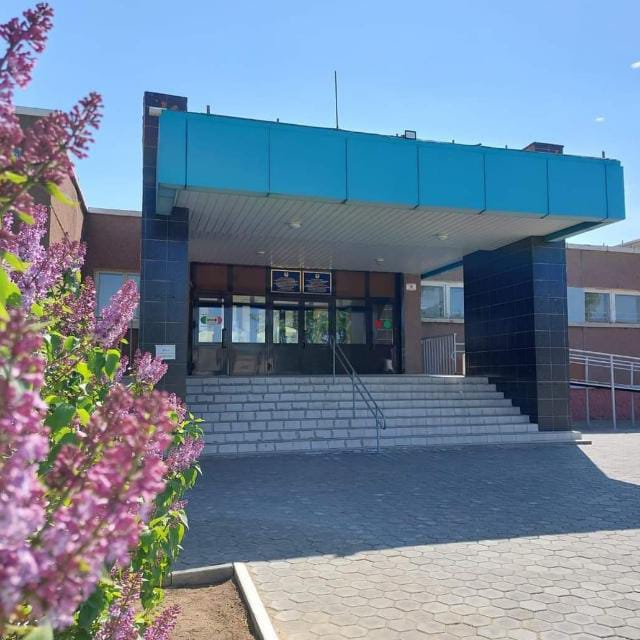 Оцениваемый период: 2022-2023 учебный годСОДЕРЖАНИЕ:Самооценка образовательной деятельности«Общеобразовательная школа № 8  им. Ш. Уалиханова  город Степногорск  отдела образования по городу Степногорск управления образования Акмолинской области»
Оцениваемый период- 2022-2023 учебного годПАСПОРТ«Общеобразовательная школа № 8  им. Ш. Уалиханова  город Степногорск  отдела образования по городу Степногорск управления образования Акмолинской области» (по состоянию на 31 мая 2023 года)Есжанов  Мейрам Мукатаевич рководитель  КГУ «Обшеобразовательная школа № 8 им. Шокана  Уалиханова  города Степногорск отдела образования по городу Степногорск управления образования Акмолинской области»Образование: высшее, Кокшетауский педагогический  институт, специальность – «учитель русского  языка и литературы», 1982год г.Университет  им. А. Мырзахметова,  специальность «учитель истории», 2013 годПрофессиональная деятельность:Административно-управленческий персоналВ соответствии с Постановлением Правительства Республики Казахстан от 30.01.2008 года за № 77, согласно штатному расписанию установлено следующее количество штатных единиц:Методическая служба школы. Педагогический коллектив школыКлючевой фигурой в системе образования был и остаётся педагог – компетентный специалист, социально зрелая, творческая личность, способная и стремящаяся к профессиональному росту. И именно профессиональная компетентность педагогов определяет качество организации учебно-воспитательного процесса и интеллектуальное, личностное, нравственное развитие молодого поколения.Анализ кадрового потенциалаКоличественный и качественный состав кадровУровень квалификацииВывод: Количество педагогов, имеющих категории педагог-исследователь и педагог-эксперт соответствует требованиям - 50%. Ежегодно педагоги школы успешно походят процедуру государственной аттестации, по итогам которой присваиваются квалификационные категории. В текущем учебном году процедуру аттестации успешно прошли 7 педагогов:Кайрсламова М.К. и Алишева Г.А. успешно прошли 1 этап аттестации (портфолио), ОЗП будут сдавать в июле 2023г.Женатова Е.Н. и Мустафаева А.М., успешно прошли 1 этап аттестации (портфолио), но не прошли ОЗП (две попытки). С 01.09.2023 г. Имеющиеся категории с 01.09.2023г. будут снижены до категории педагог.В текущем учебном году Матюшенко Е.Н., учитель русского языка и литературы, Сайбаталова З.А., учитель физкультуры и Богданович Т.Н., учитель истории отказались от своевременной аттестации, поэтому с 01.09.2023 г, имеющиеся категории будут снижены до категории педагог.Каждому специалисту в той или иной сфере деятельности время от времени необходимо повышение квалификации и навыков. Большинство хороших специалистов просто нуждаются в посещениях всевозможных мастер-классов, курсов, тренингов и семинаров. И эти варианты дополнительных обучений являются наилучшими способами самореализации в профессиональной сфере. Подбор и расстановка кадров производятся администрацией с учетом дифференцированного подхода к учителю, его индивидуальным возможностям, запросам и интересам, специфики работы школы. Образовательный уровеньВывод: качественный состав педагогов за последние 3 года стабилен.Учителей, не имеющих базового образования – нет.Сведения о курсовой переподготовке и повышении квалификации педагогов.Повышение квалификацииВ 2022-23 учебном году курсовую переподготовку прошли следующие педагоги:На летний период запланировано прохождение курсов повышения квалификации для 3 педагогов.В школе разработан перспективный план повышения квалификации педагогов, копии сертификатов о прохождении курсов подшиваются в личные дела педагогов.Вывод: Все учителя своевременно проходят курсы повышения квалификации.Количество педагогов по стажу:Личные дела педагогов и сотрудников имеются (личный листок по учету кадров, заявление, автобиография, трудовой договор, заверенные копии дипломов об образовании, выписка из приказа о приеме на работу, копия о присвоении/подтверждении квалификационной категории, копии свидетельств о прохождении курсов).2.3. Самообразование учителейОгромную роль в повышении профессионального мастерства занимает самообразование учителя. Темы самообразования учителя определяют исходя из методической темы школы, используемых технологий. Срок работы над темой определяется индивидуально. Каждый учитель имеет перспективный план индивидуальной работы по теме самообразования, творческое портфолио. Результаты работы по теме самообразования представляются учителями в форме докладов, дидактических материалов, статей в научно-методических журналах, СМИ и на сайте школы, отдела образования. В школе ведется планомерная работа над совершенствованием самообразования учителей: планирование работы над самообразованием, обобщение педагогического опыта.2.4. Работа по обобщению передового опыта	Обобщение педагогического опыта работы учителей требует систематической работы по выявлению, изучению, обобщению и распространению опыта. В нашей школе она проходит по следующей форме:систематизация накопленных материалов по теме самообразования; письменное изложение опыта, которое включает теоретическое обоснование, описание системы работы учителя, содержание работы, результативность. (брошюра, статья, сборник статей, видеофильм, электронные пособия и т.д.)приложения: статьи об опыте работы учителя, разработки уроков, внеклассных мероприятий, образцы УМК, (сборники диктантов, контрольно – измерительные материалы, сборники уроков и др. разработанные учителем)отзывы коллег, учащихся, родителей, выводы аттестационной комиссии.Распространение опытаВыпуск брошюры с освещением опыта работы.Видео, слайдовая презентация.Выступление на семинарах, конференциях с ознакомлением опыта работы учителя через демонстрацию материалов.Проведение творческого отчета, участие в конкурсах, семинарах, конференциях.Проведена  работа по обобщению опыта работы учителей по внедрению технологизации в УВП. Создана брошюра, включающая в себя нормативно-правовые документы, сборники уроков учителей-экспериментаторов, аналитические справки, отчеты в виде дневников учителей-экспериментаторов, динамика учебных достижений учащихся экспериментальных и контрольных классов.В этом учебном году продолжалась работа по обобщению передового педагогического опыта учителей.  На совещаниях при директоре, заседаниях МО   учителя делились с коллегами своими педагогическими находками, уделяя особое внимание проблеме, над которой работали, проводили самоанализ своей деятельности.  В текущем учебном году заявления на обобщение передового педагогического опыта поступили от следующих педагогов:Необходимо отметить, что 2 заместителей руководителя учреждения образования имеют квалификационные категории: Заместитель руководителя  по  УВР  Жумбаева О.В., заместитель руководителя  по ВР Кучерявено С.Р.-3 квалификационная категория заместителя руководителя;Методическое обеспечение аттестации предоставлено в таблице.Из таблицы видно, что методическое обеспечение сопровождения аттестационной работы в школе организованна, проводится работа по информированию аттестуемых педагогических работников по вопросам аттестации. В школе сложилась определенная работа с педагогическими работниками в межаттестационный период. Основными формами работы являются: изучение, обобщение и распространение опыта работы педагогических кадров: привлечение педагогов с выступлениям творческим отчетом на МО, педагогических советах, участие в профессиональных конкурсах,  посещение уроков  и внеклассных мероприятий; оказание методической помощи  по вопросам обучения и воспитания обучающихся; проведение собеседования с педагогами; изучение результатов педагогической деятельности; организация повышения квалификации; проведение мониторинга результатов работы педагогов, осуществление внутришкольного контроля, индивидуальные и групповые консультации с аттестуемыми педагогическими работниками. В целом в школе обеспечена методическая поддержка аттестуемым педагогическим работникам. Аттестационная документация хранится в папках. Своевременно издаются приказы о присвоении квалификационной категории аттестованным педагогам, выдаются удостоверения о присвоении (подтверждении) квалификационной категории, вносятся соответствующие изменения в базу НОБД.Работа школьных методических объединенийОсновным звеном методической службы школы были и остаются методические объединения. Эта традиционная и эффективная форма работы, обязательная для всех педагогических работников школы. В школе работает 7 методических объединений. Каждое методическое объединение имеет тему, план работы в соответствии с темой и целью методической службы школы. Заседания МО проходят один раз в четверть, на обсуждения выносятся следующие вопросы: выполнение государственных программ, новые технологии и проблемы их внедрения в практику, методики работы с одаренными и требующими педагогической поддержки детьми, работа учителей по теме самообразования, проведение предметных недель, паспортизация учебных кабинетов, обобщение ППО,  и др. Руководителям МО  была делегирована часть функции по осуществлению внутришкольного контроля (контроль, анализ и качество  знаний по определенным темам, проверка тетрадей, проведение модерации). Основными функциями методических объединений являются организация и проведение семинаров, «круглых столов», открытые уроки и их обсуждение, отчет по теме самообразования, консультации. В рамках деятельности ШМО педагогов в школе проходят областные и городские семинары для различных категории педагогических работников. Цели деятельности школы:усвоение учащимися общеобразовательных программ, реализуемых государственным учреждением;создание условий для развития самостоятельной гармонично развитой творческой личности, способной адаптироваться к изменяющимся условиям социума;обеспечение непрерывности начального, основного среднего и общего среднего образования.Основными задачами деятельности школы являются:обеспечение общего среднего образования, установленного государственным стандартом для общеобразовательных учебных заведений Республики Казахстан с углубленным изучением предметов;обеспечение образования на уровне, отвечающем быстрому развитию науки и позволяющем личности интегрироваться в систему мировых и национальных культур;реализация идей общего, интеллектуального, нравственного развития личности средствами гуманитаризации содержания образования;изучение дополнительных курсов и дисциплин;максимальное использование гуманитарных дисциплин для формирования духовной сферы личности;формирование личности с разносторонним интеллектом, навыками исследовательского труда, высоким уровнем культуры, готовой к осознанному выбору и освоению профессиональных образовательных программ;подготовка выпускников к осознанному выбору профессии, самостоятельному творческому обучению в ВУЗах;взаимодействие с семьей обучающегося для полноценного развития личности.Для реализации поставленных целей, педагогическим коллективом реализуются следующие задачи:Организация работы по внедрению единого подхода к оценке урока в соответствии с дескрипторами и критериями.Активная инновационная деятельность педагогов, поощрение   новых рациональных идей и создание условий для их реализации.Содействие активному внедрению педагогами инновационных образовательных технологий в процессе обучения и воспитания, способствующих формированию и развитию функциональных качеств личности и функциональной грамотности школьников.Создание условий для обобщения и распространения педагогического опыта учителей и его описания.Совершенствование системы мониторинга и диагностики успешности образования, уровня профессиональной компетентности и методической подготовки педагогов.Обеспечение методического сопровождения работы с молодыми и вновь принятыми специалистами.Создание условий для развития ключевых компетенций, обучающихся на основе использования современных педагогических технологий и методов активного обучения.Развивать и совершенствовать   систему работы с детьми, имеющими повышенные интеллектуальные способности. Исходя из задач поставленных школой, с целью повышения качества образования учащихся, в плане ВШК стоят на контроле следующие вопросы: Качественное ведение школьной документации (электронный журнал, соблюдение единых требований ведения документации, инклюзивное образование).Организация обучения на дому, инклюзивное образование (составление РУП, использование учебных программ, выполнение рекомендаций заключений ПМПК).Организация работы с одаренными детьми. Подготовка к олимпиадам, конкурсам, организация научно-исследовательской работы среди учащихся (составление и утверждение школьной комплексно-целевой программы «Одаренные дети», плана на учебный год, согласно программы, организация научно-исследовательской работы в школе, мониторинг эффективности программы, результаты деятельности).Организация преемственности и адаптации учащихся 1,5,10 классов.Организация работы предметных кружков и факультативных курсов (организация работы факультативных занятий в школе согласно РУП, эффективность работы).Организация работы по подготовке к итоговой и промежуточной аттестации учащихся, ВОУД (соблюдение НПА при организации и проведении аттестации, эффективность подготовки учащихся к ГИА, ВОУД мониторинг результатов ГИА, ВОУД).Выполнение учебных программ (выполнение программного материала на 100 %, соответствие программного материала ГОСО).Основные направления деятельности:1. Работа с кадрами.1.1. Повышение квалификации.1.2. Экспериментальная деятельность.1.3. Работа с вновь прибывшими педагогами.1.4. Аттестация педагогических работников.1.5. Обобщение и распространение опыта работы.2. Работа над методической темой.2.1. Предметные недели.2.2. Тематические педагогические советы.2.3. Методические советы.2.4. Работа школьных методических объединений3. Предпрофильная подготовка и профильное обучение.4. Работа с одаренными детьми.Формы организации методической работы в школе.Предметные и тематические курсы.Участие и проведение городских и областных семинаров учителей-предметников.Работа школьных методических объединений.Работа ШНОУ «Эврика».Создание брошюр по ОППО.Проведение открытых уроков и внеклассных мероприятий.Участие в научно-практических конференциях.Организация и проведение тематических и проблемных педагогических советов.Работа методического совета.Работа педагогов над темами самообразования.Взаимопосещение и анализ уроков.Обучение по программе «Рефлексия в практике».1.Работа с кадрами1.1. Повышение квалификации: совершенствование системы работы с педагогическими кадрами по самооценке деятельности и повышению профессиональной компетенции.1.2. Работа с вновь прибывшими педагогами: выявить уровень профессиональной компетенции и методической подготовки, вновь прибывших учителей, оказание методической помощи.1.3. Аттестация педагогических работников: определение соответствия уровня профессиональной компетентности и создание условий для повышения квалификационной категории педагогических работников.1.4. Обобщение и распространение опыта работы: обобщение и распространение результатов творческой деятельности педагогов, повышение творческой активности учителей.2. Работа над методической темой2.1. Предметные недели: развитие интересов и раскрытие творческого потенциала учащихся. 2.2. Тематические педагогические советы: выявление проблем образовательного процесса в школе, поиск решения, подведение итогов работы педагогического коллектива. 2.3. Методические советы: реализация задач методической работы на текущий учебный год.     2.4. Работа методических объединений: повышение качества преподаваемых предметов и выявление уровня профессиональной компетенции и методической подготовки учителей, развитие творческого потенциала учителя.3.Предпрофильная подготовка и профильное обучение.Формирование готовности к выбору профиля и осознанному выбору профессии. Педагогом психологом школы постоянно ведется профориентационная работа. Администрация школы приглашает представителей различных учебных заведений и разъясняет как можно узнать о правилах приема в учебные заведения.4.Работа предметных методических объединенийВ школе функционирует 8 методических объединений, которые обеспечивают планомерную методическую работу. Основная цель методических объединений – обеспечение совершенствования процесса образования, в том числе предметной и исследовательской работы, как учащихся, так и педагогов. Эта работа строится на основе повышения квалификации учителей школы, а также творческой связи с городским отделом образования.Для определения системы работы учителей школы использовался метод «портфолио». Каждым педагогом школы в межаттестационный период формируется творческое портфолио, в котором отражены результативность работы, как самого педагога, так и обучающихся. Представлены форма обобщения и распространения передового педагогического опыта, издательская и научно-методическая деятельность учителя.Руководителям методических объединений даются рекомендации по координации работы учителей, отслеживанию качества профессиональной деятельности, организации повышения квалификации через тематические консультации, обучающие семинары, творческие отчеты, установление творческих связей, организации проектной и исследовательской деятельности.Достижения учителей.2022-2023 учебный год«АҚМОЛА ОБЛЫСЫ БІЛІМ БАСҚАРМАСЫНЫҢ СТЕПНОГОРСК ҚАЛАСЫ БОЙЫНША БІЛІМ БӨЛІМІ СТЕПНОГОРСК ҚАЛАСЫНЫҢ ШОКАН УАЛИХАНОВ АТЫНДАҒЫ № 8 жалпы орта білім беретін мектебі»КОММУНАЛЬНОЕ ГОСУДАРСТВЕННОЕ УЧРЕЖДЕНИЕ «ОБЩЕОБРАЗОВАТЕЛЬНАЯ ШКОЛА № 8 ИМЕНИ ШОКАНА УАЛИХАНОВАГОРОДА СТЕПНОГОРСК ОТДЕЛА ОБРАЗОВАНИЯ ПО ГОРОДУ СТЕПНОГОРСК УПРАВЛЕНИЯ ОБРАЗОВАНИЯ АКМОЛИНСКОЙ ОБЛАСТИ»         БҰЙРЫҚ                                                                                  ПРИКАЗ____________________						№________________  Степногорск қаласы                                                     город СтепногорскОб утверждении состава комиссии по организации и проведению самооценки школыНа основании Методических рекомендаций по организации и проведению самооценки организаций образования, разработанных в соответствии с Законом Республики Казахстан от 27 июля 2007 года «Об образовании», приказом Министра образования и науки Республики Казахстан от 2 февраля 2016 года № 124 «Об утверждении критериев оценки организаций образования» и другими нормативными правовыми актами Республики Казахстан в области образования, регламентирующих образовательную деятельность организации образования, в целях организации и проведения самооценки  КГУ  «Общеобразовательная школа  № 8 имени Шокана Уалиханова города Степногорск отдела образования по городу Степногорск управления образования Акмолинской области»ПРИКАЗЫВАЮ1.	Утвердить следующий состав комиссии по организации и проведению самооценки школы:1)	Есжанов М.М.-руководитель школы, председатель комиссии2)	Журина Е.Н.- заместитель руководителя школы по УР3)	Хабибуллина З.М.- заместитель руководителя школы по НМР4)	Жумабаева О.В. - заместитель руководителя школы по НБО5)	Кучерявенко С.Р.- заместитель руководителя школы по ВР7)	Кабиденов К.О. - заместитель руководителя школы по ХР8)       Великодная Н.С. -  председатель профсоюзного комитета школы 9)	Исманова А.Ж.-бухгалтер10)	Мусабаева  Н.А. -заведующая библиотекой11)	Канаева  Е.В.- педагог-психолог школы12)	Кондратьева А.А.- педагог-логопед школы13)	Гебгардт  Д.Г.-соцпедагог школы 2.	Закрепить ответственных членов комиссии за проведение самооценки организации образования в соответствии со следующими критериями оценки организаций образования, реализующих общеобразовательные учебные программы начального, основного среднего и общего среднего образования: Требования к содержанию дошкольного воспитания и обучения с ориентиром на результаты обучения:1) соответствие образовательных областей и организованной учебной деятельности требованиям ГОСО и типовому учебному плану дошкольного воспитания и обучения (далее – ТУП ДВО), утвержденному приказом Министра образования и науки Республики Казахстан от 20 декабря 2012 года № 557 (зарегистрирован в Реестре государственной регистрации нормативных правовых актов под № 8275). Прилагаются копии, разработанных и утвержденных руководителем организации образования рабочих учебных планов за оцениваемый период; (Жумабаева О.В.)Требования к обновленному содержанию начального, основного среднего и общего среднего образования с ориентиром на результаты обучения:1) наличие и соответствие годового плана работы организации образования базовым ценностям, целям и задачам общего среднего образования, определенным требованиями ГОСО (прилагаются копии годовых планов работы за оцениваемый период); ( Жумабаева О.В., Журина С.М.)2) наличие и соответствие рабочего учебного плана, расписаний занятий, утвержденных руководителем организации образования, требованиям ГОСО и типовым учебным планам начального, основного среднего, общего среднего образования (далее – ТУП ОСО), утвержденным приказом Министра образования и науки Республики Казахстан от 8 ноября 2012 года № 500 (зарегистрирован в Реестре государственной регистрации нормативных правовых актов под № 8170). Прилагаются копии рабочих учебных планов и расписаний занятий за оцениваемый период; (Жумабаева О.В., Журина С.М.)3) освоение базового содержания общеобразовательных предметов инвариантного компонента, осуществляемого в соответствии с типовыми учебными программами по общеобразовательным предметам (далее – типовые учебные программы ОП), утвержденными приказом Министра образования и науки Республики Казахстан от 3 апреля 2013 года № 115 (зарегистрирован в Реестре государственной регистрации нормативных правовых актов под № 8424); (Жумабаева О.В., Журина С.М.)4) реализация воспитательной работы, направленной на решение вопросов познания и освоения обучающимися субъективно новых знаний, на изучение национальных традиций, культуры и привитие общечеловеческих ценностей (прилагаются копии планов воспитательной работы за оцениваемый период); (Кучерявенко С.Р.)5) организация разнообразных форм внеурочной деятельности в совокупности обеспечивающей реализацию духовно-нравственного, гражданско-патриотического, художественно-эстетического, трудового и физического воспитания обучающихся (прилагаются копии расписаний дополнительных занятий за оцениваемый период, в том числе результаты участия в спортивных, творческих и культурных конкурсах, соревнованиях, фестивалях и смотрах); (Кучерявенко С.Р., Великодная Н.С.)6) организация учебного процесса с учетом особых образовательных потребностей и индивидуальных возможностей обучающихся (прилагаются копии индивидуальных учебных планов и программ за оцениваемый период); (Журина С.М.)7) изучение обязательного учебного курса "Основы безопасности жизнедеятельности";  	8) реализация обязательного учебного курса "Правила дорожного движения"; 9) соблюдение квалификационных требований, предъявляемых к образовательной деятельности, и перечня документов, подтверждающих соответствие им (далее – Квалификационные требования), утвержденных приказом Министра образования и науки Республики Казахстан от 17 июня 2015 года № 391 (зарегистрирован в Реестре нормативных правовых актов под № 11716). Прилагаются все копии подтверждающих документов по соблюдению Квалификационных требований (накладные на оборудования и/или перечень основных средств из данных бухгалтерской отчетности), заполненные таблицы согласно приложениям 10, 11, 12, 13, 14, 17 к настоящим Критериям, в том числе видеоматериалы по наличию учебного и учебно-лабораторного оборудования и мебели в целом по организации образования. (Кабиденов К.О., Исманова А.Ж.)6. Требования к максимальному объему учебной нагрузки обучающихся по обновленному содержанию начального, основного среднего и общего среднего образования:1) соответствие и соблюдение максимального объема недельной учебной нагрузки обучающихся; (Жумабаева О.В., Журина С.М.)2) соответствие и соблюдение общего объема учебной нагрузки обучающихся, составляющей инвариантный и вариативный (коррекционный компонент для специальной организации образования) компоненты, а также недельной и годовой учебной нагрузки по классам, установленной ТУП ОСО; (Жумабаева О.В., Журина С.М.)3) соблюдение требований к делению классов на группы, в том числе с учетом особенностей, обучающихся с особыми образовательными потребностями в рамках инклюзивного образования. (Жумабаева О.В., Журина С.М.)7. Требования к уровню подготовки обучающихся:1) уровень подготовки обучающихся (ожидаемые результаты обучения) по каждой образовательной области (и учебным предметам) соответствующего уровня образования в соответствии с типовыми учебными программами ОП и требованиями ГОСО (прилагаются копии протоколов итоговой аттестации обучающихся); (Журина С.М.)2) соблюдение требований к домашнему заданию с учетом возможности его выполнения (в астрономических часах) для 2, 3, 4 классов; (Жумабаева О.В.)3) осуществление оценки учебных достижений, обучающихся в соответствии с критериями оценки знаний обучающихся, утвержденными приказом министра образования и науки Республики Казахстан от 21 января 2016 года № 52 (зарегистрирован в Реестре государственной регистрации нормативных правовых актов под № 13137) и соблюдение требований формативного и суммативного оценивания; (Жумабаева О.В., Журина С.М.)4) выполнение требований инклюзивного образования при обучении обучающихся с особыми образовательными потребностями в соответствии с требованиями ГОСО (коррекция нарушения развития и социальной адаптации); (Журина С.М.)5) оценивание результатов обучения по определению достижений обучающимися 4, 9, 11 классов ожидаемых результатов обучения и освоения образовательных учебных программ, предусмотренных требованиями государственного общеобразовательного стандарта соответствующего уровня образования, утвержденными ГОСО (прилагаются копии ведомостей оценок качества знаний, умений и навыков обучающихся, в том числе заполненные таблицы согласно приложениям 8 и 13 к настоящим Критериям) (Жумабаева О.В., Журина С.М.)8 . Требования к сроку обучения: 1) соблюдение требований к срокам освоения общеобразовательных учебных программ соответствующих уровней; (Жумабаева О.В., Журина С.М.)  2) соблюдение требований к продолжительности учебного года по классам и продолжительности каникулярного времени в учебном году. (Жумабаева О.В., Журина С.М.)3.	Сформировать отчет школы по приложениям 7-13 к Критериям оценки; (  Приложение 9-11 Кабиденов К.О. Приложение 7,8,13 – Хабибуллина З.М., Жумабаева О.В.,  Журина С.М.)4.	Провести анкетирование родителей (законных представителей) воспитанников (для организаций образования, реализующих общеобразовательные учебные программы дошкольного воспитания и обучения); (Кучерявенко С.Р.)5.	Подвести комиссией итоги самооценки организации образования. (все члены комиссии)6.	Контроль за исполнением настоящего приказа оставляю за собой.Руководитель школы				М. Есжанов Требования к содержанию дошкольного воспитания и обучения с ориентиром на результаты обучения (предшкольная подготовка):Предшкольная подготовка как первоначальная ступень системы образования обеспечивает преемственность и непрерывность дошкольного и начального образования, создает условия для интеллектуального и физического развития детей 5-6 (7) -летнего возраста. Основное назначение предшкольной подготовки – формирование у детей мотивации к обучению в школе и эмоциональной готовности к нему. Основные приоритетные направления системы дошкольного образования определены в рамках реализации модели развития дошкольного воспитания и обучения. Основные задачи системы дошкольного воспитания и обучения на 2022-2023 учебный год включают следующие направления:- создание развивающей безопасной образовательной среды, в том числе инклюзивной среды с учетом индивидуальных способностей и потребностей каждого ребенка;- воспитание, обучение и развитие (без утомления) детей в интересной для них игровой форме;- признание ребенка полноценным участником (субъектом) образовательных отношений;- формирование философии позитивного отношения общества к детям с особыми образовательными потребностями;- совершенствование навыков, необходимых для обучения в школе (хорошее здоровье, умение оценивать опасные или безопасные действия; регулировать эмоции; общее когнитивное развитие ребенка); - обеспечение равных стартовых возможностей для получения качественного дошкольного образования для детей из разных социальных групп и слоев населения..	Образовательный процесс в предшкольных классах организуется согласно:Закона Республики Казахстан «Об образовании»; Закона Республики Казахстан «О правах ребенка в Республике Казахстан»; Модели развития дошкольного воспитания и обучения.Предшкольная подготовка детей 5 лет обязательна и осуществляется в семье, предшкольных группах дошкольных организаций, предшкольных классах общеобразовательных школ, лицеев и гимназий (статья 30 ЗРК «Об образовании»). Основные задачи предшкольной подготовки: - формирование у детей навыков организованного поведения учебной деятельности (познавательной активности, творчества);- формирование качеств личности будущего первоклассника, необходимых для обучения в школе (ответственность, внимательность, самостоятельность, старательность);- воспитание навыков совместного действия в коллективной деятельности (оказание помощи сверстникам, оценивание результатов работы и др.);- обеспечение преемственности и успешной адаптации при переходе из дошкольной организации в школу с учетом возрастных особенностей детей;- развитие эмоционально-положительного отношения ребенка к школе, желания учиться.Предшкольные классы осуществляют воспитательно-образовательный процесс в соответствии с:1) Государственным общеобязательным стандартом дошкольного воспитания и обучения, утвержденного приказом Министра просвещения Республики Казахстан от 3 августа 2022 года № 348 (далее-Стандарт);2) Типовыми правилами деятельности дошкольных организаций, утвержденными приказом Министра образования и науки Республики Казахстан от 30 октября 2018 года № 595 «Об утверждении Типовых правил деятельности организаций образования соответствующего типа и вида» (зарегистрирован в Реестре государственной регистрации нормативных правовых актов за № 17657) (далее-Типовые правила);3) Типовыми учебными планами дошкольного воспитания и обучения, утвержденным приказом Министра образования и науки Республики Казахстан от 20 декабря 2012 года № 557 «Об утверждении типовых учебных планов дошкольного воспитания и обучения в Республике Казахстан» (зарегистрирован в Реестре государственной регистрации нормативных правовых актов за № 8275) (далее – Типовые учебные планы);4) Типовой учебной программой дошкольного воспитания и обучения, утвержденной приказом исполняющего обязанности Министра образования и науки Республики Казахстан от 12 августа 2016 года № 499 «Об утверждении типовых учебных программ дошкольного воспитания и обучения» (зарегистрирован в Реестре государственной регистрации нормативных правовых актов за № 14235) (далее - Типовая учебная программа).	Всестороннее развитие личности воспитанников реализуется по следующим направлениям:- физическое развитие;- развитие коммуникативных навыков;- развитие познавательных и интеллектуальных навыков;- развитие творческих навыков, исследовательской деятельности;- формирование социально-эмоциональных навыков. 	В соответствии с Государственным общеобязательным стандартом дошкольного воспитания и обучения и Типовым учебным планом учебная нагрузка в предшкольных классах составляет 20 часов. В соответствии с нормой статьи 8 Закона РК «О статусе педагога» нормативная учебная нагрузка в неделю для исчисления месячной заработной платы педагогов, осуществляющих профессиональную деятельность в предшкольных классах школ, лицеев, гимназий составляет 24 часа. В предшкольных классах продолжительность занятий составляет 25-30 минут.  Требования к обновленному содержанию начального, основного среднего и общего среднего образования с ориентиром на результаты обучения:1) наличие и соответствие годового плана работы организации образования базовым ценностям, целям и задачам общего среднего образования, определенным требованиями ГОСО (прилагаются копии годовых планов работы за оцениваемый период); Учебный план школы составлен на основе государственных общеобязательных стандартов образования Республики Казахстан (далее – ГОСО), утвержденных приказом Министра просвещения Республики Казахстан от 3 августа 2022 года № 348) и инструктивно – методического письма «Об особенностях преподавания основ наук в организациях среднего общего образования Республики Казахстан». При составлении учебного плана соблюдается преемственность между ступенями обучения и классами, баланс между предметными циклами, отдельными предметами. Уровень недельной нагрузки на учащихся не превышает предельно допустимый. Часы вариативного компонента используются с целью формирования функциональной грамотности, развития познавательного интереса учащихся через прикладные курсы, курсы по выбору, факультативные занятия. Образовательная программа школы и учебный план предусматривают выполнение главной функции школы - обеспечение начального, основного среднего и общего среднего образования, создание условий для развития самостоятельной гармонично развитой творческой личности, способной адаптироваться к изменяющимся условиям социума. Главным условием для достижения этих целей является включение каждого ученика в учебную деятельность с учетом его возможностей и способностей.Учебный план за 2022-2023 учебный год выполнен, учебные программы пройдены.Годовой план школы отражает основные направления работы школы. Включает учебные планы, анализы работы по всем структурным подразделениям, создание условий, обеспечивающих права учащихся на получение всеобщего начального, основного, среднего образования, работа с педагогическими кадрами, руководство и контроль за учебно-воспитательным процессом, работа с родителями, укрепление МТБ.2) наличие и соответствие рабочего учебного плана, расписаний занятий, утвержденных руководителем организации образования, требованиям ГОСО и типовым учебным планам начального, основного среднего, общего среднего образования (далее – ТУП ОСО), утвержденным приказом Министра образования и науки Республики Казахстан от 8 ноября 2012 года № 500 (зарегистрирован в Реестре государственной регистрации нормативных правовых актов № 8170). Прилагаются копии рабочих учебных планов и расписаний занятий за оцениваемый период; Рабочий учебный план школы (сканированный вариант прилагается), составлен в соответствии с требованиями ГОСО и типовыми учебными планами основного среднего, общего среднего образования. Рабочий учебный план согласован с руководителем отдела образования по городу Степногорску Акмолинской области, утвержден руководителем школы: Рабочий учебный план для 1-4 классов разработан на основе: •	Государственного общеобязательного стандарта начального образования, утвержденного приказом Министра просвещения Республики Казахстан (приказ МП РК от 3 августа 2022 года № 348) •	Типовых учебных планов начального, основного среднего и общего среднего образования для гимназических классов с сокращением учебной нагрузки, утвержденных приказом Министра образования и науки РК от 8 ноября 2012 года № 500. Приложения № 2.Рабочий учебный план для 5-9 классов разработан на основе: •	Государственного общеобязательного стандарта начального образования, утвержденного приказом Министра просвещения Республики Казахстан (приказ МП РК от 3 августа 2022 года № 348) •	Типовых учебных планов основного среднего образования, общего среднего образования для классов с русским языком обучения, утвержденных приказом МОН РК от 8 ноября 2012 года № 500. Приложения № 7, приказ министра просвещения от 12.08.2022 г.Рабочий учебный план для 10-11 классов разработан на основе:•	Государственного общеобязательного стандарта начального образования, утвержденного приказом Министра просвещения Республики Казахстан (приказ МП РК от 3 августа 2022 года № 348). Типовых учебных планов общего среднего образования для классов с русским языком обучения, утвержденных приказом Министра образования и науки РК от 8 ноября 2012 года № 500. Приложения № 88 приказ министра просвещения от 12.08.2022 г.(Прилагаются копии рабочих учебных планов)Расписание уроков составлено в соответствии с требованиями ГОСО и типовыми учебными планами начального, основного среднего, общего среднего образования, утвержденными директором школы. При составлении расписания учтены: •	нормы учебных часов по предметам в каждом классе,•	материально-техническая база и наличие кадровых ресурсов школы, •	динамика умственной работоспособности обучающихся в течение дня и недели на основании таблицы ранжирования предметов по трудности согласно приложению 4 к Санитарным правилам «Санитарно-эпидемиологические требования к объектам образования» (приказ МЗ РК № ҚР ДСМ-76 от 5 августа 2021 года).В расписании (сканированный вариант прилагается), количество уроков в классах предшколы, в 1-11 классах, соответствует количеству часов рабочего учебного плана: 3) освоение базового содержания общеобразовательных предметов инвариантного компонента, осуществляемого в соответствии с типовыми учебными программами по общеобразовательным предметам (далее – типовые учебные программы ОП), утвержденными приказом Министра образования и науки Республики Казахстан от 3 апреля 2013 года № 115 (зарегистрирован в Реестре государственной регистрации нормативных правовых актов под № 8424);Календарно-тематическое планирование составляется учителями в августе – сентябре в соответствии с приказом МОН РК «Об утверждении Перечня документов, обязательных для ведения педагогами организаций среднего, технического и профессионального, послесреднего образования, и их формы» №10 от 06.04.2020 (с изменениями от 27.08.2022 № 382), после распределения нагрузки и утверждения тарификационных списков. Предварительно администрацией школы проводится инструктаж с учителями-предметниками о требованиях к КТП, о правилах размещения планирования в системе Күнделік. Календарно-тематическое планирование обсуждается на заседаниях МО, согласовывается с руководителями ШМО, проверяется заместителями руководителя, утверждается руководителем школы. При составлении планирования учителя-предметники используют:- учебные программы, рекомендованные МОН РК;- рекомендации ИМП, - рекомендации, полученные на заседаниях ШМО,- рабочие программы составлены в соответствии с требованиями ГОСО.КТП содержат пояснительные записки, распределение тематической нагрузки по датам, виды контроля, виды домашнего задания.Проверка КТП осуществляется в соответствии с планом ВШК. Календарно-тематические планы и рабочие программы учителей удовлетворяют перечисленным требованиям. В пояснительных записках отражены приказы на основе которых составлено календарное планирование, указана актуальность изучения предмета, сформулированы цели и задачи обучения. В КТП указаны сроки проведения СОР и СОЧ, коррекция дат изучения тем, выпадающих на праздничные дни.Учебный материал по общеобразовательным предметам инвариантного и вариативного компонентов, осуществляемого в соответствии с типовыми учебными программами по общеобразовательным предметам (далее – типовые учебные программы ОП), утвержденными приказом Министра образования и науки Республики Казахстан от 3 апреля 2013 года № 115 выдан педагогами в полном объеме. Преподавание общеобразовательных предметов осуществляют квалифицированные педагоги в соответствии со специальностями, указанными в дипломе. В 2022-2023 учебном году необходимо обратить внимание на следующие задачи: обеспечение доступности качественного образования обучающимсявосполнение пробелов в знаниях обучающихся;индивидуальная работа со слабоуспевающими:обеспечение инклюзивной среды обучения;обеспечение безопасной и комфортной среды обучения;оснащение цифровой инфраструктурой и ресурсами. В соответствии с рекомендациями МОН РК и ИМП, в учебном процессе реализуются: Типовые учебные программы по общеобразовательным предметам начального образования, утвержденные приказом Министра образования и науки Республики Казахстан от 3 апреля 2013 года № 115 (с внесенными изменениями и дополнениями на 17 октября 2018 г. № 576 по предмету «Информационно-коммуникационные технологии»); Типовые учебные программы по общеобразовательным предметам основного среднего образования, утвержденные приказом Министра образования и науки Республики Казахстан от 3 апреля 2013 года № 115;Типовые учебные программы по общеобразовательным предметам основного среднего образования, утвержденные приказом Министра образования и науки Республики Казахстан от 3 апреля 2013 года № 115 (с внесенными изменениями на 21 апреля 2020 года № 154 по предмету «Начальная военная и технологическая подготовка»). Постановление Правительства Республики Казахстан от 12 октября 2021 года № 726 Об утверждении национального проекта «Качественное образование «Образованная нация». Продолжительность учебного года составляет в 1-ых классах 35 учебных недель, во 2-11 (12)-ых классах – 36 учебных недель.Главная задача организации образования – создание образовательной среды, благоприятной для гармоничного становления и развития личности обучающегося, сочетающего в себе национальные и общечеловеческие ценности, умеющего проявлять функциональную грамотность и конкурентоспособность в любой жизненной ситуации. В 2022-2023 учебном году продолжается изучение вариативного курса «Глобальные компетенции» с 5 по 11 классы. Проведение ранней профориентационной работы. В Типовой учебный план начального образования для 1-ых классов с русским языком обучения внесены следующие изменения:- изучаются предметы «Казахский язык», «Букварь» и «Обучение грамоте»;- предмет «Иностранный язык» исключен;- предмет «Художественный труд» разделен на два предмета: «Трудовое обучение» и «Изобразительное искусство». 	Иностранный язык изучается начиная со 2 класса.Согласно Национальному плану действий по развитию функциональной грамотности школьников часы вариативного компонента распределены на факультативные, прикладные курсы и курсы по выбору, способствующие развитию навыков применения знаний в разнообразных учебных и жизненных ситуациях, в межличностном общении и социальных отношениях. Функциональная грамотность как результат обучения формируется посредством каждого школьного учебного предмета. В 10-11 классах предмет «Основы предпринимательства и бизнеса» в рамках курса «Глобальные компетенции» ведется на базе МУПК. С 2019-2020 учебного года вводится новая программа по информатике в 4-ом, 9-ом и 10 классах. Введен предмет «Информационно-коммуникационные технологии» для учащихся 1-х классов с января 2022 года и для учащихся 3-4-х классов с начала учебного года. ВОСПИТАТЕЛЬНАЯ РАБОТАВ 2022 – 2023 учебном году воспитательная работа осуществлялась в соответствии с темой, целями и задачами КГУ «Общеобразовательная школа № 8 имени Шокана Уалиханова города Степногорск отдела образования по городу Степногорск управления образования Акмолинской области» на текущий учебный год. Все мероприятия являлись звеньями в образовательной и воспитательной среде, то есть через содержание образования, внеклассную и внешкольную педагогическую работу создавалась единая система. Эта работа была направлена на достижение поставленных целей, на выполнение задач, соответствующих реализуемому этапу развития воспитательной системы лицея, и на повышение эффективности учебно-воспитательного процесса.Процесс воспитания организован в соответствии с требованиями нормативных документов и направлен на максимальное раскрытие личностных достижений обучающихся.В 2022-2023 учебном году основной целью воспитательной работы являлось: создание оптимальной модели воспитательной системы школы, способствующей интеллектуальному, нравственно - духовному, физическому развитию личности воспитанника, способной к творчеству и самоопределению. Для реализации данной цели были сформулированы следующие задачи воспитательной деятельности:Создать условия для выстраивания модели воспитательной деятельности «школа- Центр гражданско-патриотического, нравственно - духовного воспитания»;Приобщение школьников к духовным ценностям общенациональной идеи «Мәңгілік Ел» и программы «Рухани жаңғыру», к духовным ценностям своего народа, к его национальной культуре, языку, традициям и обычаям;Совершенствование системы воспитательной работы в классных коллективах;Продолжить работу, направленную на сохранение и укрепление здоровья обучающихся, привитие им навыков здорового образа;Продолжить работу по поддержке социальной инициативы, творчества, самостоятельности у школьников через развитие детских общественных движений и органов ученического самоуправления;Вовлекать родителей в решение воспитательных проблем школы. Привлекать родителей к организации совместного досуга и работе в общественном управлении школой.  	Реализация данных задач осуществлялась через организацию общешкольных мероприятий, организацию предметных и тематических недель, дежурства по школе, проведение спортивных соревнований, работу ученического самоуправления и т.д.Содержание воспитания включало в себя следующие составляющие:- формирование способности к духовному развитию, реализации творческого потенциала в учебно-игровой, предметно-продуктивной, социально ориентированной деятельности на основе нравственных установок и моральных норм, непрерывного образования, самовоспитания и универсальной духовно-нравственной компетенции «становиться лучше»;- диалог с самим собой: воспитание культуры жизненного и профессионального самоопределения, трудолюбия, становление внутренней гармонии подрастающего человека, успешное решение проблем, возникающих в процессе отношения с самим собой;- диалог с другим человеком: воспитание толерантности, культуры общения и взаимодействия;- диалог с социумом: социализация, социальная адаптация, социальное творчество, направленные на воспитание этико-правовой культуры, гражданственности, обеспечивающее осознанное принятие и соблюдение нравственных установок, норм правил;- диалог с миром человеческой культуры: воспитание патриотизма и культуры наследования, обеспечивающее, включение подрастающего поколения в процесс воспроизводства ценностей культуры казахского народа и мировой культуры;- диалог с миром природы: воспитание культуры здорового образа жизни, обеспечивающее заботу человека о своем здоровье и здоровье окружающего мира (экологическое благополучие).В соответствии с содержанием воспитания работа педагогического и ученического коллективов в минувшем учебном году определялась следующими видами деятельности:- познавательной, расширяющей кругозор и формирующей потребность в образовании, интеллектуальном развитии;- художественной, развивающей эстетические наклонности, потребность в прекрасном;- спортивной, способствующей здоровому образу жизни;- общественной, формирующей активную гражданскую позицию учащихся. Так как в основе воспитательной работы школы лежит процесс самоопределения и самовыражения личности каждого ученика, непрерывность и преемственность воспитательного процесса обеспечивалась согласованностью программ и проектов воспитательной деятельности для детей различных возрастных групп с учетом их индивидуальных особенностей.Так, воспитание младших школьников (1-4 классы) рассматривалась как помощь в ролевом освоении мира и как эмоционально-чувственное сопереживание в процессе самостоятельной деятельности, организуемой совместно со сверстниками и под руководством педагога. Воспитание младших подростков (5-7 классы) – как совместное с педагогом информационно-деятельностное освоение мира. Воспитание старших подростков (8-9 классы) – как создание условий для становления внутреннего мира подростка и его самоидентификации.   Исходя из целей, задач и содержания воспитательной работы, были определены приоритетные направления деятельности, которые в этом учебном году расширялись, модернизировались и выполнялись в полном объеме. Они являются стержнем в воспитательной системе всех классных коллективов:- гражданско - патриотическое воспитание - модуль «Отан»;- интеллектуальное развитие - модуль «Зерде»;- нравственное воспитание - модуль «Руханият»;- физическое и психологическое развитие – модуль «Салауат»;- поликультурное развитие - модуль «Ұлттар достығы»;- развитие правовой культуры – модуль «Жеті Жарғы»;- развитие экологической культуры - модуль «Экоәлем»;- развитие лидерских качеств - модуль «Бірлестік»;- семейное воспитание - модуль «Біз біргеміз».  Реализация поставленных задач по приоритетным направлениям (модулям) осуществлялась через ежегодный план работы, в который заложен тематический принцип, учитывающий специфику отдельных временных периодов и привязанность к календарным датам:- Сентябрь - месячник духовного возрождения- Октябрь - месячник гражданского правосознания- Ноябрь - месячник по формированию религиозной культуры и толерантности-  Декабрь - месячник по формированию гражданской позиции - Январь – месячник нравственного воспитания- Февраль - месячник поликультурного воспитания- Март - месячник семейного воспитания- Апрель - месячник экологического воспитания- Май - месячник патриотического воспитания    Анализируя в целом воспитательную работу   школы в 2022-2023 учебном году можно сказать следующее, что педагогический коллектив грамотно и эффективно выполнял свои функциональные обязанности. Все работали по утверждённым планам, которые были составлены с учётом возрастных особенностей учащихся и их интересов, с использованием разнообразных форм деятельности. Задачи, поставленные перед классными коллективами, соответствовали направлению работы лицея и вытекали из воспитательных потребностей. Реализация поставленных задач осуществлялась через планомерную воспитательную работу, работу творческих групп, органов детского самоуправления.  Содержание общешкольных дел было направлено на самореализацию учащихся, развитие творческих способностей, формирование общечеловеческих ценностей в рамках реализации государственной программы «Рухани жаңғыру».Большая часть планируемых мероприятий проводилась в тесном сотрудничестве педагогического коллектива с органами ученического самоуправления.   В школе сформирован календарь традиционных творческих дел, основанных на принципах, идеалах и взглядах воспитательной работы образовательного учреждения. В ходе организации традиционных лицейских дел прослеживается обязательная цепочка технологических звеньев.  Главное всей работы заключается в том, что учащиеся приобретают навыки организации и управления в творческой, интересной для них форме. Подтверждением успешности традиционных школьных мероприятий является то, что практически все учащиеся называют каждое из этих дел, запомнившихся своей яркостью, интересным содержанием, разнообразием, полезными знаниями, состязательностью. Данные факты говорят о том, что наши традиции сохраняются благодаря усилиям всех тех учителей, которые активно, творчески поддерживают и развивают их. Такая структура воспитательной работы позволяет охватить всех лицеистов, исходя из их склонностей и интересов, способствует всестороннему развитию личности каждого ребенка.Система ключевых дел в школе так же формировалась с учетом традиций и желаний учащихся. Первые места в рейтинге самых интересных дел выступают «Осенний бал», Новогодние праздники, спортивные соревнования «Мама,папа,я-спортивная  семья!», молодежный форум, Фестиваль  дружбы «Радуга», семейная гостиная «Я – Семья - Казахстан»,  «Слет  отличников», «А, ну-ка, девушки!», «День  влюбленных» , посвященных героям казахского эпоса, Баян Сулу и Козы  Корпеш.        Крупные события жизни школы, подготовленные большинством, содержат в себе основополагающие ценности и нравственные ориентиры.Казахстанский патриотизм – это способность любить и конструктивно участвовать в управлении страной, решении общенациональных задач. Данное направление направленно на формирование гражданской позиции и патриотического сознания, правовой и политической культуры, развитого национального самосознания, культуры межнациональных отношений, социальной и религиозной толерантности, основанных на гуманизме,  любви и уважении к языку, истории и обычаям казахского народа,  сохранении и развитии его лучших традиций,  изучении, приятии и освоении культур других народов Казахстана. Особенное значение в современных условиях приобретает формирование правосознания воспитанников, готовности противостоять противоправным проявлениям в детской и молодежной среде. Гражданственность – это интегрированное свойство социализированной личности, позволяющее последней быть действенным субъектом и объектом политико-правовой активности на различных уровнях развития общества и государства.       Задачи, решаемые педагогическим коллективом в данном направлении:Формировать патриотическое сознание у подрастающего поколения, готовность служения Родине, стремление к реализации активной гражданской позиции;Воспитывать любовь и уважение к Родине (культуре, истории, фольклору, обычаям и традициям Казахстана), правовую культуру;Способствовать развитию уважительного отношения к гражданам, органам власти;Развивать чувство ответственности и гордости за достижения страны, собственного достоинства и значимости в социуме;Пропагандировать знания о государственных символах;Совершенствовать правовую культуру учащихся, правосознания и стремления к правомерному поведению, психологическую готовность человека совершенствовать в себе положительные качества и преодолевать отрицательные, способности противостоять к проявлениям нарушения закона.Механизм реализации - разнообразие форм и расширение содержания организации образовательного пространства.- Уроки мужества- Патриотические форумы, акции, митинги- Патриотические конкурсы- Краеведческие экскурсии по изучению культурного наследия, традиций и обычаев казахского народа, других этносов, проживающих в Казахстане- Тематические недели- Разработка и выполнение социальных, благотворительных проектов- Спортивные соревнования и состязанияРеализуя проект модульного воспитания детей и подростков, в течение 2022 – 2023 учебного года в школе проведены различные мероприятия, которые охватывают весь контингент школы и соответствуют интересам учащихся (мероприятия прилагаются)Каждое мероприятие решало свои цели и задачи и являлось звеном в системе воспитательной деятельности.  Но основной целью этих мероприятий являлось углубление идейной и духовно-культурной консолидации вокруг ценностей "Мәңгілік Ел" и «Рухани жаңғыру», укрепление в сознании учащихся ценностей государственности и Независимости, формирование чувства патриотизма, созидания и стремления к новым вершинам. С гражданско – патриотическим направлением тесно связано и нравственно – духовное воспитание, так как духовность тесно связана с национальной идеей процветания и защиты современной Казахстана, без нее невозможно добиться серьезного результата ни в политике, ни в экономике, ни в системе образования.Зажечь искру душевной чистоты, любви к ближнему, уважения к старшему, а через эту искру разжечь костер духовности, патриотизма, нравственности – одна из первостепенных задач педагогического коллектива. В соответствии с государственной концепцией воспитания: развивающемуся обществу нужны нравственные, предприимчивые люди, которые могут самостоятельно принимать общественные решения в ситуации выбора, прогнозируя последствия, способные к сотрудничеству, обладающие развитым чувством ответственности за судьбу страны.Перед школой стояла задача создания необходимых условий для духовно-нравственного воспитания учащихся:- взаимодействие с семьями учащихся;- учебно-воспитательный процесс;- информационно - просветительская работа;- система воспитательных мероприятий, реализуемых совместно с учреждениями дополнительного образования.Педагогический коллектив школы старается разнообразить досуг школьников, вовлекая их в экскурсионную работу, исследовательскую деятельность, волонтерское движение.Воспитание ценностного отношения к прекрасному, формирование представлений об эстетических идеалах и ценностях происходит на уроках художественного труда, музыки, самопознания, результатом которых являются ежегодные творческие выставки. В течение учебного года в школе проходили выставки детских работ:- в октябре в рамках праздника «Осень золотая» была организована выставка «Дары природы», где были представлены оригинальные композиции из овощей и фруктов, творческие рисунки и аппликации, работы, выполненные учащимися из мозаики;-в декабре выставка декоративно-прикладного искусства, приуроченная ко Дню Независимости Республики Казахстан.- в марте в рамках празднования Наурыза были представлена выставка рисунков «Наурыз-көктем», и выставка подделок «Идет весна! Звучит кобыз! Встречаем праздник Наурыз!» (традиции казахского народа - встреча весны)Формирование активной жизненной позиции, личности, способной отвечать за свои поступки, лидерских качеств, происходит в период организации и проведении социально значимых дел.В течение года в школе были проведены акции, направленные на- формирование бережного отношения к природе (операция «Земля – наш общий дом», «Цветы», «Радужная Неделя Добра»),- воспитание уважительное отношение к труду педагога (акция «Поздравь педагога»),- формирования уважения к ветеранам Великой Отечественной войны; (акция «Солдат Победы», «Письмо ветерану», «Вахта памяти»),- воспитание нравственных чувств и этического сознания («Радужная Неделя добра»),- формирование ценностного отношения к здоровью и здоровому образу жизни («Спорт альтернатива пагубным привычкам»),Волонтерское движение – совсем молодое направление в деятельности школы. Инициатором этого движения стал ученический актив школы и руководители «Таншолпан».Основная деятельность отряда волонтеров - пропаганда здорового образа жизни и организация работы по патриотическому воспитанию.Уклад школьной жизни моделирует пространство культуры с абсолютным приоритетом традиционных нравственных начал. Принять ту или иную ценность ребенок должен сам, через собственную деятельность. Поэтому педагогическая поддержка нравственного самоопределения школьника есть одно из условий его духовно-нравственного развития. В процессе нравственного самоопределения пробуждается самое главное в человеке – совесть – его нравственное самосознание.В течение года с учащимися проводились беседы по нравственной тематике, посвященные Великой Победе: «Дорога добра, «Достойный подвиг отцов наших», «Мир, который сберегли наши прадеды», «Памяти павших будем достойны».Музыкальные конкурсы – тоже традиция школы. В них принимают активное участие особенно учащиеся 1 – 4 классов. Участие в конкурсах заставляет школьников задуматься о своей малой Родине, воспитывает патриотизм, активную жизненную позицию. Ребята чувствуют свою сопричастность к жизни страны.Готовясь и участвуя в празднике, ребята осознали свою причастность к жизни школы. Они учатся уважать её традиции, проявляют свои творческие способности, учатся уважать традиции своего народа, других народов. Во время подготовки коллективных творческих дел происходит единение детей, учителей, родителей и это способствует формированию единого школьного коллектива.Создание в школе условий для развития личности ребёнка — это процесс создания системы отношений, помогающих школьникам на каждом возрастном этапе успешно решать задачи в основных сферах своей жизнедеятельности. Внеклассная работа отвечает разносторонним потребностям личности ребёнка, реализуется через связь внеурочной деятельности с учебным процессом.Результат анализа - духовно-нравственное воспитание в школе проводиться в системе. Оно распространяется и на урочную, и внеурочную деятельность, внешкольную работу и дополнительное образование. Работа ведется на основе общеказахстанских ценностей. Широко используется просветительская воспитательная работа среди учащихся, а также среди родителей. Система духовно - нравственного развития личности учащихся нашей школы приносит свои плоды.Образовательная деятельность школы обладает значительным потенциалом для формирования экологической культуры школьников. Знания в области экологии необходимы для того, чтобы помочь ребенку выйти на путь сотрудничества с окружающим миром, обрести гармонию во взаимодействии с ним, помочь развивающейся личности присвоить ценности и идеалы гуманного человека. В процессе образования учащиеся имеют возможность осмыслить происходящие в мире и стране процессы, сформировать собственную позицию в отношении проблем, затрагивающих каждого человека, сознательно исполнять свой гражданский долг перед обществом и будущими поколениями.Основной целью экологического воспитания школьников является содействие формированию экологической грамотности, развитию познавательного интереса к окружающему миру.И конечно же, в формировании экологической культуры учащихся огромную роль играют массовые внеклассные занятия: праздники, утренники, ролевые игры на экологические темы, такие как:- Музыкальное ЭкоШоу агитбригад «У нас Земля одна»- ЭкоКвест «По следам Ирбиса»- Митинг – акция «Мы за мир без радиации!»- Брифинг «Наследие Семипалатинского полигона»Приоритетным направлением работы является организация и участие в акциях экологической направленности, среди которых:- акция «Чистота и порядок – дело наших рук» по благоустройству территории школы и прилегающей зоны санитарной ответственности (сентябрь – октябрь, апрель – май);- областная акция «Домики для пернатых» по установке кормушек и скворечников для птиц (ноябрь, апрель);- акция «Клумба» (конкурс на лучшую организацию клумбы на пришкольном участке). Главное условие становления гражданского общества — это высокий уровень правосознания и социальной активности граждан. Понимая это, коллектив школы работает над тем, чтобы каждый ученик был экологически ответственным. На уроках биологии, краеведения, природоведения, дети приобретают навыки решения экологически значимых проблем. Они еще более эффективно осваиваются в ходе социальной практики, в разработке и реализации социальных проектов.Задачи экологического воспитания выполнены полностью, отмечается активное участие учащихся в эколого-просветительских мероприятиях, конкурсах.В следующем учебном году мы продолжим работу по экологическому воспитанию учащихся.В целях становления активной гражданской позиции в воспитательной работе лице большое внимание уделялось профилактике экстремизма и терроризма.В этом направлении хотелось бы отметить серьезную и планомерную работу учителей Кулагину И.Н. В течение всего учебного года проводились мероприятия, способствующие развитию правовой культуры учащихся, толерантности, воспитанию цивилизованного правосознания, уважения к закону, привычек правомерного поведения, а также формированию оптимального поведения учащихся в экстремальных условиях. Таких как:- Час общения «Источники Международного терроризма»- «Духовное согласие – единственный путь к миру и согласию»- Час общения «Толеранттылық бейбітшілік пен саяси тұрақтылық кепілі»- уроки религиоведения «Ислам и православие в Казахстане»- анкетирование учащихся на определение отношений к религии, толерантности и экстремизму- часы духовности «Твори добро…»- круглый стол «Вперед с Президентом!» - «Политика Президента Республики Казахстан в области межконфессионального согласия»- конференция «Казахстанская модель общественного согласия и национального единства»- час истории «Духовные святыни Казахстана»Вся работа педагогического коллектива была направлена на создание разумных условий для духовного и физического существования своих учеников.  Итогом этой работы стало анкетирование учащихся школы «Интересует ли тебя проблема экстремизма?», которое позволило сделать вывод, что за прошедший год возросла гражданская позиция учеников, потому что большой процент (98%) опрошенных отрицательно относятся к подросткам, поддерживающим экстремистские организации и группировки, меньше стало тех, кто относился к ним безразлично.В 2022-2023 учебном году педагогический коллектив продолжил работу по развитию самоуправления как в классном коллективе, так и на уровне лицея. В школе работает Совет старшеклассников, состоящий из учащихся 8, 9, 10 т 11-х классов. Совет старшеклассников ставил своей целью организацию общешкольных дел по направлениям воспитательной работы. Участие в общешкольных мероприятиях развивает ответственность, инициативу, содействует воспитанию общественной активности, выявляет лидерские качества личности и их коммуникативные способности.Президентом школьного объединения является Файфер Ангелина    учащаяся 9 «Б» класса. Работал Совет старшеклассников по годовому плану: участвовали в составе жюри и судейских команд на соревнованиях, в комиссиях по присуждению призовых мест в конкурсах, принимали участие в работе клуба «Адал Ұрпақ», в заседаниях Совета профилактики школы. В целях создания условий для становления и развития высоконравственного, ответственного, инициативного и социально-компетентного гражданина и патриота работает клуб «Адал Ұрпақ». Основной задачей данного клуба является формирование антикоррупционной культуры в школьной среде, поощрение инициатив по укреплению нетерпимого отношения к коррупции, участие в организации мероприятий антикоррупционного характера.Добровольный клуб «Адал Ұрпақ» состоит из секций: антикоррупционные знания, антикоррупционная информация и творчество, культурно-массовые мероприятия:- в октябре-ноябре месяцах по школе проходил месячник «Казахстан-правовое государство». В рамках месячника во всех классах были проведены тематические классные часы на правовую тематику. Основной задачей классных часов было антикоррупционное воспитание и формирование правового сознания- в декабре месяце в школе был проведен конкурс рисунков на тему «Адал және сатылмайтын еңбек бейнесі» («Образ честного и неподкупного труда») среди учащихся 7 классов. Целью конкурса являлось популяризация среди подрастающего поколения понимания идеи всеобщего труда, честности и неподкупности, которые должны стать нормой поведения Необходимо отметить, что в рамках реализации Открытого соглашения по вопросам формирования антикоррупционной культуры в обществе проводится планомерная работа по антикоррупционному просвещению и взаимодействию с общественностью, осуществляется деятельность, направленная на формирование уровня антикоррупционной культуры и «нулевой» терпимости к любым её проявлениям, повышения правовой грамотности, воспитания молодежи в духе казахстанского патриотизма.Совет старшеклассников был организатором:- приняли активное участие в организации летнего отдыха для учащихся 1 – 4-х классов. Создали из учащихся 8,9-х классов отряд вожатых. Работу школьного ученического самоуправления за истекший год можно признать удовлетворительной.Воспитательная работа школе не может строиться без учета того, что индивидуальность ребенка формируется в семье. Школа и семья – два важнейших воспитательно-образовательных института, которые изначально призваны пополнять друг друга и взаимодействовать между собой. Сегодня очевидно, что воспитывать ребенка изолировано от общества нельзя. Процесс развития личности ребёнка наиболее эффективно осуществляется в сотворчестве родителей, педагогов, самих детей. Лицей сегодня особенно заинтересован в тесном сотрудничестве с семьёй. С этой целью в лицее велась работа с родителями. Систематически проводились классные и общешкольные родительские собрания, общешкольные собрания председателей родительского комитета классных коллективов, собрания попечительского совета школы разнообразные по формам (организационные, тематические, итоговые). Все собрания проводились согласно графика.Общешкольного родительского комитета:Организация работы общешкольного родительского комитетаДеятельность Попечительского Совета  на 2022-2023 учебный годОрганизация зимних каникулОрганизация летних каникулИтоги 2022-2023 учебного годаКлассные родительские собрания26-27.09.22г.    Беседа «Безопасное поведение»29-30.11.22 г.    Беседа «Родительская любовь»10-11.01.23г.    Беседа «Как взаимодействовать с ребенком в конфликтной ситуации»19.04.23г.         «Организация летнего отдыха учащихся»Беседа «Ответственность родителей за воспитание детей»24.05.23г.         Итоги учебного годаСогласно нормативно – правовым документам создание попечительских советов направлено на максимальное улучшение условий воспитания, обучения, привлечения внимания общества к вопросам защиты и охраны прав детей, качественного предоставлении образовательных услуг. Нами создан попечительский совет, приоритетным направлением работы которой является оказание помощи школе в проведении социально-культурных, оздоровительных и развивающих мероприятий; содействие в получении качественного образования; создание комфортных, безопасных условий обучения, воспитания и содержания обучающихся и воспитанников. Председатель попечительского совета Гергенредер Е. В.  на итоговом заседании отметила активное участие родительской общественности в реализации намеченных проектов, особенно родительской общественности начального и среднего блока. К сожалению, менее активны родители 9, 10 и 11-х классов.Вся проделанная работа по данному направлению заслуживает удовлетворительной оценки.За истекший год было сделано немало, но остаются вопросы, над которыми необходимо работать – уровень посещаемости родительских собраний в некоторых классах остается низкий, что негативно влияет на поведение учащихся, успеваемость, отсутствие интереса к школьной жизни в целом, необходимо активнее привлекать родителей к планированию воспитательной деятельности, разнообразить формы работы с родителями. Вся воспитательная деятельность строилась на основе Устава школы, анализа предыдущей работы, позитивных и негативных тенденций общественной жизни, личностно-ориентированного подхода к обучающимся с учетом актуальных задач, стоящих перед школьным коллективом. При этом основой для руководства служили   программы по профилактике наркомании, алкоголизма, табакокурения среди учащихся школы по профилактике правонарушений и безнадзорности несовершеннолетних. Работа с учащимися была нацелена на формирование у детей гражданской ответственности и правового самосознания, духовности и культуры и трудолюбия, инициативности, самостоятельности, толерантности, любви к окружающей природе, Родине, семье, формированию здорового образа жизни, способности к успешной социализации в обществе и активной адаптации на рынке труда. В планах воспитательной работы классные руководители ежегодно планируют работу по предупреждению правонарушений: классные часы, беседы, рейды по проверке режима дня, осуществляют постоянный контроль за занятостью детей в свободное от школьных занятий время, за их занятостью в каникулярное время.      В целях укрепления дисциплины в период поведения учебных занятий и других мероприятий в школе организовано ежедневное дежурство классных руководителей и учащихся. Работа по профилактике правонарушении ведется согласно плану работы школы. Состоящих на учете в ГОВД – 2, на внутришкольном - 5, - Детей сирот – 2- Детей на опеке – 9- Детей инвалидов обучающихся в школе -8, из них на дому-3.- Малообеспеченных семей - 36, из них детей - 168- Неблагополучных семей - 5, из них детей-16. - Многодетных семей -36, из них детей-155. Им оказана социальная поддержка: все дети из данных семей обеспечены горячим питанием; обеспечены бесплатными учебниками из школьной библиотеки.Классными руководителями школы используются различные формы и методы индивидуальной профилактической работы с учащимися.- изучение особенностей личности подростков;- посещение на дому, с целью контроля над подростками, их занятостью в свободное время от занятий, а также в каникулярное время, подготовкой к урокам;- посещение уроков с целью выяснения уровня подготовки учащихся к занятиям;- индивидуальное и коллективные профилактические беседы с подростками и родителями;- вовлечение учащихся в систему объединений дополнительного образования с целью организации занятости в свободное время.Одним из важных факторов профилактики является занятость учащихся в свободное время, поэтому в школе большое внимание уделяется развитию системы дополнительного образования, а также пропаганде здорового образа жизни и вовлечению подростков в кружки и секции, 100% занятость детей в кружках и секциях.Для предотвращения бродяжничества и безнадзорности ведется контроль над посещаемостью занятий учащимися школы. С этой целью:- классными руководителями регулярно заполняются страница пропусков уроков в классном журнале;- учителя-предметники своевременно ставят в известность классного руководителя, социального педагога о пропусках уроков учениками;- классный руководитель в тот же день сообщает родителям о пропусках уроков;C целью профилактики беспризорности,  правонарушений, наркомании и алкоголизма в течение учебного года проводятся  классные часы и беседы по соответствующей тематике; изучение правовых норм на уроках обществознания,  проведение профилактических бесед о вреде курения, наркомании и алкоголизма на уроках биологии, химии, основ безопасности жизнедеятельности; по профилактике дорожно-транспортных нарушений; оформление стендов по пожарной безопасности, дорожной грамотности, проводились конкурсы творческих работ о вреде курения, алкоголизма, наркоманииБыли проведены такие мероприятия:«Правила и обязанности школьника. Что такое поручение»«О культуре общения»«Дисциплина и порядок – наши верные друзья»«Спорт превыше всего»Беседа «Суд над героином»Анкета для подростков «Что я знаю о СПИДе»Ежемесячно проводятся Советы Профилактики; регулярно в течение года - рейды в семью; индивидуальная работа с учащимися и родителями. Мы заботимся не только о физическом здоровье наших учеников, но и душевное здоровье не оставляем без внимания.Анализируя работу в полном объеме за 2022-2023 учебный год можно выделить положительные результаты:Гражданско-патриотическому воспитанию уделяется все больше внимания.Вовлечение родителей в проведение совместных воспитательных мероприятий.Организован лучший попечительский совет в области.Прослеживается активное желание старшеклассников участвовать в совете лидеров лицея, организовывать и принимать участие в различных мероприятиях.Наблюдается рост творческой активности учащихся, желание участвовать в различных конкурсах, смотрах и других общешкольных мероприятиях.Успешная реализации государственной программы «Рухани жаңғыру» - пять мероприятий вошли в Республиканский реестр.Говоря об успешной реализации воспитательного плана, о эффективности созданной воспитательной системы школы говорят следующие достижения в разрезе трех лет.Контингент обучающихсяКоличественный состав контингента обучающихся за 3 года представлен в таблице:На одного ребенка приходится 9,7 м2 площади школы.Наполняемость классов по годам:2022-2023Ведение личных дел обучающихсяВ школе ведется Алфавитная книга для учета всех учащихся школы. Сведения об учащихся нового приема заносятся в книгу ежегодно в алфавитном порядке. Личное дело учащегося ведется на каждого ученика с момента поступления в школу и до ее окончания (выбытия). В личное дело учащегося заносятся общие сведения об учащемся, итоговые оценки успеваемости по классам (табели успеваемости) и записи о наградах (Похвальный лист, Похвальная грамота). В период обучения учащегося в 10-11 классах свидетельство об окончании основной школы находится в личном деле и выдается на руки после окончания им средней школы. Личные дела учащихся в 1-11 классах ведутся классными руководителями.Заместитель директора по учебно-воспитательной работе и секретарь школы принимают у классных руководителей личные дела учащихся, проверяют правильность их ведения.Данные об участниках и победителях международных республиканских, областных и ГОРОДСКИХ КОНКУРСОВОдним из путей выявления и развития  одаренных детей явилось создание системы комплексного подхода в подготовке учителя к работе с одаренными детьми. Для выявления и развития одаренных детей используем дифференцацию обучения. С целью развития интеллектуальных способностей детей традиционно проводятся школьные предметные олимпиады. Учащиеся ежегодно участвуют в городских, областных, республиканских, международных  конкурсах  научных проектов: НПК, «Зерде»,  «Дарын», «Зият», в   международных и республиканских интеллектуальных  конкурсах – марафонах  «Кенгуру», «Русский медвежонок», «ПОНИ», «Urfodu» в дистанционных предметных олимпиадах «КИО».  В начале учебного года утверждается план работы с одаренными детьми, график работы факультативных занятий. Успех ученика – это итог совместного труда педагога и воспитанника, результат их сотрудничества, соавторства, общего творческого и научного поиска. Главным показателем качества образования является успешность, конкурентоспособность ученика, его уверенность в своих знаниях, компетентность в различных областях знаний.достижения УЧАЩИХСЯ за 2022 -2023 учебный годНа уровне городаНа уровне республикиНа международном уровне Система работы со слабоуспевающими детьмиКрайне важной является деятельность школы по вооружению учащихся базовыми знаниями, по предупреждению неуспеваемости. Для выявления возможных причин низкой успеваемости и качества знаний учащихся приняты комплексные меры, направленные на повышение успеваемости и качества знаний. Составлен план индивидуальной работы со слабоуспевающими учащимися по восполнению пробелов в знаниях.Учителя-предметники с целью ликвидации пробелов в период дистанционного обучения в знаниях слабоуспевающих школьников планирует урочную и внеурочную работу с учащимися согласно рекомендации инструктивно-методического письма. Учителя-предметники имеют список слабоуспевающих учащихся, знают имеющиеся пробелы в знаниях конкретного ученика, по мере организуют индивидуальные дополнительные занятия после уроков, сотрудничают с родителями. Используют на уроках различные виды опроса (устный, письменный, индивидуальный) для объективности результата. Регулярно и систематически опрашивают, выставляя оценки своевременно. Планируют работу над ошибками, которые выявлены в ходе выполнения контрольных работ. УСЛОВИЯ ОСУЩЕСТВЛЕНИЯ ОБРАЗОВАТЕЛЬНОГО ПРОЦЕССА Наличие учебно-методической документации     При организации образовательного процесса в 2022-2023 учебном году были использованы Законы Республики Казахстан «Об образовании», «О статусе педагога» и учебный процесс осуществляется на основе следующих нормативных документов: – «Об утверждении государственных общеобязательных стандартов образования всех уровней образования» (далее – ГОСО) (приказ МОН РК от 31 октября 2018 года № 604 (с изм. и допол. на 28 августа 2020 года № 372) https://adilet.zan.kz/rus/docs/V1800017669; – «Об утверждении типовых учебных программ по общеобразовательным предметам, курсам по выбору и факультативам для общеобразовательных организаций» (приказ МОН РК от 3 апреля 2013 года № 115 (с изм. и допол. на 27 ноября 2020г. №496) https://adilet.zan.kz/rus/docs/V1300008424; – «Об утверждении перечня учебников, учебно-методических комплексов, пособий и другой дополнительной литературы, в том числе на электронных носителях» (приказ МОН РК от 10 июня 2021 года № 286); – «О внесении изменений и дополнений в некоторые приказы МОН РК» (приказ МОН РК от 26 июля 2019 года №334); – «Об утверждении Типовых правил деятельности организаций образования соответствующих типов» (приказ МОН РК № 595 от 30 октября 2018 года)– «Об утверждении Типовых правил деятельности видов специальных организаций образования» (приказ МОН РК от 14 февраля 2017 года № 66); – «Об утверждении Правил подушевого нормативного финансирования дошкольного воспитания и обучения, среднего, технического и профессионального, послесреднего, высшего и послевузовского образования» (приказ МОН РК от 27 ноября 2017 года № 596 (с изм. на 21.09.2018 № 477); – «Об утверждении норм оснащения оборудованием и мебелью организаций дошкольного, среднего образования, а также специальных организаций образования» (приказ МОН РК от 22 января 2016 года № 70 (с изм. и допол. на 29.12.2017 № 662); – «Об утверждении Правил и условий проведения аттестации педагогических работников и приравненных к ним лиц, занимающих должности в организациях образования, реализующих общеобразовательные учебные программы дошкольного, начального, основного среднего, общего среднего, образовательные программы технического и профессионального, послесреднего образования, и иных гражданских служащих в сфере образования и науки» (приказ МОН РК от 27 января 2016 года № 83); – «Об утверждении Перечня документов, обязательных для ведения педагогами организаций среднего, технического и профессионального, послесреднего образования, и их формы» (приказ МОН РК от 6 апреля 2020 года № 130); – «Об утверждении Методических рекомендаций по осуществлению учебного процесса в организациях образования в период ограничительных мер, связанных с распространением коронавирусной инфекции» (приказ МОН РК от 13 августа 2020 года № 345); – «О внесении изменения в приказ МОН РК от 20 марта 2015 года № 137 «Об утверждении Правил организации учебного процесса по дистанционным образовательным технологиям» (приказ МОН РК от 28 августа 2020 года № 374); – «О внесении изменений в приказ исполняющего обязанности МОН РК от 16 мая 2008 года № 272 «Об утверждении Типовых правил организации деятельности педагогического совета» (приказ МОН РК №125 от 02.04.2020 года); – «Об утверждении перечня должностей педагога» (приказ МОН РК №145 от 15.04.2020 года); – «Об утверждении Правил определения особенностей режима рабочего времени и времени отдыха педагога» (приказ МОН РК №153 от 21.04.2020 года); – «Об утверждении правил педагогической переподготовки» (приказ МОН РК №110 от 17.03.2020 года); – «О внесении изменений в приказ МОН РК от 16 января 2015 года № 12 «Об утверждении Правил присвоения звания «Лучший педагог» (приказ МОН РК №157 от 23.04.2020 года); – «Об утверждении правил выплаты и размера вознаграждения обладателю звания «Лучший педагог» (ПП РК №204 от 14.04.2020 года); – «Об утверждении Правил организации наставничества и требований к педагогам, осуществляющим наставничество» (приказ МОН РК №160 от 24.04.2020 года); – «О внесении изменений в приказ МОН РК от 13 июля 2009 года № 338 «Об утверждении Типовых квалификационных характеристик должностей педагогических работников и приравненных к ним лиц» (приказ МОН РК №169 от 30.04.2020 года); – «О некоторых вопросах педагогической этики» (приказ МОН РК №190 от 11.05.2020 года); – «Об утверждении правил присвоения (подтверждения) квалификационных категорий педагогов» (приказ МОН РК №192 от 11.05.2020 года); – Санитарные правила «Санитарно-эпидемиологические требования к объектам образования», утвержденные приказом МЗ РК № ҚР ДСМ-76 от 5 августа 2021 года (зарегистрирован в МЮ РК за №23890 от 6.08. 2021 года).   Соответствие содержания рабочих учебных планов и программ, методического обеспечения учебно-воспитательного процесса, максимального объема учебной нагрузки учащегося требованиям государственных общеобязательных стандартов образования.Программы по всем учебным предметам инвариантной части выполняются. При составлении учебного плана вариативной части учитываются интересы и потребности школьников. Рабочие учебные планы школы согласованы с руководителем отдела образования города Степногорска и утверждены директором школы.В 2022-2023 учебном году принимали участие в исследований МОДО.Мониторинг образовательных достижений обучающихся (МОДО– это независимый инструмент мониторинга качества знаний учащихся. Тестирование соответствует государственному общеобязательному стандарту соответствующего уровня образования, утвержденного приказом министра образования и науки Республики Казахстан от 31 октября 2018 года № 604 МОДО включает в себя подготовку и проведение, обработку и системный анализ результатов тестирования с последующим оказанием методической помощи и выработкой рекомендаций по обеспечению качества образования.   МОДО в 4 классах проводится в форме комплексного тестирования с применением информационно-коммуникационных технологий (далее – ИКТ) на языке обучения по трем направлениям функциональной грамотности: -грамотность чтения, -математическая грамотность, -естественнонаучная грамотность.    Структура теста для учащихся 4-х классов:     -Грамотность чтения – 10 тестовых заданий;   - Математическая грамотность – 12 тестовых заданий;   - Естественнонаучная грамотность – 8 тестовых заданий.    Форма тестовых заданий: с выбором одного правильного ответа.    Время выполнения теста – 75 минут (1 час 15 минут).     Максимальный балл – 30.    МОДО в 9 классах проводится в форме комплексного тестирования с применением ИКТ на языке обучения по трем направлениям функциональной грамотности:-грамотность чтения (тексты на русском, казахском и английском языках), -математическая грамотность, -естественнонаучная грамотность.     Структура теста для учащихся 9-х классов:    Грамотность чтения (казахский язык, русский язык, английский язык) по каждому языку по 10 тестовых заданий, всего 30 тестовых заданий;   -Математическая грамотность – 13 тестовых заданий;     -Естественнонаучная грамотность (физика, химия, биология, география) по каждому предмету по 8 тестовых заданий, всего 32 тестовых задания.    Форма тестовых заданий: с выбором одного правильного ответа.    Время выполнения теста – 150 минут (2  часа 30 минут).    Максимальный балл – 75.    Организация и проведение итоговой аттестации учащихсяЕжегодно в школе проводится государственная аттестация учащихся 9 и 11 классов. Материалы для проведения итоговой аттестации (устные экзамены) предоставляет Министерство образования и науки Республики Казахстан в Управления образования, а дальше в отделы образования. И с помощью ссылок распечатывается экзаменационный материал. Итоги экзаменов анализируются, на основе анализа планируется работа по подготовке учащихся к экзаменам следующего года. Планирование учебной нагрузки учителей, стабильность расписания учебных занятий и его выполнениеУчебная нагрузка учителей на 2022-2023 учебный год утверждена приказом по школе на основании решения Педагогического Совета школы.  В тарификационном списке 57 педагогов.Расписание уроков 1, 2 смены на 2022-2023 учебный год утверждено директором школы, согласовано Попечительским советом школы. В школьное расписание уроков включены факультативы и курсы по выбору.   Учебная нагрузка соответствует учебному плану.материальнО-ТЕХНИЧЕСКАЯ БАЗАЗдание школы типовое, кирпичное.Имеются все виды благоустройства: водопровод, канализация, центральное отопление, электроэнергия.В расчёте на 1 учащегося учебная площадь составила:В школе есть актовый зал, спортивный зал, а так же на территории школы в пределах шаговой доступности расположена  физкультурно-спортивная площадка. Школа оснащена столовой и буфетом.Здание школы типовое 3-х этажное, рассчитано на 670 посадочных мест, введено в эксплуатацию в 1981 году. Имеется акт готовности школы от 03.08.2016 года. Площадь земельного участка составляет - 1,5 га. Отопление школы - централизованное. Система водоснабжения - централизованная. В школе имеется противопожарная сигнализация (2013 год) и система видеонаблюдения (2016 год).В школе имеется один спортивный зал общей площадью – 276,7 кв. м. В спортзале необходимо пополнение спортивного оборудования. На территории школы есть футбольное поле, спортивный городок. Школьная столовая находится на первом этаже, площадью – 174,5 кв. м, рассчитана на 120 посадочных мест.Организация питания учащихся осуществляется ИП Волосникова. Для организации питания в школе имеется помещение столовой, площадью 174,5  м2, состоящее из обеденного зала на 220 посадочных места, пищеблока, служебных помещений. Школьное меню согласовано с РГУ «Степногорское городское управление по защите прав потребителей» от 20.01.2022 года. В 2022-2023 учебном году охват учащихся получающих горячее питание составил 100%.Питание учащихся организовано согласно "Санитарно-эпидемиологическим требованиям к объектам образования", утвержденным Приказом Министра здравоохранения Республики Казахстан от 5 августа 2021 года № ҚР ДСМ-76, зарегистрированным в Министерстве юстиции Республики Казахстан 6 августа 2021 года № 23890 и контролируется представителями Попечительского совета школы. Санитарное состояние пищеблока соответствует санитарно-гигиеническим нормам. Сотрудники пищеблока допущены к работе по результатам медицинского осмотра.Стоимость обеда колеблется от 450 до 480 тенге в день на одного ребенка. С 19 февраля 2020 года учащиеся 1 классов (в 2023 году - 100 человека) КГУ «Общеобразовательная школа № 8 имени Шокана Уалиханова г.Степногорск отдела образования по городу Степногорск управления образования Акмолинской области» обеспечены бесплатным горячим питанием за счет средств местного бюджета. Для организации бесплатного витаминизированного горячего питания учащихся из малообеспеченных семей совместно с Отделом занятости и социальных программ определяются и утверждаются руководителем отдела образования списки детей из социально незащищенных семей. Для организации питьевого режима школьников в столовой осуществляет арендатор ИП Волосникова.Перед входом в столовую расположены раковины с сенсорными смесителями для мытья рук. Обстановка в столовой комфортная, уютная.Вопросы о горячем питании рассматриваются на заседаниях Попечительского совета гимназии, на родительских собраниях. В ходе социального опроса, проведенного среди учащихся и их родителей, выяснилось, что дети и родители удовлетворены качеством и ассортиментом школьного питания, а также стоимостью горячего питания.Для занятий физкультурой в школе имеется спортивный зал площадью 276,7 м² и тренажёрный зал площадью 64,1 м². За территорией школы находится физкультурно-спортивная площадка площадью 12600 м², беговая дорожка длиной 550 м. Обеспечение необходимым спортивным инвентарём соответствует нормативному перечню на 80%. (Приказ №301 «Об утверждении перечня оснащения учебных кабинетов, мастерских и спортивных залов» от 18.07.2006 года). В 2021году приобретено спортивный инвентарь (лыжи, коньки, мячи, маты, скакалки) на сумму 2125000 тг.На первом этаже школы старшего блока обучения находятся 6 кабинетов из них 1 кабинет художественного труда   мальчиков общей	 площадью 123,6 м² который разделяются на 2 мастерские (слесарный площадью 48,0 м², плотнический площадью 41,6 м²), ученический класс площадью 34,0 м². Кабинет музыки площадью 53,1 м², кабинет малого спортивного зала для младших классов площадью 50,4 м², кабинет (учебный фонд площадью 53,1 м²), кабинет биологии площадью 67,9 м², кабинет НВиТП площадью 53,8 м².На первом этаже школы младшего блока обучения находятся 3 кабинета, из них кабинет тренажёрный зал площадью 64,1 м².,  и 2 кабинета арендуют психолого - педагогической коррекции №17   площадью  186,6 м2;На втором этаже школы находятся 9 кабинетов начального блока обучения из них 1 кабинет учительская площадью 18,9 м², кабинет старшей вожатой 6,1м², кабинет информатики для начальных классов площадью 34,6м² и 6 кабинетов начального блока обучения.На втором этаже школы старшего блока обучения находятся 8 кабинетов из них методический кабинет площадью 72,0м², кабинет математики площадью 52,1 м², кабинет географии площадью 54,2 м², кабинет английского языка    площадью 35,2 м², кабинет казахского языка и литературы   площадью 35,2 м², кабинет казахского языка и литературы   площадью 52,1 м², кабинет физики   площадью 73,1 м², кабинет математики площадью 74,0 м², На третьем этаже школы младшего блока обучения находиться 10 кабинетов из них кабинет психолога площадью 42,0 м², кабинет логопеда площадью  8,6м²,   кабинет социального педагога площадью  9,2 м²,   архив площадью  м²,   7,3 и 6 кабинетов начального блока обучения.На третьем этаже школы старшего блока обучения находиться 8 кабинетов из них 2 кабинета художественного труда девочек площадью 128,0 м², кабинет казахского языка и литературы   площадью   48,9м²,  кабинет истории площадью 51,2 м², кабинет английского языка площадью 33,8 м², кабинет химии площадью 72,9 м², кабинет информатики площадью 73,1 м², кабинет русского языка и литературы площадью 73,0 м².В школе имеется актовый зал площадью   162,4м²Медицинский кабинет расположен на 1 этаже,  площадью –  32,0  м2, оснащенность медикаментами и наличие оборудования соответствует нормам САНПИН.Лицензия №20017983 от 30.11.2020 года, выдана Управлением здравоохранения Акмолинской области г. Кокшетау, «Филиалу Товарищества с ограниченной ответственностью» «Viamedis» в г.Степногорске.В 2010 году были получены 2 кабинета новой модификации, (кабинет биологии и кабинет физики). В 2016 году – оборудование для кабинета химии.В 2018 - 2020 годах осуществлена поставка компьютерной техники из республиканского бюджета: 2 компьютеров, 16 планшетов, 107 ноутбуков в учебные кабинеты для работы учащихся и учителей на сумму 4.500.000 тг. В настоящее время в образовательном процессе используются из 177 компьютеров, 18 компьютеров находятся на списании. Численность учащихся в расчёте на 1 компьютер составляет 5 человек. Всего ПК, требующих замены, – 50. Из 25 учебных кабинетов ПК обеспечены 25, что составляет 100% от общего количества. КГУ «Общеобразовательная школа № 8 имени Шокана Уалиханова г.Степногорск отдела образования по городу Степногорск управления образования Акмолинской области»  имеется 6 точек доступа к высокоскоростному Интернету со средней скоростью 20 Мегабит/секунду. Тип подключения к сети Интернет – ADSL, Dial-Up. Внедрение ИКТ в учебный процесс осуществляется через самостоятельные предметы «Информационно-коммуникационные технологии» с 1 по 4 классы, «Информатика» с 5-11 классы, через факультативный курс «Робототехника» (руководители Душкина И.А., Мустафаева А.М.) с 1 по 11 класс и через другие предметные области знаний. С 1 по 11 класс доступ учащихся к сети Интернет составляет 100%. В рамках реализации Государственной программы «Цифровой Казахстан» от 12 декабря 2017 года № 827 в апреле 2019 года было поставлено оборудование для кабинета информатики ТОО Bilim Service. Общая стоимость составила 2 миллиона тенге.В школе имеется библиотека общей площадью – 62,2 кв. м.  Книгохранилище для учебных изданий расположено отдельно. Книжный фонд составляет – 24658 экземпляра. В библиотеке имеются книжные стеллажи. Учебных кабинетов 36. Школа оснащена следующими помещениями и кабинетами:классов начального звена – 10игровая комната – 1столярный кабинет – 1токарный кабинет – 1распиловочный кабинет – 1  учебный кабинет технологии – 1кабинет музыки – 1кабинет истории – 2кабинет казахского языка – 3кабинет биологии – 1кабинет начальной военной подготовки – 1 кабинет математики – 2кабинет иностранного языка – 2кабинет русского языка – 2кабинет физики – 1  кабинет географии – 1кабинет химии – 1кабинет информатики – 2кабинет психолога – 1кабинет социального педагога – 1кабинет логопеда – 1 кабинет технологии (швейный цех, кулинарный цех) – 2 медицинский кабинет – 1прививочный кабинет – 1 учебный фонд – 1библиотека с читальным залом – 1спортивный зал – 1 тренажёрный зал – 1кабинет директора – 1приёмная – 1 кабинет заместителя директора по хозяйственной части – 1методический кабинет – 1кабинет заместителя директора по воспитательной работе – 1учительская комната – 1гардероб – 2склад – 2вахта – 1кухня – 1подсобное помещение для продуктов – 3туалет – 12 столовая – 1 Состояние кабинетов удовлетворительное.  Школа имеет: 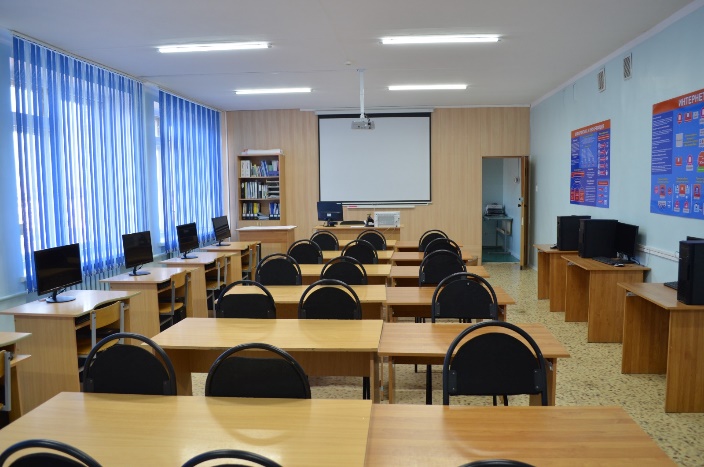 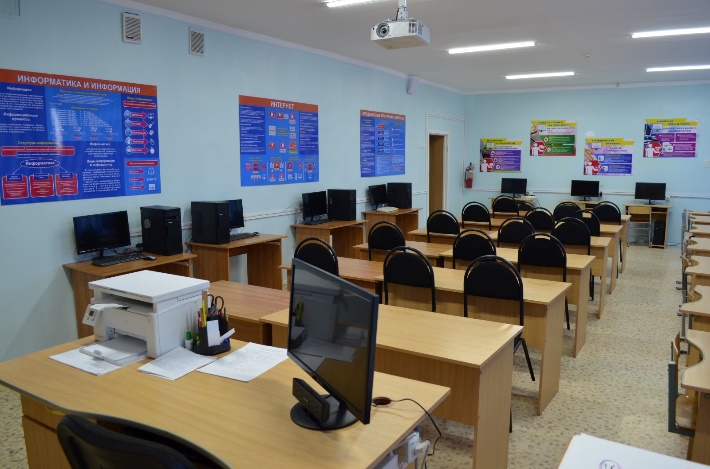 •	электронную почту  step_myschool8@mail.ru•	сайт http://sc0012.stepnogorsk.aqmoedu.kz/ •	страницы в социальных сетях:- Facebook https://www.facebook.com/profile.php?id=100024222030585  (число подписчиков-3553)  - Instagram https://instagram.com/gimnaziy4?igshid=1xgzxrbn9ugg. В кабинетах используется росто-возрастная мебель в соответствии утвержденными согласно настоящим подпункту 132-1) пункта 16 Положения о Министерстве здравоохранения Республики Казахстан от 17 февраля 2017 года №71.В школе используется 1 благоустроенный туалет, находящихся в здании школы, для лиц с ограниченными возможностями. В наличии: 	умывальные раковины – 41 шт.	унитазы - 29 шт.	душевые кабины (в спорт.зале) – 2 шт.Прилагаются копии подтверждающих документов по соблюдению Квалификационных требований (накладные на оборудования и/или перечень основных средств из данных бухгалтерской отчетности), заполненные таблицы согласно приложениям 10, 11, 12, 13, 14, 17 к настоящим Критериям, в том числе видеоматериалы по наличию учебного и учебно-лабораторного оборудования и мебели в целом по организации образования.Кабинет информатики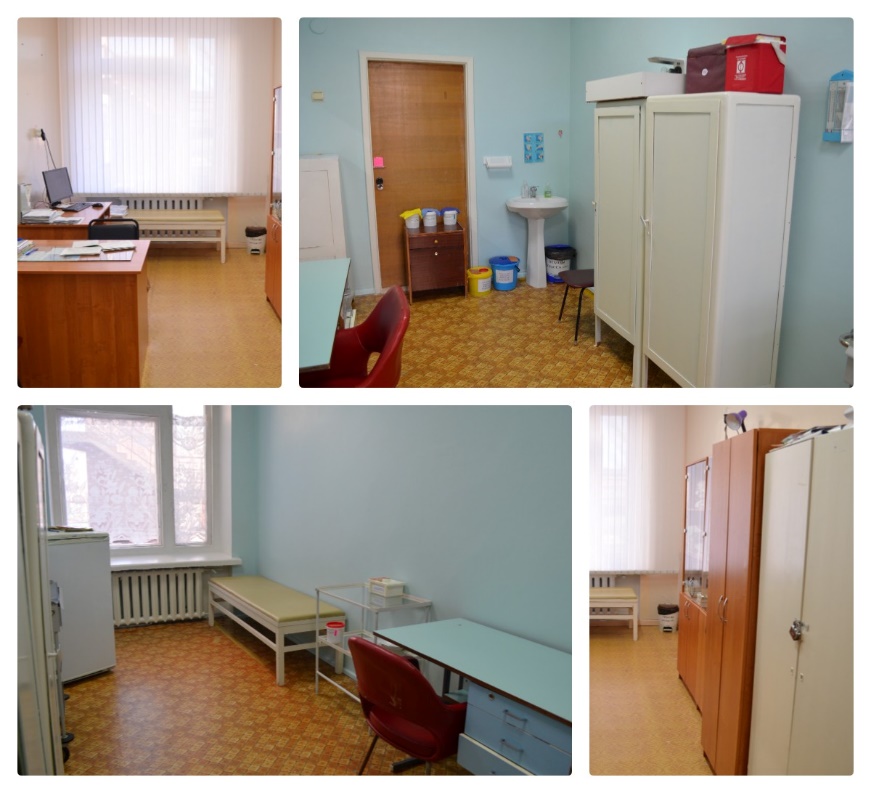 Медицинский кабинет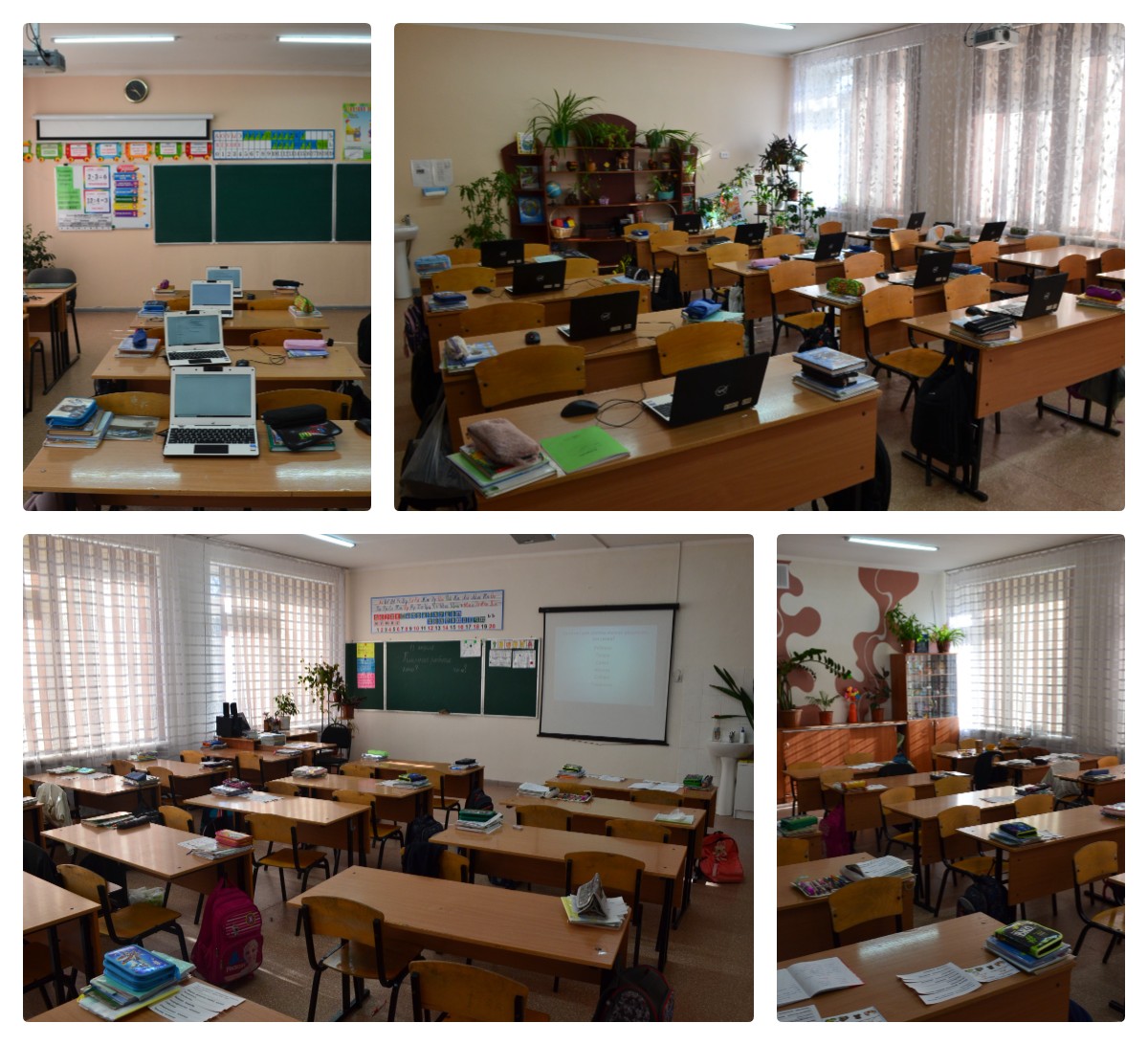 Кабинеты начальной школы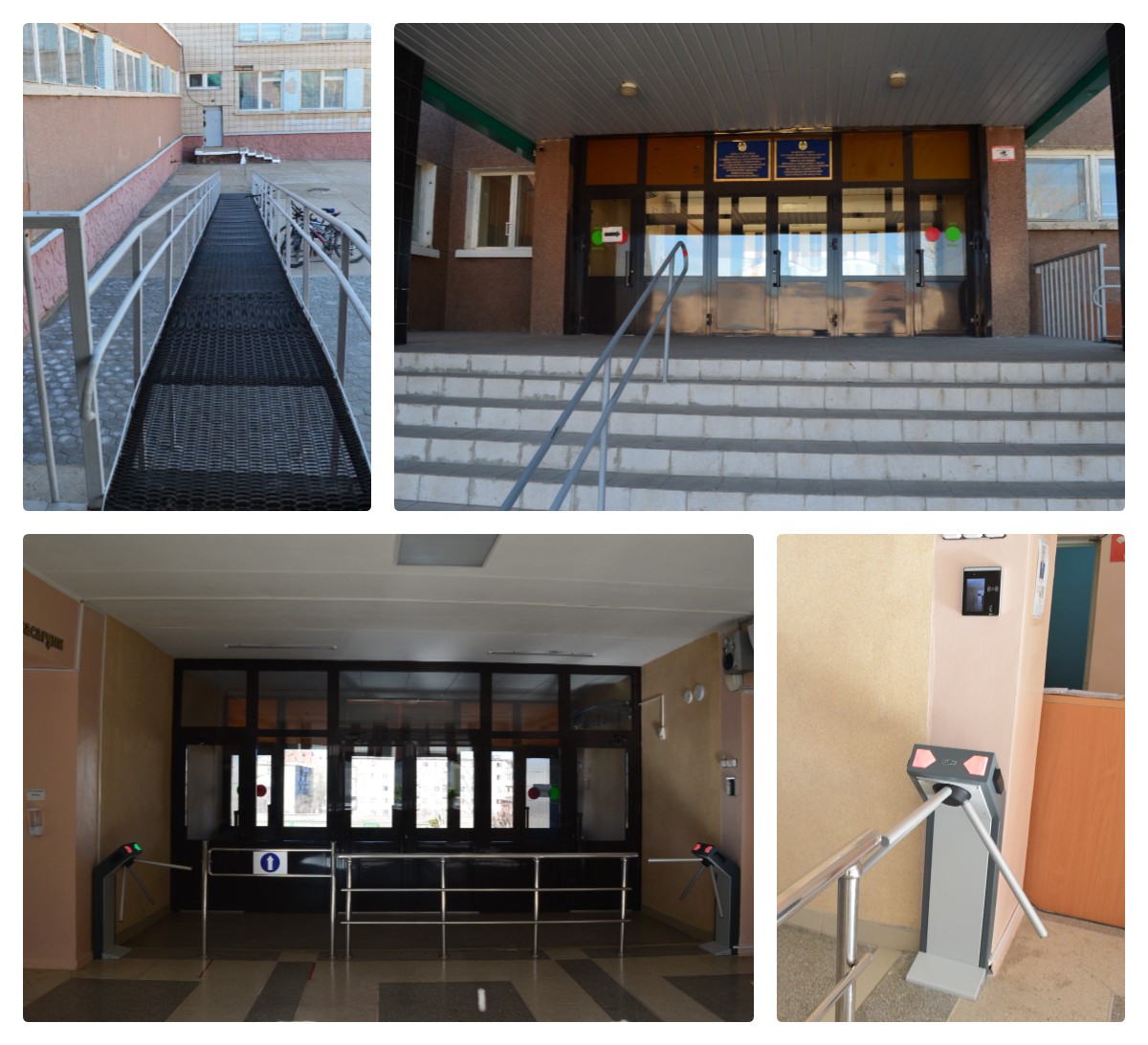 Входная группа:пандус, вход, турник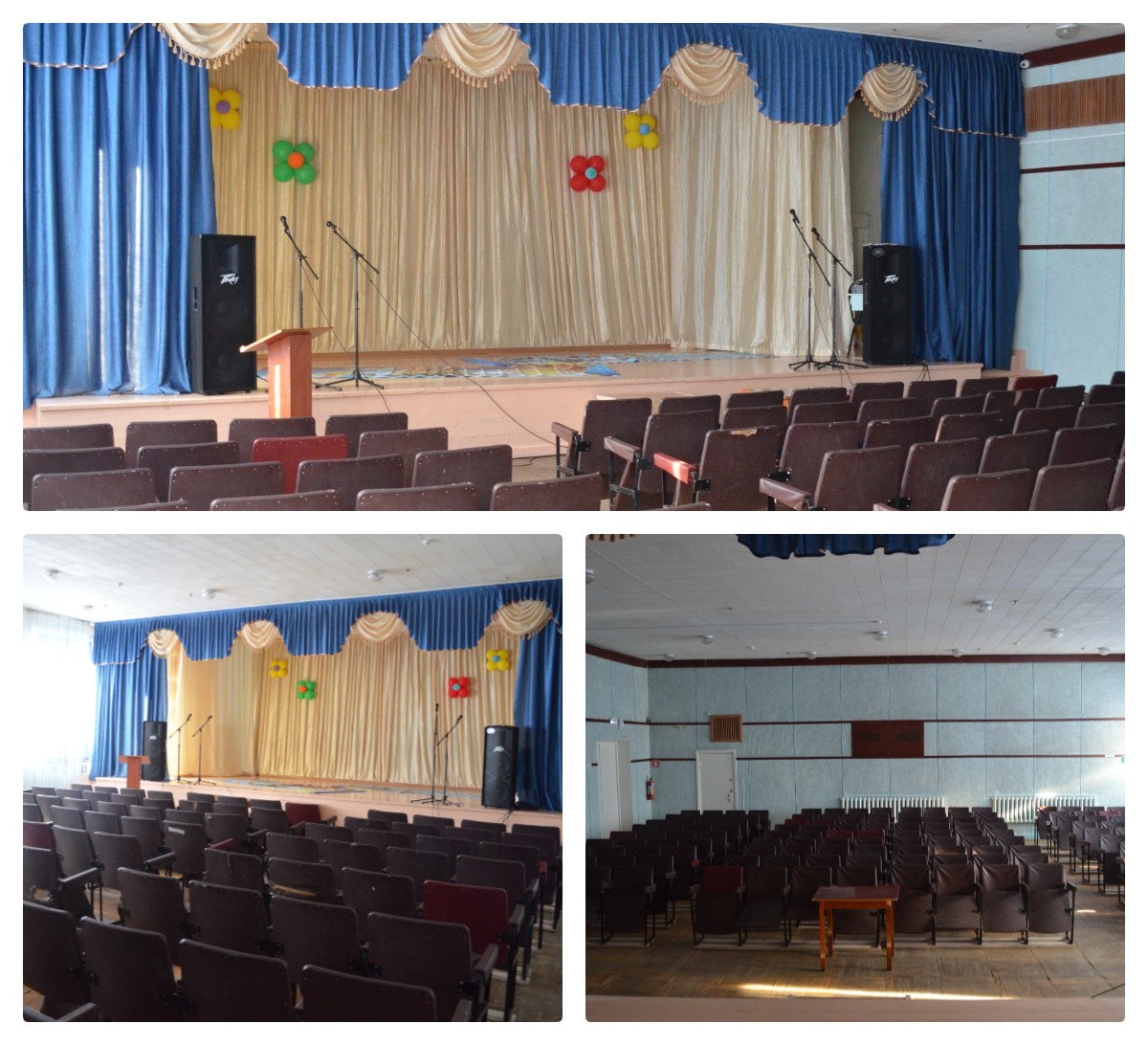 Актовый залКабинет математики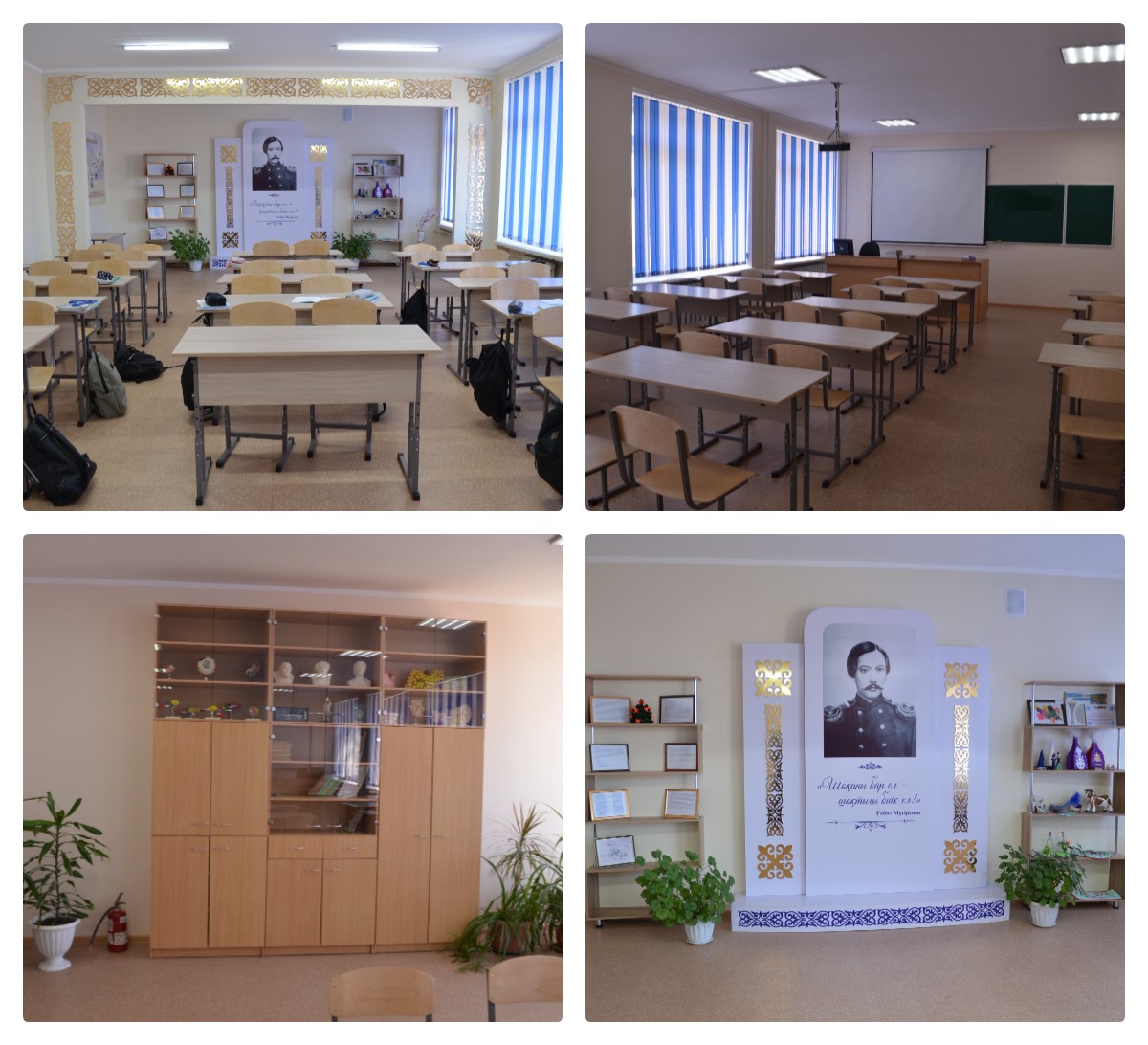 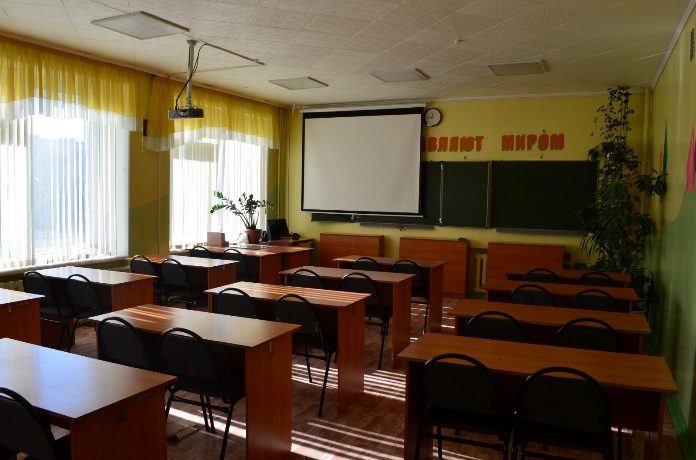 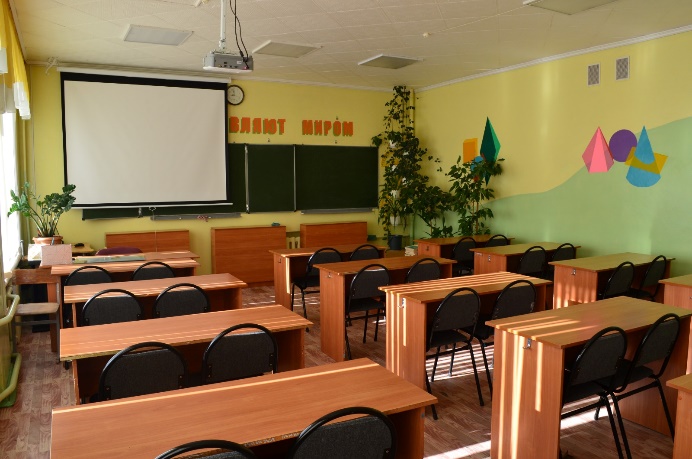 Предметные кабинеты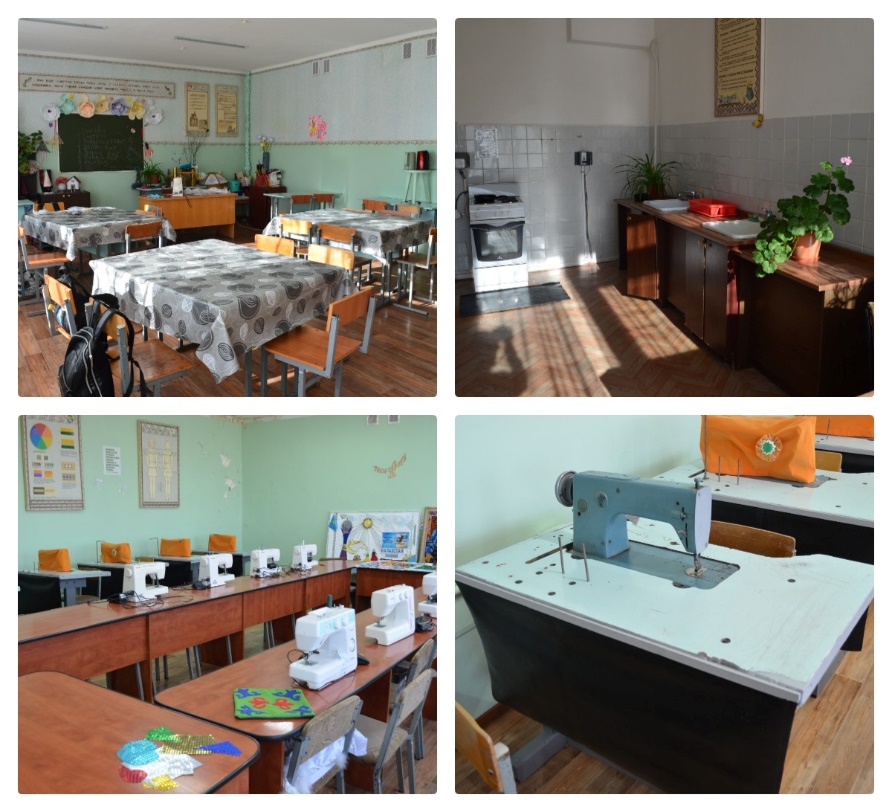 Кабинеты трудового обучения для девочек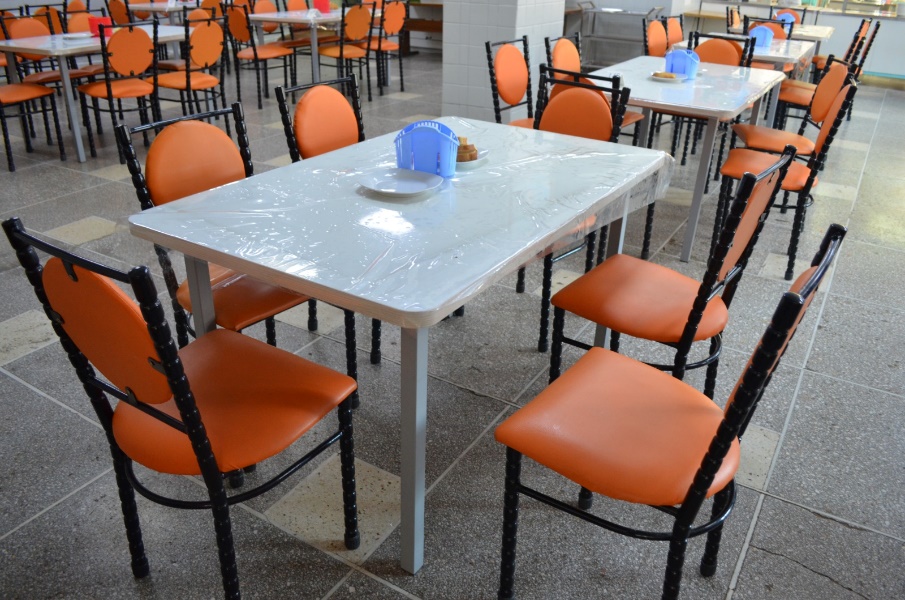 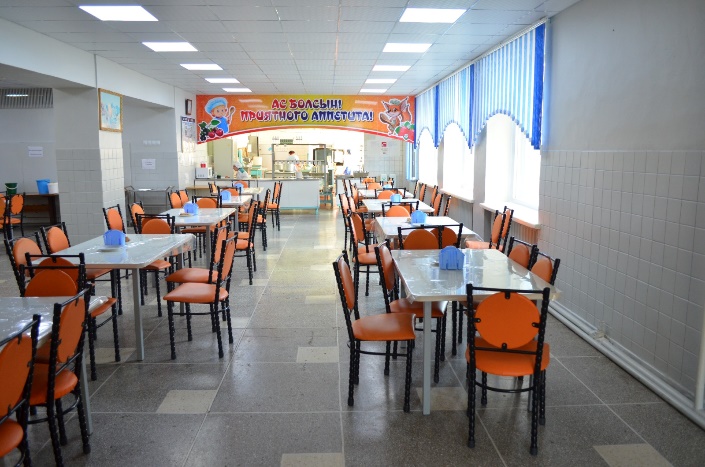          Столовая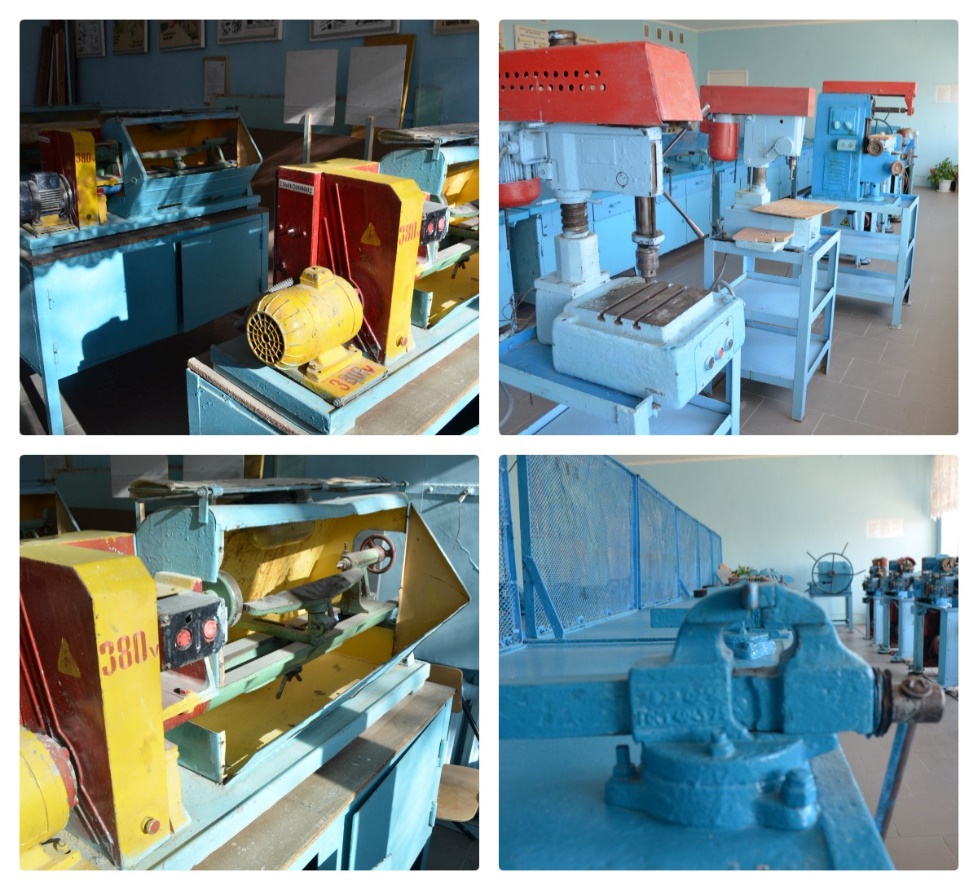 Кабинеты трудового обучения для мальчиков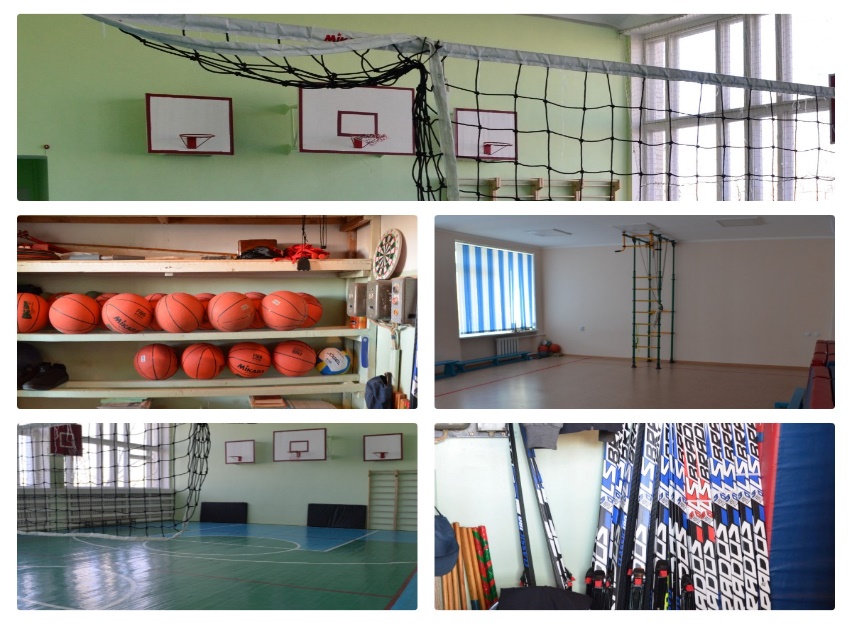 Спортивный комплекс школыСоблюдение ТБ и правил противопожарной безопасностиЕжегодно проводится работа с учащимися и коллективом по изучению и выполнению правил техники безопасности на уроках химии, биологии, физики, физической культуры, ОИВТ, труда, на пришкольном участке. Проведение инструктажа учащихся по вопросам безопасности труда на учебных занятиях, воспитательных мероприятиях с регистрацией в «Журнале инструктажа учащихся по охране и безопасности труда» проводится в начале сентября каждого учебного года. В школе издан приказ о режиме работы школы, об охране труда и соблюдении правил техники безопасности. Выводы: необходимо пополнение материально-технической базы школы. Информационные ресурсы и библиотечный фондОбщие сведения о библиотеке за 2022-2023 учебный годБиблиотека расположена на 2 этаже (типовое помещение площадью 81 кв.м.) Для учебного фонда имеется книгохранилище на 1 этаже (кабинет площадью 54 кв.м). В библиотеке имеется рабочее место библиотекаря - кафедра выдачи литературы и зоны для читателей: фонд открытого доступа - абонемент, зона читального зала на 20 посадочных мест (совмещенного с абонементом).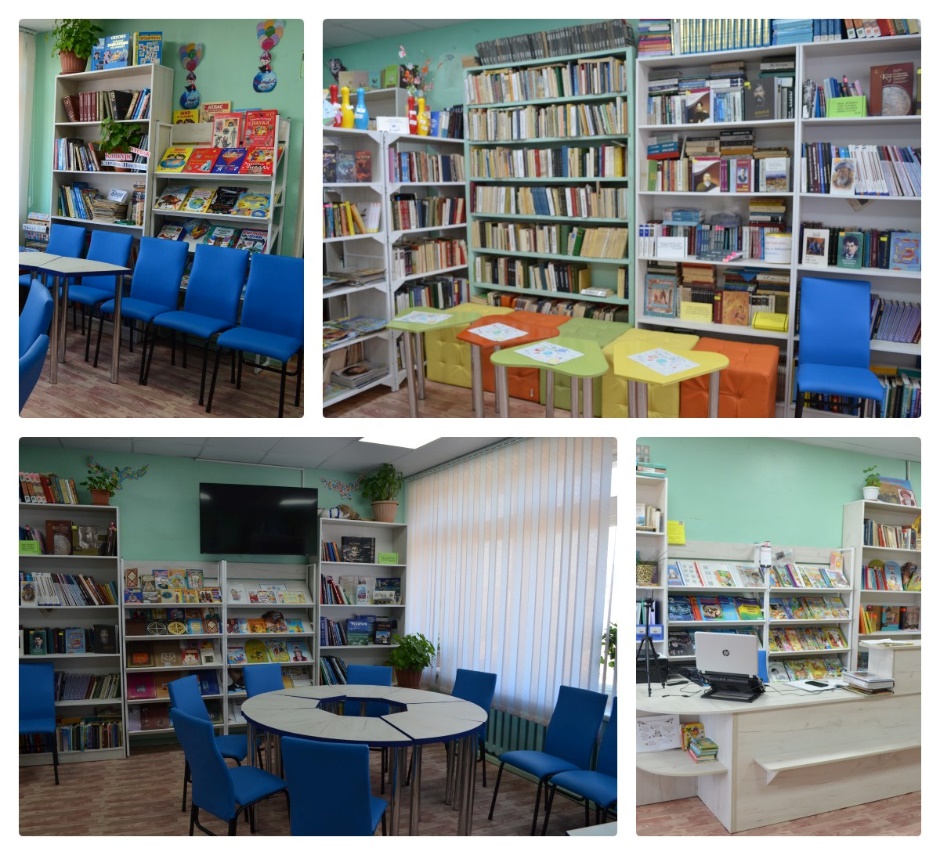 Школьная библиотека является информационным центром и местом досуга учащихся школы. Основной задачей работы библиотеки является обеспечение информационной поддержки учебно-воспитательного процесса и самообразования учащихся и педагогов с применением традиционных форм индивидуальной и массовой работы, основанной на личностно-ориентированном подходе к учащимся для обеспечения доступа к информации, знаниям и культурным ценностям.Основные контрольные показатели работы библиотекив сравнении за 3 года:По состоянию на 01.01.2023 года общий фонд школьной библиотеки составляет 26064экз. (на каз. яз. -2267 экз.)Из них:-учебники – 15440 экз, (на каз. яз. -1625экз) -художественная, отраслевая литература, брошюры – 10624 экз. (на каз. яз.-642экз.) из них: а) художественная литература – 6561экз. (на каз. яз.- 302 экз.) б) методическая литература – 1232 экз. (на каз. яз.- 28 экз.) в) естественно-научная литература – 814 экз. (на каз. яз. – 33 экз.) г) языкознание, литературоведение – 1014 экз. (на каз. яз.- 220 экз.) д) искусство, спорт – 529 экз. (на каз. яз.- 59 экз.) и др.Фонд медиатеки – 555 экз.из них: электронных учебников – 474 экз.Учебный фондКомплектование учебного фонда осуществляется централизованно через МО отдела образования из средств местного бюджета города, на основе заявок по количеству учащихся. Все учащиеся школы обеспечиваются учебниками на возвратной основе.Обеспеченность учебниками на 2022-2023 учебный годУчебники выдаются по классам через классных руководителей. Учет выдачи фиксируется в «Журнале выдачи учебников». Движение учебного фонда фиксируется в «Книге суммарного учета учебников» и в «Картотеке учета учебников». Учебники хранятся отдельно от основного фонда, расстановка учебников осуществляется по классам и предметам. С целью сохранности учебного фонда, в течение года проводятся рейды по классам по проверке состояния и их сохранности с составлением справки и проведением бесед о бережном отношении к книгам.В расчете на одного учащегося 2022-2023 учебный годДля обеспечения учета при работе с фондом ведется следующая документация:- книга суммарного учета фонда - 2шт.- картотека учета учебников - инвентарные книги учета художественной и отраслевой литературы – 5 шт.- папка накладных на получение литературы - 1шт- журнал учета выдачи учебников по классам- папка актов списания  - тетрадь учета дидактики и брошюр временного хранения                                                                                            - тетрадь учета изданий, принятых от читателей взамен утерянных - 2- тетрадь учета электронных учебников и электронных носителей    информации - 2- картотека учета периодики- нормативно-правовые документыУчет движения основного фонда ведется в «Книге суммарного учета библиотечного фонда», а индивидуальный их учет – в инвентарной книге. Инвентарные книги пронумерованы, прошита и опечатана в соответствии с требованиями инструкции по организации и сохранности фонда. Фонд библиотеки расставлен в открытом доступе по темам, в закрытом фонде – согласно библиотечно-библиографической классификации (ББК)В целях пропаганды детского чтения для учащихся среднего и старшего возраста, оформляются тематические выставки, беседы, обзоры, мероприятия Проводится постоянная работа по эстетическому оформлению библиотеки, в библиотеке всегда чисто, уютно. В своей работе библиотекарю нельзя забывать о пользе громких чтений. Громкие чтения помогают осознанному восприятию текста, открывают читателю глубину и богатство книг. Для этого должно выбираться такое произведение, которое вызывает у детей сильные эмоциональные переживания, стремление размышлять о прочитанном. Читатели младшего возраста легче идут на общение, они чаще следуют нашим советам при выборе книг, их внимание проще привлечь иллюстративным материалом. Обратную связь с таким читателем библиотекарь имеет всегда. И интеллектуальная и культурная среда должна создаваться в стенах библиотеки. Этой цели служат интеллектуально- творческие игры для детей разных возрастных групп. Викторина — это хороший способ проверить знания участников игры в области литературы.В 2022-2023 учебном году библиотека продолжила работу в рамках регионального проекта «Читающая школа» по повышению статуса чтения, читательской активности и улучшения качества чтения учащихся.Формирование и совершенствование читательской грамотности современного школьника, как условие его духовно- нравственного и интеллектуального развития.Были поставлены задачи:Учебные: Повысить интерес к чтению, сделать чтение привлекательным для школьника.Формировать читательские умения и навыки.Обогатить словарный запас.Воспитательные:Развивать духовно- нравственный мир посредством чтения книги.Развивающие:Развивать творческое мышление и воображение. Книга нужна человеку не только как источник знаний, но в первую очередь, как универсальный собеседник, который заставляет мыслить, делать выводы, познать красоту и мудростьВ рекреации у библиотеки на стенде размещена мобильная библиотека. Желающие могут сканировать QR- код и читать онлайн понравившееся произведения в свободное и удобное для себя времяТакже была размещена информация для читателей, где их приглашают принять участие в творческих конкурсах и мероприятияхСодержание и форма проведения мероприятий полностью соответствуют запланированным целям и поставленным задачамПроводилась инновационная работа в школьной библиотеке для выполнения главной задачи- интеллектуально- нравственного развития школьников. С интересом ребята проходили интерактивные викторины на предоставленных ноутбуках от библиотеки. Для подготовки к мероприятиям используем такие платформы, как: Googlе-диск, Learning Apps, Kahoot, Canva, Wordwall.Массовая работа библиотеки по привитию культуры чтения среди школьников включает в себя проведение:- библиотечных занятий- часов общения- интеллектуальных игр- праздников книги- литературных игр и викторин- обзоров книг и бесед при выборе книг в фонде и у выставокМероприятия, безусловно, популяризируют библиотеку, делают ее более заметной в культурной жизни школьника. Библиотека должна отвечать запросам времени, новым технологиям. Все мероприятия публикуются на школьных социальных страницах.Яркое оформление книжных выставок привлекает внимание любознательных ребят разного возраста.-Обзор книжных выставок:Выставка – инсталляция  Библиотечный квилт Информационная книжная выставка  Видео презентация книжной выставки, Выставка –Панорама   Бенефис книги Книжно- иллюстрированная выставка Виртуальная книжная выставка литературная витрина информационная минутка "Медийно-информационная грамотность. Основные методы поиска информации"-Бросай все – начни читать! В нашей библиотеке проходит «Час чтения вслух» Дети читают на трех языках В нашей библиотеке проходит мероприятие «Громкие чтения» - универсальное для всех возрастов, где читатели собираются для чтения вслух небольшого по объему произведения. -День веселых затей -Интеллектуальные игры«Своя игра» «Звездный час» -Литературная игра – викторина «Волшебный сундучок»- Челлендж Литературно- спортивные игры- ЗОЖЭкскурсии по библиотеке проводим совместно с девочками ученицы 2 «В» класса для гостей сада «Еркетай». Театрализованное представлениеПосвящение в читатели для 1 -х классов-Выпуск библиотечной продукции(буклет) «Правило поведения в библиотеке», - Информационные часы «Хочу все знать или Вселенная в Алфавитном порядке», «Структура книги», «Элементы книги»-Медиа –журнал «Сказки –юбиляры» Книги как и люди, имеют свои юбилейные даты. Хорошая книга никогда не стареет!-Интерактивная викторины-Конкурсы -Театральная   постановка по мотивам сказки- Акция «Подари книгу библиотеке»-Буккроссинг-«Литературное караоке»- проводимое под музыкальное сопровождение. Чтец заранее не знает, какое он будет читать стихотворение и под какую мелодию.-выставка инсталляция - «Творческая мастерская» - Тематические рисунки Привлекательный имидж чтения или маленькие секреты школьной библиотеки по его продвижению. Большой интерес представляют рисунки на сказочную тему, в которых ребята передают образы и сюжеты из любимых сказок.  Мастер-класс «Рукам работа- сердцу радость» делаем книжные  закладки своими руками При чтении книги важно зафиксировать страничку , на которой остановились, в этом случае поможет закладка. Встреча прошла  в теплой и дружеской обстановке.  Книга своими руками – творческая мастерская Коллективный труд поделки «В мире сказок»Арт – встреча с литературным героемЛитературное Граффити - «Книжкина больница», «Давайте беречь учебник»- стенд «Мобильная библиотека» мобильная библиотека - стенд с QR- кодом представлено 29 книг электронных произведений казахской, русской и зарубежной литературы. Также имеются папки «Мобильная библиотека» QR, литература для внеклассного чтения для 1-11 классов.-Виртуальные книжные выставки-  читам по гиперссылке.В качестве инновационной технологии для содействия популяризации книг школьная библиотека предлагает своим читателям отправиться в литературное путешествие, а поможет им в этом – «Мобильная библиотека» читаем книги по QR- коду.Читаем книги по QR коду. Рекомендательный список худ. литературы  -Познавательно – развлекательная программа -Интерактивная квис- викторина -Экспозиции -Литературный вечер «К книге и чтению через досуг и общение- конкурс чтецов.-Библиотечный кинозал «Читаем книгу- смотрим фильм» или «В мир кино через книгу-С 13 по 24 февраля в школе прошла декада школьной библиотеки под девизом  «К книге и чтению через досуг и общение»-КВН- КЛУБ ВЕСЕЛЫХ И НАЧИТАНЫХ-Поэтический вечер. -беседа под девизом: «Правила движения-достойны уважения-На переменах проводятся физминутки- Просмотр мультфильмов по мотивам сказки-Участие в республиканских конкурсах -БИБЛИОТЕЧНЫЕ КОНКУРСЫ КАК МЕТОД РАЗВИТИЯ АКТИВНОСТИ ЧИТАТЕЛЕЙ-БиблиоКросс» - литературно- спортивная игротека среди 5-х классов.-Библиотечный урок «Элементы книги» для 3-х классовРебятам для творчества в библиотеке предоставили карандаши, фломастеры, бумагу, раскраски. Библиотека работала в соответствии с девизом «К книге и чтению через досуг и общение» -играли в настольные игры, собирали «пазлы», любимая игра ребят «Фанты».Именно эти формы проведения мероприятий позволят активизировать читательскую и творческую заинтересованность реальных и потенциальных посетителей, сделают чтение и книгу привлекательной и актуальной в глазах пользователей, особенно молодёжи, зачастую воспринимающей печатный аналог как устаревший формат В нашей библиотеке всегда уютно и светло. Ребята с удовольствием бегут на переменах в свой любимый читальный зал. В библиотеке каждый, для себя, найдет занятие. Несмотря на то, что идет декада или это обычный день- в жизни школьной библиотеки здесь всегда много читателей. Ведь в библиотеке можно полистать журнал, обсудить прочитанную книгу с товарищем, поговорить с библиотекарем на волнующие темы и просто перевести дух после урока.В библиотеке оформляются постоянно меняющиеся тематические книжные выставки на различные темы. Проводится работа по эстетическому оформлению библиотеки, в библиотеке всегда чисто и уютно.Кроме массовой работы проводится постоянно индивидуальная работа с учащимися. Это индивидуальные беседы, консультирование, подборка и поиск нужной информации.Выявляются лучшие и самые активные читатели библиотеки.Таким образом, библиотекой используются все возможные формы и методы обслуживания с применением всех имеющихся в библиотеке материалов и печатных изданий, а также используем инновационные технологии для выполнения главной задачи – интеллектуально – нравственного развития школьников.   Подписка на периодические изданияБиблиотека сегодня – это уже далеко не только книги: современная библиотека, в первую очередь информационный центр. Немаловажным моментом является ее внешняя привлекательность, наличие хорошей и удобной мебели, современного мультимедийного оборудования. Всё это способствует к привлечению новых читателейВ плане модернизации по проекту «Читающая школа» библиотека получила компьютерную технику: ноутбук- 5штмногофункциональный МФУ нового поколения  (цветной, принтер, сканер, ксерокс )высокоскоростной интернетбиблиотечный фонд пополняется  художественной литературой на трех языках.Оформлена подписка на периодические издания. Это множество художественных и научно познавательных журналов, газет.Наша библиотека оснащена не только красивой, но и функциональной мебелью самых разных форм и цветов. Благодаря применению нестандартных решений в мебели и обустройстве пространства, библиотека приобрела свою индивидуальность и узнаваемость. В оформлении окон выбрали классический стиль- современные жалюзи.Внедрение АИБС  MARK- SQLРабочее место библиотекаря -кафедра для выдачи литературыТелевизор нового поколения «Samsung»Укомплектованность штата библиотечными работниками,            соответствие базового образования должности, повышение квалификацииФ.И.О. – Мусабаева Наталья АлександровнаОбразование: высшее, Казахский государственный женский педагогический университет, г. Алматы, 2011г.  «Библиотечное дело»Категория – нет Стаж работы общий – 5,8летСтаж работы по специальности – 5,8летСтаж работы в системе образования – 5,8лет Обучение на курсах за последние три года:  2022г. – обучающие семинары по Медийной информационной грамотности.Достижения за 2022-2023 учебный год:Диплом 1 степени- Республиканский творческий конкурс с международным участием «Инновационные подходы в работе библиотек» 13.09.22г.Диплом 1 место – городской конкурс среди библиотекарей от Отдела Образования г. Степногорск, по медийной информационной грамотности 09.03.23г.Алғыс хат – за подготовку и участие  детей в республиканском конкурсе «MAGZHAN.KZ» приказ №514- 16.01.23г. Алғыс хат 2023г от школы  07.03.23гДостижения детей  Слесарева А ученица 11 «А» кл -Диплом 1 степени в республиканском конкурсе «В ЧЕСТЬ 31- ЛЕТИЮ НЕЗАВИСИМОСТИ РК» 08.12.22г. Алибаев Ратмир 4 «В» кл – БАС ЖҮЛДЕ участие в республиканском конкурсе «MAGZHAN.KZ» приказ №514- 16.01.23г.Врабие Максим  4 «В» кл- 1 место участие в республиканском конкурсе «MAGZHAN.KZ» приказ №514- 16.01.23г.Султанов Артур 4 «В» кл- - 1 место участие в республиканском конкурсе «MAGZHAN.KZ» приказ №514- 16.01.23г.Справка о фонде библиотекиБиблиотека работает по плану проекта, утвержденным руководителем школы.Количество мероприятий, направленных на повышение книжной компетентности, - 81. Всего книг: 26064 экз. Учебники: 15440 экз. Всего художественной литературы: 10624 экз.Кол-во литературы в фонде библиотеки:Казахская литература: 896экз.Мировая литература: 4737 экз.Дополнительная литература: 5346экз.Литература в фонде на языках:На казахском языке: 674 экз.На русском языке: 10232 экз.На английском языке: 70 экз.Приобретенная литература на 2022-2023учебный год на трех языках: Казахская литература – 70экз.Мировая литература: 239экз.Дополнительная литература: 13экзИтого: 322 экз на сумму 317926т. Количество из максимального и минимального перечня художественной литературы, рекомендуемой для обучения детей школьного возраста: Максимум 1000 наименований: 235 экз.Минимум 250 наименований:43экз. (работаем над перечнем с фондом отмечаем, что есть в наличии. Делаем отметки для заявки)В планах есть открыть Coworking центр. Ежемесячно отчёт по проекту «Читающая школа» публикуются на школьных страницах социальных сетей.Библиотека осуществляет подписку на периодические издания для учеников и учителей. Обеспеченность учебниками – 100%В современных условиях успешно развиваются те библиотеки, которые отдают предпочтение активным, игровым, интеллектуальным формам. Современная молодежь прежде всего является потребителем компьютерных продуктов, ориентированной на восприятие визуальной информации. Сегодняшнему школьнику надо чтоб информация подавалась ярко и динамично. А для библиотекаря главное привлечь внимание и вызвать эмоциональную реакцию, желание взять книгу в руки. Для подготовки к мероприятиям используем такие платформы, как: Learningapps. Canva. Wordwall, образовательная платформа Joyteka. В работе библиотеки используется опыт «Назарбаев Университет», в частности Медийная Информационная Грамотность. (МИГ) #SauattyKelesekС более подробной информацией о работе нашей библиотеки вы можете познакомиться на школьных страницах социальных сетей.Психологическое обеспечение учебно-воспитательного процесса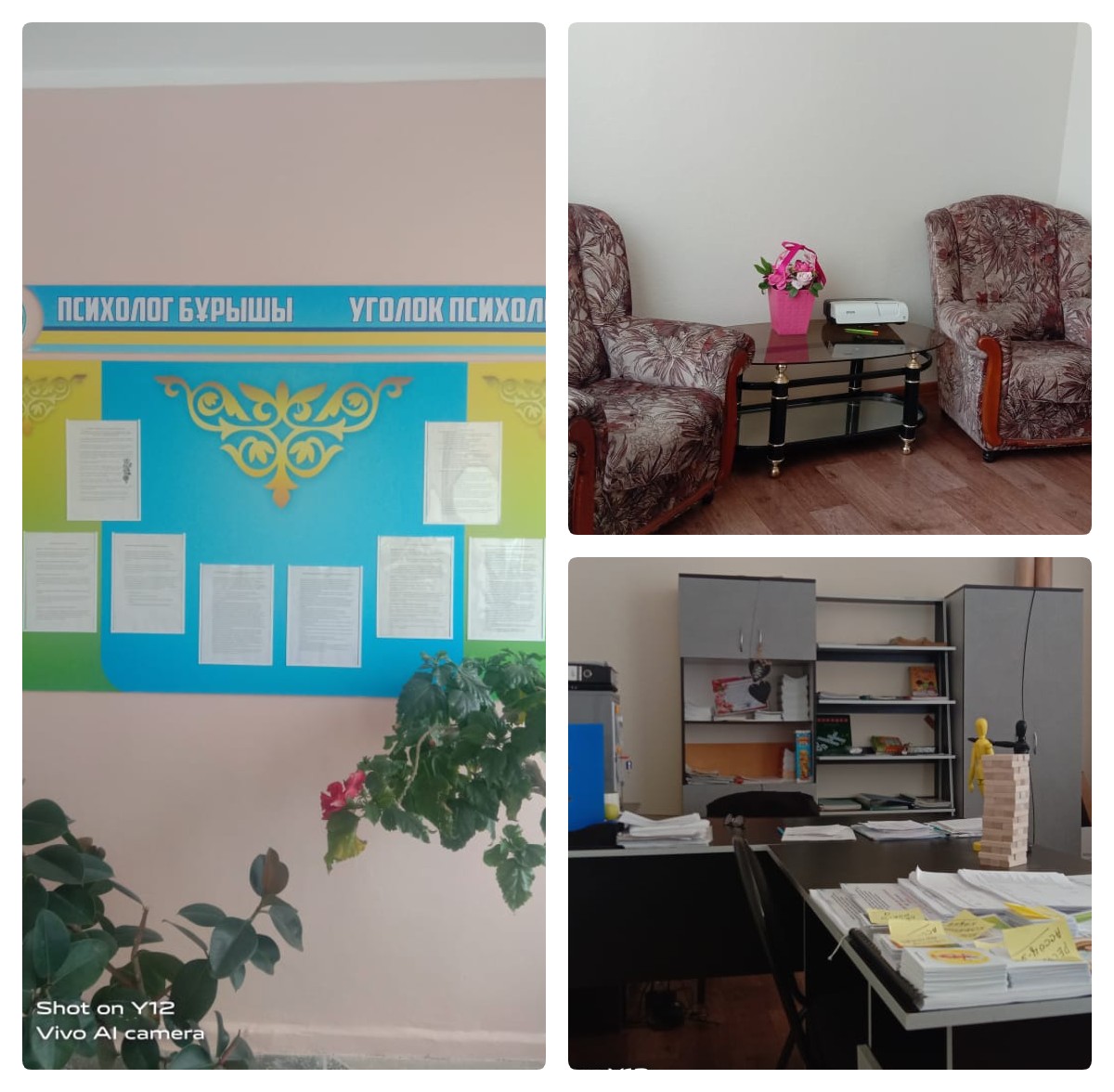 Цель: Обеспечение полноценного психического и личностного развития детей, подростков в соответствии с индивидуальными возможностями и особенностями. Создание благоприятных социально – психологических условий для успешного обучения и психологического развития ребенка в рамках образовательной среды.Задачи психологической службы:Обеспечение полноценного личностного, интеллектуального развития школьника на каждом возрастном этапе; содействие в приобретении учащимися психологических знаний, умений и навыков, необходимых для получения профессии, достижения успеха в жизни.Содействие в обеспечении деятельности педагогических работников школы научно-методическими материалами, разработками в области психологии.Психолого-педагогическое сопровождение детей; профилактика отклонений в интеллектуальном и личностном развитии; обеспечение индивидуального подхода к каждому ребенку.Оказание помощи детям, подросткам, педагогам и родителям в экстремальных и критических ситуациях.Содействие педагогическим работникам, родителям и лицам, их заменяющим по вопросам воспитания детей, а также в формировании у них толерантности, милосердия, ответственности и уверенности в себе; создания благоприятного семейного микроклимата.  В школе работает педагог-психолог Е. Канаева, имеется кабинет, включающий несколько зон, каждая из которых имеет специфическое назначение.Основные направления деятельности:Психодиагностическое направление Консультативное направление Просветительско-профилактическое Коррекционно-развивающее направление Социально-диспетчерскоеВ системе работы педагога-психолога выделены следующие направления:работа с учащимися, родителями, педагогическим коллективом, самообразование, научная деятельность, диагностика и мониторинг.Ежегодно предусмотрена работа с учащимися в период адаптации 1, 5, 10 классов; вновь прибывшими учениками; учащимися «группы риска»; слабоуспевающими; детьми, оставшиеся без попечения родителей; выпускниками. Осуществляется психологическое сопровождение одаренных детей, профилактика вредных привычек, правонарушений, профилактика аутодеструктивного поведения среди несовершеннолетних, выявление детей с проблемами в развитии на ранней стадии, их психолого-педагогическое сопровождение, создание условий для их успешной социализации. Оказывается помощь в профильной ориентации и профессиональном самоопределении.Содержание и результативность психологической службыПсихологическая служба осуществляет свою деятельность в психодиагностическом, консультативном, просветительско-профилактическом, коррекционно-развивающем направлении.Основные направленияАдаптация 1,5-х классовПрофориентация 7-11 классовПсихологическая поддержка 11 классов по подготовке к ЕНТПрофилактика правонарушения подростков, формирования ЗОЖЗадачиОказание психологической помощи учащимся в их успешной социализации в условиях быстро развивающего информационного общества;Обеспечение индивидуального подхода к каждому обучающемуся на основе психолого-педагогического изучения его личности;Оказание консультативной помощи родителям и педагогам в решении психологических проблем.Основными направлениями деятельности педагога – психолога являются:Работа с учащимися школыРабота с родителямиРабота с педагогическим коллективомРабота в данных направлениях осуществляется в соответствии с планами, утверждёнными руководителем школы, целями которых является изучение возрастных, индивидуальных особенностей развития учащихся, повышение мотивации к учебной деятельности, обеспечение адаптации к школе, профилактика аддиктивного поведения, помощь в профессиональном самоопределении, повышение психологической компетентности родителей и педагогов по вопросам личностного и психологического развития детей.  Для осуществления данных задач педагог-психолог проводит диагностическую, консультативную и коррекционно-развивающую работу.Диагностическая работаС целью определения индивидуально-психологических особенностей учащихся, их учета в учебно-воспитательном (педагогами, родителями и прочими специалистами). В течение учебного года применяются методики, с помощью которых можно оценивать психологическое развитие детей во время обучения. Проведение комплексной систематической психодиагностики позволяет оценить эффективность учебно-воспитательной работы с точки зрения того, в какой мере она способствует оптимальному психологическому развитию учащихся.   Классные руководители, родители своевременно знакомятся с результатами проведенных диагностических мероприятий, по итогами которых вырабатываются рекомендации, общего и частного порядка. Обсуждаются методы индивидуальной работы с категорией учащихся, требующей дополнительного ППС.На официальном сайте школы, на регулярной основе педагогом-психологом проводится информирование о проведенной и проводимой работе с учащимися, родителями, педагогами, даются рекомендации участникам учебно-воспитательного процесса. Профессиональное самоопределение учащихся 10-11 классов:Психологом школы разработаны следующие ресурсы онлайн профподдержки: Курс профессионального самоопределения  для учащихся 10-11 классов;Профориентационная рубрика для подростков INFOPROFBLOCK «КУДА ПОЙТИ УЧИТЬСЯ», цель которой знакомство учащихся с ВУЗами Казахстана, поддержка отечественного образования, определение дальнейшего образовательного маршрута учащихся;Профориентационная рубрика для подростков «PROF-МИР», цель которой знакомство учащихся с миром профессий (обзорное информирование) предполагающие собой формат самообразования и предусматривающие собой обратную связь в режиме онлайн консультирования и индивидуальном формате.Психологическая поддержка учащихся 11 классов по подготовке к ЕНТ.Количество учеников 11-х классовПроведенные мероприятия с учащимися 11-х классовОрганизация психолого-педагогического сопровождения учащихся 11 класса по подготовке к ЕНТ осуществляется в соответствии с утверждённым планом.Цель: психологическая готовность учащихся к итоговым испытаниям; повышение уровня стрессоустойчивости, обучение навыкам саморегуляции и самоконтроля.Консультирование  учащихся в индивидуальном и общем формате,  в частности по вопросам  профессионального выбора: помощь в определении дальнейшего образовательного маршрута;  профилактика стрессовых состояний; консультирование учащихся по запросу и результатам диагностических исследований; консультирование родителей, учителей-предметников, классного руководителя, в частности, ознакомление с результатами ДИ с целью  изучения индивидуальных   особенностей учащихся, выработки   оптимальной стратегии их подготовки к успешной сдаче итоговой аттестации в независимой форме.  В рамках ППС учащихся 11-классов, также предусмотрено:изучение психологической готовности учащихся к сдаче ЕНТ; выработка и дача рекомендаций «Как подготовиться к экзаменам и сохранить психологическое здоровье»;обучение методам саморегуляции с последующей выработкой учащимися индивидуальной оптимальной стратегии успешной сдачи итоговых испытаний.2022-2023 учебный годНа начало года – с учащимися 5-х, 7-11 классов предусмотрено и реализовано проведение традиционного диагностического исследования, целью которого является определение текущего психоэмоционального фона, выявление аутодеструктивных рисков, с последующим выделением категории учащихся «группы риска», а также учащихся, требующих особого психологического контроля.Проведенные мероприятия 2022-2023Работа с родителями:Работа с учащимися 2022 – 2023гг.Начальное звеноРабота с учащимися проводится согласно направлениям, а также с учетом текущих потребностей и приоритетов учебно-воспитательного процесса. К примеру, с учащимися младшего звена педагогом-психологом проведен ряд практикумов «Познай себя», ориентированных на совершенствование когнитивных процессов памяти, внимания, мышления, в ходе которых учащиеся имели возможность оценить собственные возможности, вооружиться эффективными методами по их совершенствованию.Среднее звеноС учащимися 5-9 классов проводится цикл практикумов «Я и другие Я», «Мы вместе» и прочие, ориентированных на профилактику основных подростковых проблем. В частности, с коммуникацией, межличностными конфликтами, буллингом, в ходе которых дети учатся объективно оценивать собственную личность, ситуацию, происходящую в коллективе, понимать личную причастность и влияние на психологический климат класса.СамообразованиеС целью повышения профессиональных компетенций педагога-психолога, предусмотрено регулярное участие в обучающих вебинарах и семинарах.           РАБОТА ЛОГОПЕДИЧЕСКОЙ СЛУЖБЫ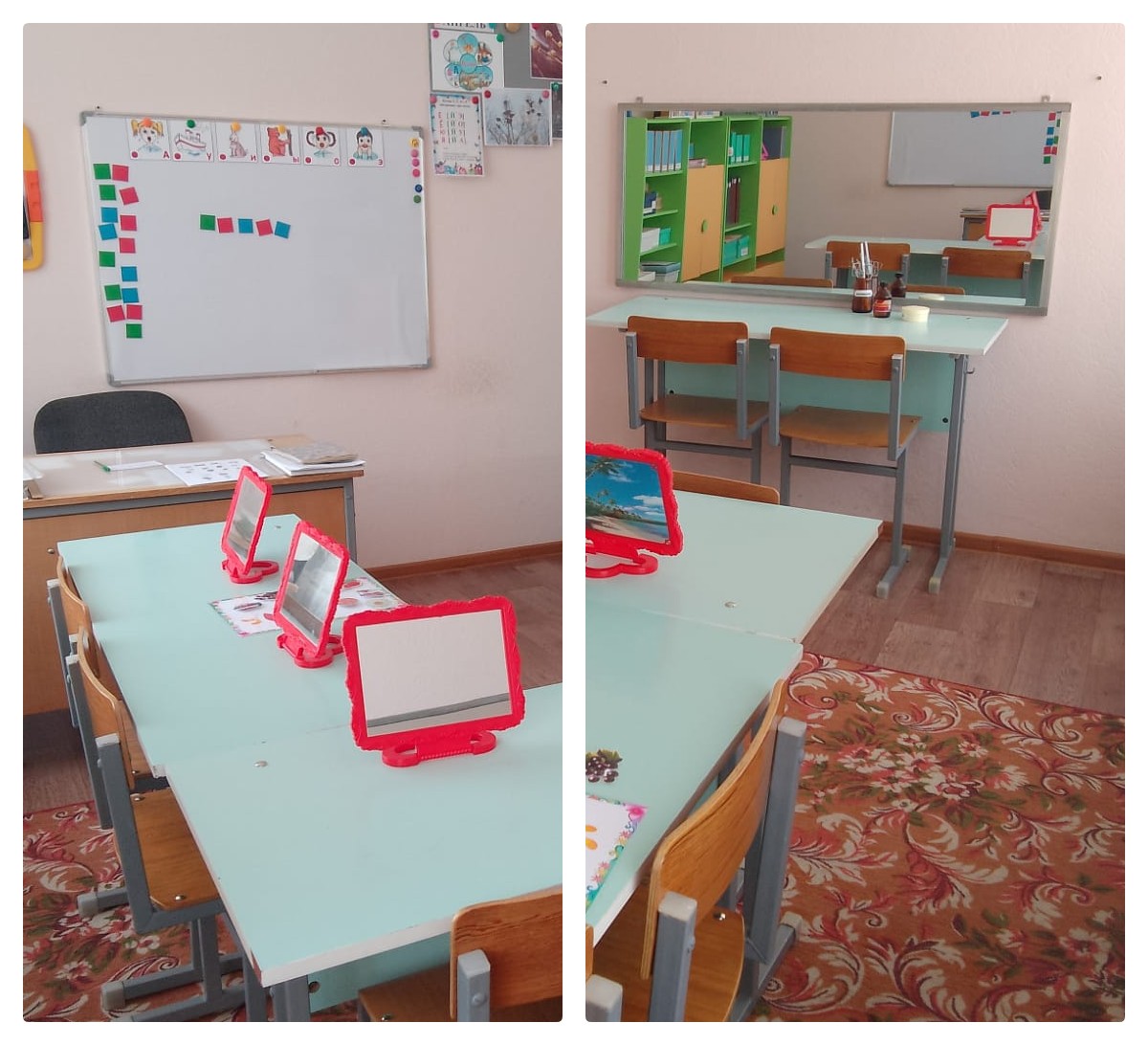 Учитель-логопед: Кондратьева Алла АлексеевнаОбразование: высшее, Карагандинский педагогический институт, Год окончания: 1990 г.Специальность по диплому: дефектология. Олигофренопедагогика с дополнительной специальностью логопедия.Квалификация по диплому: учитель и логопед вспомогательной школы, дефектолог дошкольных учреждений.Стаж:педагогический: 32по специальности: 32 работы в данной организации –23.Квалификационная категория: высшаяГод присвоения категории – 26.06.2008, подтверждение 17 июня 2013 г, 30 марта 2018 г Тема самообразования: «Развитие фонематических процессов в коррекции ОНР, как условие повышения качества образования младших школьников с дисграфией на почве нарушения языкового анализа и синтеза»Цель работы – Развитие фонематических процессов у детей с ОНР. Предупреждение и коррекция дисграфий и дислексий у детей младшего школьного возраста.Задачи: Определить степень разработанности проблемы в теории и практике логопедии.Охарактеризовать основные методы и приемы профилактики и коррекции дисграфий. Разработать перспективный план работы с детьми с учетом данной темы.Усовершенствовать конспекты занятий по формированию правильного звукопроизношения и обучению грамоте детей, планы индивидуальной работы с детьми по формированию фонематического восприятия, навыков звуко-слогового анализа и синтеза. Пополнить развивающую среду кабинета. Изготовить дидактические игры и пособия по обучению детей грамоте.Ожидаемый результатФормирование произносительных умений и навыков путем развития артикуляционной моторики до уровня минимальной достаточности для постановки звуков. Устранение дефектов звукопроизношения. Развитие слуховой дифференциации всех звуков речи, включая акустические и близкие по звучанию. Умение производить звуковой анализ и синтез, правильно произносить звуки, не смешивать, не пропускать и не заменять буквы, обозначающие звуки. Четкое знание всех букв алфавита, развитие умения перевода звука в букву и, наоборот, перевода печатной графемы в письменную. Умение писать под диктовку.  Развитие умения применять на письме орфографические правила по школьной программе за соответствующий период обучения. Ликвидация большого количества орфографических ошибок в письменных работах. Годовой план.Организационная работаКоррекционная работаНаучно-методическая работаВзаимодействие со специалистами ОУ                                       Работа с родителямиМероприятия по улучшению оснащенности логопедического кабинетаАнализ логопедической деятельности:Таблица результатов работы над письменной речью учащихся 2-х классов, занимающихся на логопунктеМетодическая работа:Выступления на МО учителей начальных классов«Анализ логопедического обследования детей начальных классов», «Почему не всем даётся грамота?»«Дисграфия. Дислексия. Игры и упражнения в преодолении дефектов письменной речи», «Анализ работы логопедического кабинета за учебный год»Участие в конкурсах, олимпиадах и др.:Диплом 1 степени В Республиканской олимпиаде «Современный логопед» Республиканский информационно-методический центр «Просвещение» 4.02.2021Диплом 1  степени в Республиканской олимпиаде «Современный логопед» «Просвещение»  09.02.2021Сертификат в Международном семинаре: «Современные проблемы в логопедии» 21.02.21.Диплом за 1 место в Республиканском дистанционном конкурсе для педагогов «Педагог-новатор» на вспомогательном образовательном сайте   OQU-ZAMAN30.05.2021Сертификат участника в Республиканской научно-практической конференции «Повышение статуса педагога и модернизация педагогического образования». Организаторы конференции: Ассоциация по развитию и исследованию образования, USTUDY, UBA ulttyq bilim akademiasy 2021 майДиплом I степени в Республиканском творческом конкурсе с международным участием «Учитель-логопед» ККО 24.09.2021Диплом победителя ІІ Республиканского конкурса «Лучший учитель-2021» в номинации «Лучшая презентация к уроку», научно-методический центр «Ustaz joly».  г Нұр-Сұлтан 14.12.2021Сертификат "Логопедия и адаптивная физическая культура", Астана 2022Задачи на 2023-2024 учебный год:Продолжать совершенствовать методы и приёмы своей работыКоррекция устной и письменной речи учащихся начальных классов с нарушением речиУкреплять взаимосвязь с родителями, учителями и специалистами школы (психологом, социальным педагогом)Использовать индивидуальный и дифференцированный подход в обучении учащихся-логопатов.Повышать квалификационный уровень через работу на сайтах коррекционной педагогики, через участие в методических объединениях, семинарах, круглых столах и конференциях по проблемам коррекционной педагогики и работе с детьми, имеющими ОВЗ. Пройти в 2023-2024 году комплексные курсы для учителей-логопедов.Вывод:Логопедическую работу за прошедший учебный год можно признать удовлетворительной. По всем направлениям велась планомерная работа по оказанию помощи детям с речевыми нарушениями. Поставленные задачи в начале учебного года решены, намеченные цели достигнуты.РАБОТА СОЦИАЛЬНОГО ПЕДАГОГА ЗА 2022-2023 УЧЕБНЫЙ ГОДНазначение социально-педагогической работы школы – социальная защита ребёнка, оказание ему социальной и педагогической помощи, организация его обучения, реабилитация и адаптация ребенка в обществе.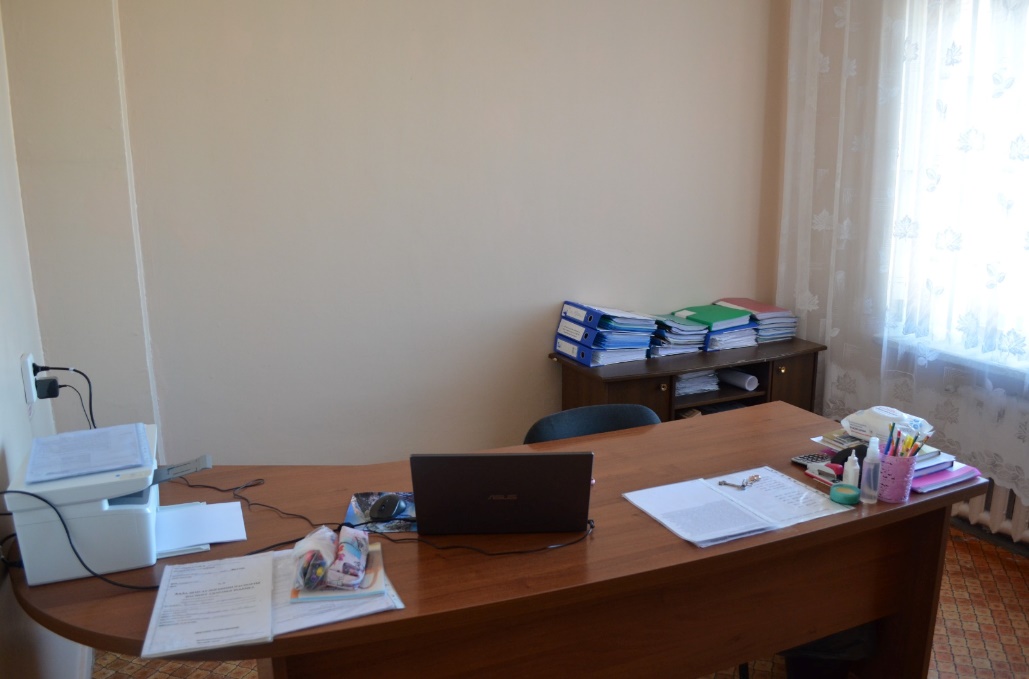 Статистические данные:Количество учащихся в школе на начало учебного года – 904Количество учащихся в школе на конец года -  901Из них количество учащихся из многодетных семей - 36, из них детей – 155.С семьями, относящимися к категории «многодетные», в течение года проводилась следующая работа:Выявление данной категории семей, составление акта жилищно-бытовых условий.Проверка документальной базы относящей семью к статусу многодетной.Организация и контроль  в получении горячего питания детей из многодетных семей.Беседы с классными руководителями на предмет наличия школьных принадлежностей, посещение занятий и выполнения домашних заданий. Индивидуальные беседы с детьми и родителями из многодетных семей по анализу проблемных ситуаций, оказание консультативной помощи. 	Малообеспеченных семей по школе 29, из них детей 44Дети из малообеспеченных семей в течение года получали материальную помощь из фонда «Всеобуч» в виде горячего питания, одежды, канцелярии, новогодних подарков.											На протяжении учебного года с данными семьями проводились профилактические беседы, посещались квартиры данных семей, составлялись акты обследования жилищно-бытовых условий проживания. Совместно с классными руководителями отслеживались семьи, которые не попали в данную категорию, но, однако нуждались в спонсорской поддержке. В начале учебного года 10 человек были обеспечены бесплатным спонсорским питанием, на конец года на спонсорском питании состояло 8 детей.		Количество детей, находящихся на опеке 9, двое детей-сирот. Детей, состоящих на патронатном воспитании в школе нет.	В течение года осуществлялся периодический патронаж семей, в которых воспитываются опекаемые дети, составлялись акты обследования жилищно-бытовых условий,  проводились консультационно-профилактические беседы с опекаемыми и опекунами, в оказании помощи и поддержке данной категории учащихся.  В течение учебного года данная категория обучающихся состояла на бесплатном горячем питании, оказывалась помощь в приобретении канцелярских товаров, а также одежды и обуви, новогодних подарков.В нашей школе 5 семьей, состоящих на учёте как неблагополучные, в них 8 детей, обучающихся в нашей школе.Учащихся на внутришкольном учете на начало учебного года 3, на конец учебного года 5. На учете в ГЮП ОАП ГОВД на начало года состоял 1 ученик, на конец  учебного года  на учёте в ГОВД - 2 ученика. В «группе риска» на начало учебного года состояло 4 ученика, на конец учебного года стало 8.							В работе с детьми, состоящими на внутришкольном учете, на учёте в ГОВД, «группа риска», и с детьми из неблагополучных семей использовались различные методы наблюдения и исследования. Проводились индивидуальные беседы с учащимися и их родителями. Социальным педагогом совместно с заместителем директора по воспитательной работе и классными руководителями на протяжении года посещались семьи данной категории учащихся, составлялись акты жилищно-бытовых условий. Проводились советы профилактики. Данные категории учащихся приглашались на заседание комиссии по делам несовершеннолетних. Проводились работы с семьями учащихся, оказывалась консультативная помощь родителям, проводились беседы.  Также осуществлялся ежедневный контроль за посещением занятий, проводились мероприятия по вовлечению детей в различные кружки и секции.На начало учебного года 55 учащихся состояли на бесплатном питании из фонда «Всеобуч», на конец года  - 62. Все учащиеся, состоящие на бесплатном питании, в течение учебного года получали материальную помощь в виде канцелярских товаров, одежды, обуви, новогодних подарков, продуктов питания.						Детей инвалидов на начало и на конец учебного года было 8. Из них трое учащихся обучаются на дому.  В течение года оказывалась консультативная помощь обучающимся данной категории. В течение года социальный педагог работал в соответствии с годовым учебным планом.  Работу социального педагога за прошедший учебный год можно признать удовлетворительной. По всем направлениям велась планомерная работа по оказанию помощи детям в сложной жизненной ситуации. Поставленные задачи в начале учебного года решены, намеченные цели достигнуты.Управление качеством образованияВнутришкольный контрольОсновными задачами контроля являются:осуществление контроля над исполнением законодательства РК в сфере образования;выявление случаев нарушений и неисполнения законодательных и иных нормативных правовых актов и принятие в пределах своей компетенции мер по их пресечению;анализ причин, лежащих в основе нарушений и подготовка предложений по их предупреждению;анализ и экспертная оценка эффективности деятельности общеобразовательного учреждения;изучение состояния системы образования или ее составляющих, выявление положительных и отрицательных тенденций в их развитии. Разработка на этой основе предложений по устранению негативных тенденций и распространению позитивного опыта;анализ результатов реализации законодательства РК и иных нормативных правовых актов в области образования с целью разработки предложений и рекомендаций для принятия мер по повышению эффективности применения этих актов на практике.Основные элементы контроля:Проверка выполнения всеобучаИзучение состояния преподавания учебных предметовИзучение знаний, умений и навыков учащихсяИзучение ведения школьной документацииВыполнение учебных программ и минимума письменных работПодготовка и проведение итоговой аттестацииВыполнение решений педсоветов и совещанийОсновные направления посещений и контроля уроков:Изучение социально-психологической адаптации учащихся 1-х, 5-х классов.Контроль процесса преемственности с предшколы в первый класс, с 4-го класса в 5-й, 9-го класса в 10 классАнализ работы по формированию ЗУН учащихсяВыявление психолого-педагических проблемКонтроль подготовки к ЕНТОрганизационные виды, формы и методы контроля.Организационной формой контроля является внутришкольный контроль. Внутришкольный контроль осуществляется с использованием методов документального контроля, обследования, наблюдения за фактическим состоянием проверяемого объекта, экспертизы, анкетирования, опроса участников образовательного процесса, контрольных срезов освоения учебного материала и иных правомерных методов, способствующих достижению цели контроля.Контроль осуществляется в виде плановых, оперативных проверок и мониторинга.Контроль в виде плановой проверки осуществляется в соответствии с утвержденным планом-графиком, который обеспечивает периодичность и исключает нерациональное дублирование в организации проверок. Оперативный контроль осуществляется в целях установления и проверки сведений о нарушениях, указанных в обращениях граждан и организаций, и урегулирования конфликтных ситуаций в отношениях между участниками образовательного процесса.Контроль в виде мониторинга позволяет осуществлять постоянное наблюдение за нормируемой деятельностью общеобразовательного учреждения, сбор и обработку информации (например, по результатам аттестации школьников, по состоянию здоровья детей, по организации питания и другим вопросам) для эффективного решения задач управления общеобразовательным учреждением.Эти формы инспектирования проводятся по следующим направлениям:классно-обобщающий контроль. Эта форма контроля применяется традиционно в 1, 5 классах. Изучается поведение учащихся в школе, их активность на уроках, взаимоотношения ученик – учитель – родитель-школа, проверяется освоение стандартов за курс начальной школы (5 класс), уровень развития (1 класс). Инспекторами являются администрация, классный руководитель, психолог; фронтальный или предметный контроль – изучение состояния преподавания какого-либо предмета по причине очень низкого или высокого качества знаний, или нового предмета, или работы классного руководителя; тематический контроль – самая распространенная форма. Имеет место в связи с конкретно выявленной проблемой в  школе  - это все виды текущего контроля; персональный контроль проводится с целью оказания методической помощи конкретному учителю, изучения системы работы учителя, внедряющего новые технологии или аттестующегося.Для подведения итогов контроля используются такие формы:педсовет; административное совещание при директоре; заседания методического совета; приказ по школе, справки. С целью выяснения на сколько удовлетворены работой педагогов родители, на сколько удовлетворены школьной жизнью учащиеся было проведено анкетирование. Задействовано 595 родителей, 676 учащихся. Исследование показало, что работой педагогов удовлетворены 546 родителей, школьной жизнью удовлетворены 639 учащийся. Из этого можно сделать вывод о положительном характере впечатления о школе, о присутствии у родителей позитивного образа школы.В основном родителей устраивает уровень знаний учащихся. Родителей устраивает в школе уют и чистота, благоприятная  эмоционально-психологическая  атмосфера.Предшкольная подготовкаАнализ работы воспитательно-образовательного процесса 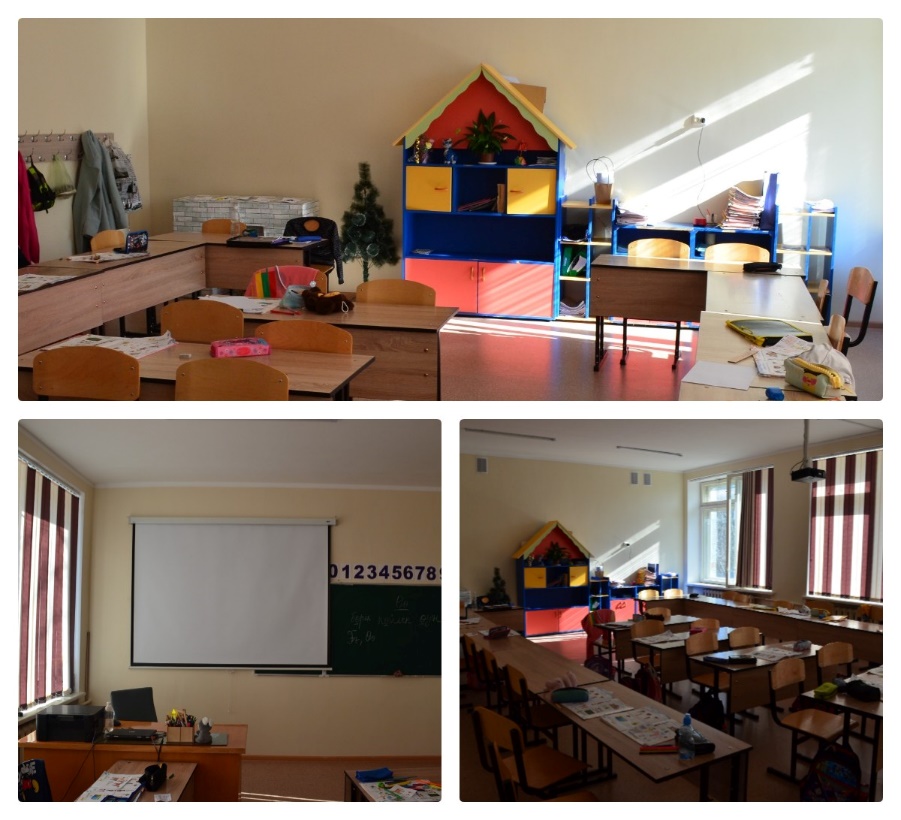 в классе предшкольной подготовки.Предшкольная подготовка как первоначальная ступень системы образования обеспечивает преемственность и непрерывность дошкольного и начального образования, создает условия для интеллектуального и физического развития детей 5-6-летнего возраста.Основной целью предшкольной подготовки детей является общее, интеллектуальное, физическое развитие детей дошкольного возраста, обеспечение их готовности к усвоению знаний, формирование у ребенка личностных качеств для овладения учебной деятельностью.В КГУ «Общеобразовательная школа № 8 имени Шокана Уалиханова города Степногорск отдела образования по городу Степногорск управления образования Акмолинской области» в 2022-2023 учебном году функционировали два класса предшкольной подготовки с обучением на русском языке для детей 5-6 лет.Режим работы класса предшкольной подготовки – с 9.00 до 11.00; с 14.00 до 16.00, пятидневная рабочая неделя.Определены общие цели непрерывного образования детей дошкольного и младшего школьного возраста, что определяет решение следующих приоритетных задач.приобщение детей к ценностям здорового образа жизни;обеспечение эмоционального благополучия каждого ребёнка, развивает его положительные самоощущения;развитие инициативности, любознательности, произвольности, способности к творческому самовыражению;формирование различных знаний об окружающем мире, стимулирование коммуникативной, познавательной, игровой    и других форм активности детей в различных видах деятельности;развитие познавательной деятельности детей на занятиях, развитие личности ребёнка, его творческих способностей и подготовка к дальнейшему обучению в школе.При планировании воспитательно-образовательной работы учитываются возрастные и индивидуальные особенности детей.Важнейшие задачи воспитания – формирование у детей гражданской ответственности и правового самосознания, духовности и культуры, инициативности, самостоятельности, толерантности, способности к успешной социализации в обществе и активной адаптации в общественной жизни.В программе определены основные аспекты содержания образовательных областей «Здоровье», «Коммуникация», «Познание», «Творчество», «Социум». Содержание образовательной области «Здоровье» направлено на формирование и развитие навыков активной двигательной деятельности, приобщение детей к основам здорового образа жизни. Образовательная область «Коммуникация» направлена на формирование умения контактировать с окружающими людьми, правильно общаться, контролировать свое поведение.Содержание образовательной области «Познание» направлено на создание условий для познавательно-исследовательской деятельности.Содержание образовательной области «Творчество» направлено на создание условий для формирования у детей дошкольного возраста творческих способностей.Содержание образовательной области «Социум» направлено на формирование умения адаптироваться к социальной среде, любить Родину, развивать основы нравственно-духовного образования.      Для развития познавательной активности детей на уроках, используются разнообразные виды игровой деятельности.  Игры подбираются с учётом возраста и индивидуальных способностей детей. Постоянно проводится  работа с родителями. Родители принимают активное участие в работе школы, участвуют в подготовке и проведении праздников. Заключение В ходе составления данного материала были проанализированы состояние и результаты педагогической и управленческой деятельности школы, учебно-методическое обеспечение педагогического процесса, исследован уровень обученности учащихся 1-11 классов, проведен анализ психолого-педагогической деятельности школы.Школа ориентирована на становление и развитие здоровой и интеллектуальной личности, поэтому особое место в школе отводится повышению качества знаний учащихся, переподготовке и повышению педагогического мастерства учителей, внедрению и апробации инновационных технологий, созданию условий для занятий спортом и укрепление физического состояния учащихся.Проведённый анализ заключает о соответствии деятельности КГУ «Общеобразовательная школа № 8 имени Шокана Уалиханова города Степногорск отдела образования по городу Степногорск управления образования Акмолинской области» требованиям государственного образовательного стандарта:по содержанию и полноте общеобразовательных программ;по уровню и качеству подготовки выпускников;по методической и воспитательной работе.Анализ работы   школы позволила выявить следующий комплекс   проблем и задач, которые необходимо решать в ближайшее время: Деятельность школы направить на повышение уровня обученности учащихся;Развитие медиатеки-информационного центра: пополнение библиотеки школы научно-методической и художественной литературой на казахском и русском языках, приобретения компьютерных программ, компакт–дисков;Пополнение материальной базы школы кабинетами новой модификации с интерактивным оборудование1Паспорт образовательного учреждения2Методическая служба школы. Педагогический коллектив. Цели и задачи школы.3Основание для проведения самоаттестации школы:4Приказ по школе о проведении самоаттестации школы. Экспертная группа и закрепленные за ними вопросы по проведению самоаттестации5Требования к обновленному содержанию начального, основного среднего и общего среднего образования с ориентиром на результаты обучения:наличие и соответствие годового плана работы организации образования базовым         ценностям, целям и задачам общего среднего образования, определенным требованиями ГОСО (прилагаются копии годовых планов работы за оцениваемый период); наличие и соответствие рабочего учебного плана, расписаний занятий, утвержденных руководителем организации образования, требованиям ГОСО и типовым учебным планам начального, основного среднего, общего среднего образования (далее – ТУП ОСО), утвержденным приказом Министра образования и науки Республики Казахстан от 8 ноября 2012 года № 500 (зарегистрирован в Реестре государственной регистрации нормативных правовых актов под № 8170). Прилагаются копии рабочих учебных планов и расписаний занятий за оцениваемый период; освоение базового содержания общеобразовательных предметов инвариантного компонента, осуществляемого в соответствии с типовыми учебными программами по общеобразовательным предметам (далее – типовые учебные программы ОП), утвержденными приказом Министра образования и науки Республики Казахстан от 3 апреля 2013 года № 115 (зарегистрирован в Реестре государственной регистрации нормативных правовых актов под № 8424); реализация воспитательной работы, направленной на решение вопросов познания и освоения обучающимися субъективно новых знаний, на изучение национальных традиций, культуры и привитие общечеловеческих ценностей (прилагаются копии планов воспитательной работы за оцениваемый период); организация разнообразных форм внеурочной деятельности в совокупности обеспечивающей реализацию духовно-нравственного, гражданско-патриотического, художественно-эстетического, трудового и физического воспитания обучающихся (прилагаются копии расписаний дополнительных занятий за оцениваемый период, в том числе результаты участия в спортивных, творческих и культурных конкурсах, соревнованиях, фестивалях и смотрах); реализация профильного обучения с учетом индивидуальных интересов и потребностей обучающихся (углубленный и стандартный уровни обучения); организация учебного процесса с учетом особых образовательных потребностей и индивидуальных возможностей обучающихся (прилагаются копии индивидуальных учебных планов и программ за оцениваемый период); реализация курсов по выбору и факультативов вариативного компонента, осуществляемого в соответствии с ТУП ОСО (прилагаются копии расписаний занятий вариативного компонента за оцениваемый период, в том числе результаты участия в интеллектуальных олимпиадах и конкурсах); изучение обязательного учебного курса "Основы безопасности жизнедеятельности"; реализация обязательного учебного курса "Правила дорожного движения"; соблюдение квалификационных требований, предъявляемых к образовательной деятельности, и перечня документов, подтверждающих соответствие им (далее – Квалификационные требования), утвержденных приказом Министра образования и науки Республики Казахстан от 17 июня 2015 года № 391 (зарегистрирован в Реестре нормативных правовых актов под № 11716). Прилагаются все копии подтверждающих документов по соблюдению Квалификационных требований (накладные на оборудования и/или перечень основных средств из данных бухгалтерской отчетности), заполненные таблицы согласно приложениям 10, 11, 12, 13 к настоящим Критериям, в том числе видеоматериалы по наличию учебного и учебно-лабораторного оборудования и мебели в целом по организации образования. 6Требования к максимальному объему учебной нагрузки обучающихся по обновленному содержанию начального, основного среднего и общего среднего образования:соответствие и соблюдение максимального объема недельной учебной нагрузки обучающихся; соответствие и соблюдение общего объема учебной нагрузки обучающихся, составляющей инвариантный и вариативный (коррекционный компонент для специальной организации образования) компоненты, а также недельной и годовой учебной нагрузки по классам, установленной ТУП ОСО; соблюдение требований к делению классов на группы, в том числе с учетом особенностей, обучающихся с особыми образовательными потребностями в рамках инклюзивного образования. 7Требования к уровню подготовки обучающихся:уровень подготовки обучающихся (ожидаемые результаты обучения) по каждой образовательной области (и учебным предметам) соответствующего уровня образования в соответствии с типовыми учебными программами ОП и требованиями ГОСО (прилагаются копии протоколов итоговой аттестации обучающихся); соблюдение требований к домашнему заданию с учетом возможности его выполнения (в астрономических часах) для 2, 3, 4 классов; осуществление оценки учебных достижений, обучающихся в соответствии с критериями оценки знаний обучающихся, утвержденными приказом министра образования и науки Республики Казахстан от 21 января 2016 года № 52 (зарегистрирован в Реестре государственной регистрации нормативных правовых актов под № 13137) и соблюдение требований формативного и суммативного оценивания; оценивание результатов обучения по определению достижений обучающимися 4, 9, 11 классов ожидаемых результатов обучения и освоения образовательных учебных программ, предусмотренных требованиями государственного общеобразовательного стандарта соответствующего уровня образования, утвержденными ГОСО (прилагаются копии ведомостей оценок качества знаний, умений и навыков обучающихся, в том числе заполненные таблицы согласно приложениям 15 и 16 к настоящим Критериям)8Требования к сроку обучения: соблюдение требований к срокам освоения общеобразовательных учебных программ соответствующих уровней; соблюдение требований к продолжительности учебного года по классам и продолжительности каникулярного времени в учебном году. 9Система работы психологической службы10Отчет школы по приложениям,  к Критериям оценки11Досье достижения педагогов12Заключение по итогам самоаттестации школыПолное наименование организации образования«Общеобразовательная школа № 8  им. Ш. Уалиханова  город Степногорск  отдела образования по городу Степногорск управления образования Акмолинской области»Местонахождение организации образования021501, Республика Казахстан, Акмолинская область, город Степногорск, 6 микрорайон, здание 4БИН/ИИН: 040340006541Контактные данные юридического лица87164524420-руководитель школы87164524417-заместители руководителя школы по УВП87164524420-приемная школыE-mail: step_myschool8@mail.ru.    Контактные данные представителя юридического лицаЕсжанов  Мейрам Мукатаевич - руководитель школы (копия приказа о назначении на должность прилагается)Правоустанавливающие и учредительные документы Справка о государственной регистрации или перерегистрации юридического лица и устава (копия прилагается)Разрешительные документыЛицензия: серия KZ 66LAA0002025159 от января 2021 года на занятие образовательной деятельностью в сфере среднего общего образования.Дата ввода в эксплуатацию:1981 годПроектная мощность:670 ученических местЯзык обучения:русскийПрофиль обучения:Общеобразовательная школаКоличество смен:2Материально –техническая база:количество зданий –1;этажность – 3;общая площадь земельного  участка – 1,5 гасистема отопления – центральнаяводоснабжение – центральноеВ школе 36 предметных кабинетовклассов начального звена – 10игровая комната – 1столярный кабинет – 1токарный кабинет – 1распиловочный кабинет – 1  учебный кабинет технологии – 1кабинет музыки – 1кабинет истории – 2кабинет казахского языка – 3кабинет биологии – 1кабинет начальной военной подготовки – 1 кабинет математики – 2кабинет иностранного языка – 2кабинет русского языка – 2кабинет физики – 1кабинет черчения – 1  кабинет географии – 1кабинет химии – 1кабинет информатики – 2кабинет самопознания – 1кабинет психолога – 1кабинет социального педагога – 1кабинет логопеда – 1 кабинет технологии (швейный цех, кулинарный цех) – 2 медицинский кабинет – 1прививочный кабинет – 1 учебный фонд – 1библиотека с читальным залом – 1спортивный зал – 1 тренажёрный зал – 1кабинет директора – 1приёмная – 1 кабинет заместителя директора по хозяйственной части – 1методический кабинет – 1кабинет заместителя директора по воспитательной работе – 1учительская комната – 1гардероб – 2склад – 2вахта – 1кухня – 1подсобное помещение для продуктов – 3туалет – 12 столовая – 12спортивных зала (большой и малый), столовая, медицинский кабинет, библиотекаУчебно –воспитательный процесс:Контингент учащихся: 39 класс-комплект, всего учащихся 898, из них: 2 предшкольных классах – 46 уч-ся 1-4 класс – 19 (398 учащихся) 5-9 классы– 18 (406 учащихся) 10-11 класс –2 (48 учащихся) Кадровый состав:Всего работников-81, в том числе педагогов-58 из них:Высшее образование – 45 (86,5%)Среднее специальное –7 (13,5 %)Педагог-исследователь – 17 (32 %)Педагог-эксперт – 16 (30,2 %)Педагог-модератор – 5 (9,4 %)Высшая категория –  1 (1,9 %)Вторая категория – 1 (1,9 %)Первая категория -4  (7,5)Педагог - 9   (17 %)Количество учащихся получающих поддержку в рамках фонда ВсеобучаСумма – 7 млн. 668 тыс. тенгеКоличество учащихся получающих поддержку в рамках фонда Всеобуча - 66Проблемные вопросы(капитальные затраты)Руководитель школы (1)Есжанов Мейрам МукатаевичЗаместитель руководителя по учебно-воспитательной работе (2)Журина  Сания Молдабековна (1 ст.)Жумабаева Оксана Викторовна (0,75 ст.)Заместитель руководителя по НМР (1)Хабибуллина Зульфия МагсумьяновнаЗаместитель руководителя по воспитательной работе (1)Кучерявенко Светлана РудольфовнаЗаместитель руководителяпо административно-хозяйственной работе (1)Кабиденов  Куатбек ОсербековичГоды2022-2023Количество педагогов, всего58Высшая категория/педагог-исследователь4/131-я категория/педагог-эксперт1/112-я категория/педагог-модератор2/14Без категории13Магистр2Ф.И.О.имеющаяся категорияприсвоенная/подтвержденная категория Ибрагимова-Вагнер Марина ВладимировнаПедагог-экспертПедагог-экспертМалгаждарова Мазия Уалихановнаб/кПедагог-модераторГебгардт Дарья Геннадьевнаб/кПедагог-модераторЕске Марина Александровнаб/кПедагог-модераторДушкина Екатерина Алексеевнаб/кПедагог-модераторАқбар Меридиан Ардақұлыб/кПедагог-модераторБалтабаева Дамиля Кабдуловнаб/кПедагог-модераторГоды2018-20192019-20202020-20212021-20222022-2023Количество учителей5051525758Высшее образование4144444848Среднее специальное образование978910Учебные года2017-20182018-20192019-20202020-20212021-20222022-2023Всего учителей 505051525757Прошли курсы повышения квалификации1952538164Кулагина И.Н.«Глобальные компетенции»16-27.01.23гНЦПК ОрлеухозрасчётГебгардт Д.Г.«Глобальные компетенции»16-27.01.23гНЦПК ОрлеухозрасчётДушкина Е.А.«Развитие профессиональных компетентностей учителя начальных классов в условиях внедрения государственного общеобразовательного стандарта начального образования РК»апрель 2023г.КМЦПКхозрасчетОрехова Ю.А.«Физическая культура в начальных классах»2023г.Институт переподготовки и повышения квалификации «БIЛIМ»хозрасчетВозраст учителей2018-20192019-20202020-20212021-20222022-2023Всего учителей5051525758До 5 лет389913От  5 -10  лет77676От 10 – 20 лет129111414От 20 - 30 лет191513118От 30 и свыше912131617№ п/пФ.И.О.предмет, должностьуровеньтема ППО1Кулагина Ирина НиколаевнаУчитель историиобласть«Система работы учителя истории по развитию исследовательских компетенций учащихся»2Жумабаева Оксана ВикторовнаУчитель начальных классовобласть«Система интерактивных методов обучения млпдших школьников, как средство повышения функциональной грамотности»Критерии План работы по аттестации педагогических кадров +План работы экспертного совета +Протоколы заседания аттестационной комиссии +Протоколы заседания экспертного совета +Заключения экспертного совета +Перспективный план аттестации +Материалы аттестуемых (портфолио) +Аттестационные материалы (пакет документов по гос. услуге)+Журналы регистрации и выдачи удостоверений о присвоении (подтверждении) квалификационной категории+Кузнецова Раиса Александровна Городская выставка ко Дню Независимости РК. Городская выставка ко Дню Независимости РК. Городская выставка ко Дню Независимости РК.Диплом I местоГриб Геннадий Генрихович Городская выставка ко Дню Независимости РК. Городская выставка ко Дню Независимости РК. Городская выставка ко Дню Независимости РК.Диплом I местоКулагина И.Н.Республиканский конкурс «Үздік педагог-2023» (городской этап)Республиканский конкурс «Үздік педагог-2023» (городской этап)Республиканский конкурс «Үздік педагог-2023» (городской этап)Диплом 1 степени, городКузнецова Раиса АлександровнаКузнецова Раиса АлександровнаКонкурс-выставка "Алтын Казына 2023гКонкурс-выставка "Алтын Казына 2023гДиплом II степени 2023г.Кузнецова Раиса АлександровнаКузнецова Раиса АлександровнаОбластной онлан- вебинар " Педагогические технологии как основа проектированияОбластной онлан- вебинар " Педагогические технологии как основа проектированияСвидетельство № 0085-22  Кузнецова Раиса АлександровнаКузнецова Раиса АлександровнаОбластной конкурс ДПИ посвященный 30 летию Независимости КазахстнОбластной конкурс ДПИ посвященный 30 летию Независимости КазахстнБлагодарственное письмо.Кузнецова Раиса АлександровнаКузнецова Раиса АлександровнаОбластной конкурс ДПИ «Балалар жылы 2022»Областной конкурс ДПИ «Балалар жылы 2022»Сертификат 15.09.22г.Кузнецова Раиса АлександровнаКузнецова Раиса АлександровнаОрлеу «Развитие цифровых компетенций педагогов»Орлеу «Развитие цифровых компетенций педагогов»Сертификат №14173Кузнецова Раиса АлександровнаКузнецова Раиса Александровна Областной конкурс. Абылай ханның 310 жылдығына, Кұрманғазы Сағырбайұлының 205 жылдығына Ақан сері  Қорамсаұлының  180  жылдығына арналған  «Акмола жулдыздары»  облыстық көркеменерпаздар байқауына белсене қатысып, халык шығармашылығын  дамытуға қосқан үлесі үшің. Областной конкурс. Абылай ханның 310 жылдығына, Кұрманғазы Сағырбайұлының 205 жылдығына Ақан сері  Қорамсаұлының  180  жылдығына арналған  «Акмола жулдыздары»  облыстық көркеменерпаздар байқауына белсене қатысып, халык шығармашылығын  дамытуға қосқан үлесі үшің.Диплом 05.05.2023г.Гриб Г.Г.Гриб Г.Г. Областной конкурс. Абылай ханның 310 жылдығына, Кұрманғазы Сағырбайұлының 205 жылдығына Ақан сері Қорамсаұлының 180 жылдығына арналған «Акмола жулдыздары»  облыстық көркеменерпаздар байқауына белсене қатысып, халык шығармашылығын  дамытуға қосқан үлесі үшің. Областной конкурс. Абылай ханның 310 жылдығына, Кұрманғазы Сағырбайұлының 205 жылдығына Ақан сері Қорамсаұлының 180 жылдығына арналған «Акмола жулдыздары»  облыстық көркеменерпаздар байқауына белсене қатысып, халык шығармашылығын  дамытуға қосқан үлесі үшің.Диплом 05.05.2023г.Гриб Г.Г.Гриб Г.Г.Областной конкурс ДПИ посвященный 30 летию Независимости КазахстнОбластной конкурс ДПИ посвященный 30 летию Независимости КазахстнБлагодарственное письмо.Кулагина И.Н.Кулагина И.Н.Областная конференция ЦПМ «Исследование в практике учителя: опыт казахстанских школ»Областная конференция ЦПМ «Исследование в практике учителя: опыт казахстанских школ»Сертификат участника № 238735 от 05.12.2022гКулагина И.Н.Кулагина И.Н.Кулагина И.Н.КИО по истории КазахстанаГрамота 3 место в областиКулагина И.Н.Кулагина И.Н.Кулагина И.Н.КИО «Педагогика: традиции и инновации»Грамота 2 место в областиКулагина И.Н.Кулагина И.Н.Кулагина И.Н.КИО по истории КазахстанаГрамота 1 место в областиКулагина И.Н.Кулагина И.Н.Кулагина И.Н.КИО по истории КазахстанаДиплом 2 степениКулагина И.Н.Кулагина И.Н.Кулагина И.Н.Олимпиада «Демиург»Диплом 1 степени, январь 2023гКулагина И.Н.Кулагина И.Н.Кулагина И.Н.Республиканский семинар «Нестандартные уроки»Сертификат участника, ноябрь 2022гКулагина И.Н.Кулагина И.Н.Кулагина И.Н.XX открытый фестиваль педагогических работ «Методический вернисаж»Диплом 3 степени, май 2023гКулагина И.Н.Кулагина И.Н.Кулагина И.Н.Республиканская НПК «Непрерывное образование как условие устойчивого развития личности и общества»Сертификат участника, апрель 2023г.ФИО учителяМероприятие, дипломы,сертификаты.Мероприятие, дипломы,сертификаты.Мероприятие, дипломы,сертификаты.результатрезультатВеликодная Н.С.Кузнецова Раиса АлександровнаМеждународный конкурс «Азбука кz».   Международный конкурс «Азбука кz».   Международный конкурс «Азбука кz».   Благодарственное письмо                               Благодарственное письмо                               Кулагина И.Н.Международная НПК «Актуальные вопросы современной психолого-педагогической науки: методология, практика и перспективы», Кокшетауский университет им.Ш.УалихановаМеждународная НПК «Актуальные вопросы современной психолого-педагогической науки: методология, практика и перспективы», Кокшетауский университет им.Ш.УалихановаМеждународная НПК «Актуальные вопросы современной психолого-педагогической науки: методология, практика и перспективы», Кокшетауский университет им.Ш.УалихановаСертификат участника, публикация в сборнике работСертификат участника, публикация в сборнике работДушкина Е.А.2 Республиканской педагогической Олимпиады среди преподавателей, учителей и воспитателей "Лучший педагог-2022"семинар на тему "Нестандартные уроки"семинар развитие профессиональной компетентности учителя общеобразовательной школыдистанционная Олимпиада математика 1 класс2 Республиканской педагогической Олимпиады среди преподавателей, учителей и воспитателей "Лучший педагог-2022"семинар на тему "Нестандартные уроки"семинар развитие профессиональной компетентности учителя общеобразовательной школыдистанционная Олимпиада математика 1 класс2 Республиканской педагогической Олимпиады среди преподавателей, учителей и воспитателей "Лучший педагог-2022"семинар на тему "Нестандартные уроки"семинар развитие профессиональной компетентности учителя общеобразовательной школыдистанционная Олимпиада математика 1 классДиплом 2 степениСертификатСертификатграмотаДиплом 2 степениСертификатСертификатграмотаЖенатова Е.Н. «Эффективные методы и приемы на уроках чтения в младших классахКонкурс чтецов «Мақатаев оқулары», «Абай оқулары»Конкурс «Лучший урок» Демиург Олимпиада Демиург  «Эффективные методы и приемы на уроках чтения в младших классахКонкурс чтецов «Мақатаев оқулары», «Абай оқулары»Конкурс «Лучший урок» Демиург Олимпиада Демиург  «Эффективные методы и приемы на уроках чтения в младших классахКонкурс чтецов «Мақатаев оқулары», «Абай оқулары»Конкурс «Лучший урок» Демиург Олимпиада Демиург Авторская работаБлагодарственное письмо1 место3 местоАвторская работаБлагодарственное письмо1 место3 местоЖигулина Т.Д.Олимпиада «Дарын» для преподавателей организованной образовательнойплатформой Daryn.onlineОлимпиада «Дарын» для преподавателей организованной образовательнойплатформой Daryn.onlineОлимпиада «Дарын» для преподавателей организованной образовательнойплатформой Daryn.onlineДиплом 2 степениДиплом 2 степениЖумабаева О.В.Общеказахстанская предметная олимпиада для педагогов «Демиург» конкурс чтецов «Мақатаев оқулары», «Мағжан әлемі», «Абай оқулары»конкурс «Панорама педагогических идей» Орлеу олимпиад "Дарын" для преподавателей организованной образовательнойплатформой Daryn.onlineОбщеказахстанская предметная олимпиада для педагогов «Демиург» конкурс чтецов «Мақатаев оқулары», «Мағжан әлемі», «Абай оқулары»конкурс «Панорама педагогических идей» Орлеу олимпиад "Дарын" для преподавателей организованной образовательнойплатформой Daryn.onlineОбщеказахстанская предметная олимпиада для педагогов «Демиург» конкурс чтецов «Мақатаев оқулары», «Мағжан әлемі», «Абай оқулары»конкурс «Панорама педагогических идей» Орлеу олимпиад "Дарын" для преподавателей организованной образовательнойплатформой Daryn.onlineДиплом 2 степениБлагодарственное письмоСертификатДиплом 1 степениДиплом 2 степениБлагодарственное письмоСертификатДиплом 1 степениГамастинова А.Ю.НПК «Зерде» Олимпиада «Эму-эрудит», «Эму-специалист», Грамота за подготовку учащихсяНПК «Зерде» Олимпиада «Эму-эрудит», «Эму-специалист», Грамота за подготовку учащихсяНПК «Зерде» Олимпиада «Эму-эрудит», «Эму-специалист», Грамота за подготовку учащихсясертификатГрамота за подготовку учащихсясертификатГрамота за подготовку учащихсяГладких И.Н.Олимпиада «Эму-эрудит», «Эму-специалист»Олимпиада «Эму-эрудит», «Эму-специалист»Олимпиада «Эму-эрудит», «Эму-специалист»Грамота за подготовку учащихсяГрамота за подготовку учащихсяКиселева Н.Н.Олимпиада «Эму-эрудит», «Эму-специалист» Олимпиада «Эму-эрудит», «Эму-специалист» Олимпиада «Эму-эрудит», «Эму-специалист» Грамота за подготовку учащихсяГрамота за подготовку учащихсяМельник Ю.Н.Олимпиада «Эму-эрудит».Подготовка участников в 19 Международной олимпиаде по основам наук в начальных классах.Олимпиада «Эму-эрудит».Подготовка участников в 19 Международной олимпиаде по основам наук в начальных классах.Олимпиада «Эму-эрудит».Подготовка участников в 19 Международной олимпиаде по основам наук в начальных классах.грамотасертификатграмотасертификатМустафаева А.М.Семинар «Развитие профессиональной компетентности учителя общеобразовательной школы» Семинар «Нестандартные уроки»Семинар «Психолого-педагогическая компетентность педагога»Семинар «Развитие профессиональной компетентности учителя общеобразовательной школы» Семинар «Нестандартные уроки»Семинар «Психолого-педагогическая компетентность педагога»Семинар «Развитие профессиональной компетентности учителя общеобразовательной школы» Семинар «Нестандартные уроки»Семинар «Психолого-педагогическая компетентность педагога»сертификатсертификатсертификатсертификатсертификатсертификатНигматуллина З.А.Олимпиада «Эму-эрудит», «Эму-специалист» Олимпиада «Эму-эрудит», «Эму-специалист» Олимпиада «Эму-эрудит», «Эму-специалист» Грамота за подготовку учащихсяГрамота за подготовку учащихсяНиконорова Н.К.Конкурс чтецов  «Мағжан әлемі»Олимпиада «Эму-эрудит», «Эму-специалист» Конкурс чтецов  «Мағжан әлемі»Олимпиада «Эму-эрудит», «Эму-специалист» Конкурс чтецов  «Мағжан әлемі»Олимпиада «Эму-эрудит», «Эму-специалист» Благодарственное письмоГрамота за подготовку учащихсяБлагодарственное письмоГрамота за подготовку учащихсяОрехова Ю.А. НПК «Зерде»Конкурс чтецов «Мақатаев оқулары»,  «Мағжан әлемі», «Абай оқулары»Конкурс «Панорама педагогических идей» Орлеу Олимпиада «Дарын» для преподавателей организованной образовательнойплатформой Daryn.onlineКонференция  ЦПМ на тему «Исследование в практике учителя: опыт казахстанских школ»Вебинар ЦПМ на тему «Мастерство учителя: от знаний к навыкам»Олимпиада «Эму-эрудит», «Эму-специалист» НПК «Зерде»Конкурс чтецов «Мақатаев оқулары»,  «Мағжан әлемі», «Абай оқулары»Конкурс «Панорама педагогических идей» Орлеу Олимпиада «Дарын» для преподавателей организованной образовательнойплатформой Daryn.onlineКонференция  ЦПМ на тему «Исследование в практике учителя: опыт казахстанских школ»Вебинар ЦПМ на тему «Мастерство учителя: от знаний к навыкам»Олимпиада «Эму-эрудит», «Эму-специалист» НПК «Зерде»Конкурс чтецов «Мақатаев оқулары»,  «Мағжан әлемі», «Абай оқулары»Конкурс «Панорама педагогических идей» Орлеу Олимпиада «Дарын» для преподавателей организованной образовательнойплатформой Daryn.onlineКонференция  ЦПМ на тему «Исследование в практике учителя: опыт казахстанских школ»Вебинар ЦПМ на тему «Мастерство учителя: от знаний к навыкам»Олимпиада «Эму-эрудит», «Эму-специалист» 1 местоБлагодарственное письмосертификатдиплом 1 степенисертификатсертификатГрамота за подготовку учащихся1 местоБлагодарственное письмосертификатдиплом 1 степенисертификатсертификатГрамота за подготовку учащихсяПатутина Н.М.Олимпиада «Эму-эрудит», «Эму-специалист» Республиканский центр дистанционных олимпиад Конкурс чтецов «Абай оқулары»Олимпиада «Эму-эрудит», «Эму-специалист» Республиканский центр дистанционных олимпиад Конкурс чтецов «Абай оқулары»Олимпиада «Эму-эрудит», «Эму-специалист» Республиканский центр дистанционных олимпиад Конкурс чтецов «Абай оқулары»Грамота за подготовку учащихсяблагодарственные письмаБлагодарственное письмоГрамота за подготовку учащихсяблагодарственные письмаБлагодарственное письмоГребенюк О.С.городская олимпиада по основам наукКонкурс сочинений «Тілімізге деген көзқарас - елімізге деген  көзқарас»Республиканский конкурс «Мақатаев оқулары»Проведение Мастер-класса «Активные методы и приемы обучения на уроках русского языка и литературы» в рамках курсов повышения квалификации19  Международная олимпиада по основам наук: русский языкгородская олимпиада по основам наукКонкурс сочинений «Тілімізге деген көзқарас - елімізге деген  көзқарас»Республиканский конкурс «Мақатаев оқулары»Проведение Мастер-класса «Активные методы и приемы обучения на уроках русского языка и литературы» в рамках курсов повышения квалификации19  Международная олимпиада по основам наук: русский языкгородская олимпиада по основам наукКонкурс сочинений «Тілімізге деген көзқарас - елімізге деген  көзқарас»Республиканский конкурс «Мақатаев оқулары»Проведение Мастер-класса «Активные методы и приемы обучения на уроках русского языка и литературы» в рамках курсов повышения квалификации19  Международная олимпиада по основам наук: русский языктри 2 места и 3 местодва 1 места, 2,3 местадва 1 местасвидетельствограмотатри 2 места и 3 местодва 1 места, 2,3 местадва 1 местасвидетельствограмотаШакенова З.К.Городская олимпиада по основам наукРеспубликанский конкурс «Мақатаев оқулары»Городская олимпиада по основам наукРеспубликанский конкурс «Мақатаев оқулары»Городская олимпиада по основам наукРеспубликанский конкурс «Мақатаев оқулары»2 место3 место2 место3 местоучебный периодколичество класс-комплектовколичество часов в РУПколичество уроков в общем расписании2022-2023 учебный год, расписание утверждено директором школы. Во втором полугодии расписание уроков не менялось1 класс- 420,5(0,5 часа предмета «Информационная грамотность» вводится со второго полугодия (с 1 января 2023 года). Приказ МОН РК №415 от 20.08.2021 года «О внесении изменений в приказ Министра образования и науки Республики Казахстан от 8 ноября 2012 года № 500 «Об утверждении типовых учебных планов начального, основного среднего, общего среднего образования Республики Казахстан»)2022-2023 учебный год, расписание утверждено директором школы. Во втором полугодии расписание уроков не менялось2 класс- 42424 часа 2022-2023 учебный год, расписание утверждено директором школы. Во втором полугодии расписание уроков не менялось3 класс-52626 часов2022-2023 учебный год, расписание утверждено директором школы. Во втором полугодии расписание уроков не менялось4 класс- 42727 часов 2022-2023 учебный год, расписание утверждено директором школы. Во втором полугодии расписание уроков не менялось5 класс- 429,529,5 часов2022-2023 учебный год, расписание утверждено директором школы. Во втором полугодии расписание уроков не менялось6 класс- 329,529,5 часов 2022-2023 учебный год, расписание утверждено директором школы. Во втором полугодии расписание уроков не менялось7 класс- 432,532,5 часа 2022-2023 учебный год, расписание утверждено директором школы. Во втором полугодии расписание уроков не менялось8 класс- 333,533,5 часа2022-2023 учебный год, расписание утверждено директором школы. Во втором полугодии расписание уроков не менялось9 класс-33535 часа2022-2023 учебный год, расписание утверждено директором школы. Во втором полугодии расписание уроков не менялось10 класс-13535часов2022-2023 учебный год, расписание утверждено директором школы. Во втором полугодии расписание уроков не менялось11 класс-13535 часов	    2020-2021 учебный год	    2020-2021 учебный год	    2020-2021 учебный год	    2020-2021 учебный год	    2020-2021 учебный год	    2020-2021 учебный год	    2020-2021 учебный год	    2020-2021 учебный год	    2020-2021 учебный год	    2020-2021 учебный годТимбилдинг «Пирамида успеха»Тимбилдинг «Пирамида успеха»«Серебряный призер»«Серебряный призер»«Серебряный призер»городскойгородскойгородской10.10.2010.10.20Фотопробег «Город.Время.Юбилей»Фотопробег «Город.Время.Юбилей»«Серебряный призер»«Серебряный призер»«Серебряный призер»городскойгородскойгородской26.09.2026.09.20Литературный раут «Листая страницы»Литературный раут «Листая страницы»Активное участиеАктивное участиеАктивное участиегородскойгородскойгородской08.11.2008.11.20Акция «Красной нитью – жизнь»Акция «Красной нитью – жизнь»Номинация «В ногу со временем»Номинация «В ногу со временем»Номинация «В ногу со временем»городскойгородскойгородской05.12.2005.12.20Городской фестиваль – конкурстворческой молодёжи «Dance drive»Городской фестиваль – конкурстворческой молодёжи «Dance drive»Гран-приГран-приГран-пригородскойгородскойгородской14.02.2114.02.21IV городской медиафестиваль«Хрустальным пером»IV городской медиафестиваль«Хрустальным пером»2 место2 место2 местогородскойгородскойгородской25.01.202125.01.2021                                                                                               2021-2022 учебный  год                                                                                               2021-2022 учебный  год                                                                                               2021-2022 учебный  год                                                                                               2021-2022 учебный  год                                                                                               2021-2022 учебный  год                                                                                               2021-2022 учебный  год                                                                                               2021-2022 учебный  год                                                                                               2021-2022 учебный  год                                                                                               2021-2022 учебный  год                                                                                               2021-2022 учебный  годГородской конкурс воздушных змеевГородской конкурс воздушных змеевНоминация «Самые яркие»Номинация «Самые яркие»Номинация «Самые яркие»городскойгородскойгородской16.09.202116.09.2021Старт волонтерского отряда «Родник добра»Старт волонтерского отряда «Родник добра»Лучшая презентация проектаЛучшая презентация проектаЛучшая презентация проектагородскойгородскойгородской21.10.202121.10.2021Акция «Красной нитью – жизнь»Акция «Красной нитью – жизнь»3 место3 место3 местогородскойгородскойгородской02.12.202102.12.2021V городской медиафестиваль«Хрустальным пером»V городской медиафестиваль«Хрустальным пером»3 место3 место3 местогородскойгородскойгородской27.01.202227.01.2022Городской фестиваль – конкурс «Dance drive»Городской фестиваль – конкурс «Dance drive»Гран-при, 1 местоГран-при, 1 местоГран-при, 1 местогородскойгородскойгородской16.02.202216.02.2022Фотопробег «В объективе молодежи»Фотопробег «В объективе молодежи»2 место2 место2 местогородскойгородскойгородской10.04.202210.04.2022Республиканский конкурс «Дети без границ»Республиканский конкурс «Дети без границ»3 место3 место3 местореспубликареспубликареспубликаЯнварь 2022Январь 2022Городской дебатный турнирКоманда «NOMAD»Городской дебатный турнирКоманда «NOMAD»2 место2 место2 местогородскойгородскойгородскойдекабрь 2022гдекабрь 2022гГородской дебатный турнирКоманда «NOMAD»Городской дебатный турнирКоманда «NOMAD»1 место1 место1 местогородскойгородскойгородскойФевраль 2022 гФевраль 2022 гГородской конкурс «Жас күқарушы»Городской конкурс «Жас күқарушы»2  место2  место2  местогородскойгородскойгородскойМай 2022Май 2022Открытое первенство  по шахматам   общекомандноеОткрытое первенство  по шахматам   общекомандное5 место5 место5 местогородскойгородскойгородскойФевраль 2022  гФевраль 2022  гОткрытое первенство  по шахматам   персональноеОткрытое первенство  по шахматам   персональное2 место   (Соболева  А)2 место   (Соболева  А)2 место   (Соболева  А)городскойгородскойгородскойФевраль 2022Февраль 2022Благодарственное  письмо за  участие в  первой городской научно- исследовательской   конференции  посвященной  А.  БайтурсыновуБлагодарственное  письмо за  участие в  первой городской научно- исследовательской   конференции  посвященной  А.  БайтурсыновуБлагодарственное письмоБлагодарственное письмоБлагодарственное письмогородскойгородскойгородскойАпрель  2022Апрель  2022 Городская выставке к Дню Независимости РК. Городская выставке к Дню Независимости РК.1  место1  место1  местогородскойгородскойгородскойДекабрь  2022  г.Декабрь  2022  г.Областной конкурс ДПИ посвященный 30-летию Независимости КазахстанаОбластной конкурс ДПИ посвященный 30-летию Независимости КазахстанаБлагодарственное  письмоБлагодарственное  письмоБлагодарственное  письмообластьобластьобластьНоябрь 2021  г.Ноябрь 2021  г.Соревнования  по  «ТОҒЫС  ҚҰМАЛАҚ»Соревнования  по  «ТОҒЫС  ҚҰМАЛАҚ»3  место3  место3  местогородскойгородскойгородскойДекабрь2021г.Декабрь2021г.Соревнования  по  волейболуСоревнования  по  волейболу3  место3  место3  местогородскойгородскойгородскойЯнварь 2022 гЯнварь 2022 гСоревнования  по   баскетболуСоревнования  по   баскетболу1 место1 место1 местогородскойгородскойгородскойДекабрь 2021 гДекабрь 2021 гСоревнования по гиревому  спортуСоревнования по гиревому  спорту1,2,3  места1,2,3  места1,2,3  местагородскойгородскойгородскойМай 2022  гМай 2022  г2022–2023 учебный год2022–2023 учебный год2022–2023 учебный год2022–2023 учебный год2022–2023 учебный год2022–2023 учебный год2022–2023 учебный год2022–2023 учебный год2022–2023 учебный год2022–2023 учебный годФестиваль авторской молодежной песни «Голос молодости»Фестиваль авторской молодежной песни «Голос молодости»ДипломДипломДипломгородскойгородскойгородскойСентябрь 2022гСентябрь 2022гФестиваль воздушных змеев «Степногорск ясное небо»Фестиваль воздушных змеев «Степногорск ясное небо»ДипломДипломДипломгородскойгородскойгородскойСентябрь 2022гСентябрь 2022гСемейный клуб «Алтын дәң», посвящённый Дню Семьи и дню Матери в РКСемейный клуб «Алтын дәң», посвящённый Дню Семьи и дню Матери в РКГрамотаГрамотаГрамотагородскойгородскойгородскойСентябрь 2022гСентябрь 2022гКвест-City «Мой город - моя гордость»Квест-City «Мой город - моя гордость»3 место3 место3 местогородскойгородскойгородскойОктябрь 2022гОктябрь 2022гМастер-класс «Медиапространство: история, тренды, будущее»Мастер-класс «Медиапространство: история, тренды, будущее»грамотаграмотаграмотагородскойгородскойгородскойОктябрь 2022гОктябрь 2022гКосплей фестиваль«Creative time»Косплей фестиваль«Creative time»1 место1 место1 местогородскойгородскойгородскойНоябрь 2022гНоябрь 2022гРеспубликанский дистанционный конкурс «Портфолио успеха!»Республиканский дистанционный конкурс «Портфолио успеха!»ДипломДипломДипломгородскойгородскойгородской18 декабря 18 декабря Городской дебатный турнирКоманда «NOMAD»Городской дебатный турнирКоманда «NOMAD»2 место2 местогородскойгородскойгородскойДекабрь 2022гДекабрь 2022гДекабрь 2022г7-й городской медиафестиваль «Хрустальным пером» 7-й городской медиафестиваль «Хрустальным пером» 3 место3 местогородскойгородскойгородской15–19 февраля15–19 февраля15–19 февраляБағытымыз айқын, мақсатымыз аңыкБағытымыз айқын, мақсатымыз аңык3 место3 местогородскойгородскойгородской23 февраля23 февраля23 февраляСлет «Балапан» для 3–4 классовСлет «Балапан» для 3–4 классовдипломдипломгородскойгородскойгородской27 марта27 марта27 мартаАкция «Молодежь Казахстана за Мир!»Акция «Молодежь Казахстана за Мир!»городскойгородскойгородскойМай 2023гМай 2023гМай 2023гСтарт волонтерского отряда «Родник добра»Старт волонтерского отряда «Родник добра»городскойгородскойгородскойМай 2023гМай 2023гМай 2023гГоды 2019-20202020-20212021-20222022-2023Всего учеников831885889898Классы012341- 4567895- 9101110 - 11Всего Число учащихся471009510510140180791047173407252449904Класс комплект2445419434341811239№ФИО ученикаклассНазвание мероприятияместоУчитель1Мусабаев Радмир4 «В»  Городская  олимпиада для учащихся начальных классов (секция: естествознание)3 местоКисилева Н.Н.2Берман Анастасия4 «В»Городская  олимпиада для учащихся начальных классов (секция: русский язык2 местоКисилева Н.Н.3Кравцова Маргарита4 «А»Городская олимпиада по естествознанию1 местоЖигулина Т.Д.4Кенжин Даниял4 «А»Городская олимпиада по русскому языку3 местоЖигулина Т.Д.5Морской Денис2 «Б»Научно-практическая конференция младших школьников «Зерде» 2 место городской уровень2 местоЖумабаева О.В.6Степин Александр 4гШкольная олимпиада по предметам (математика) Городская олимпиада по предметам (математика) 1 место.1 местоМустафаева А.М.7Реннер Даниил4гШкольная олимпиада по предметам (математика) Городская олимпиада по предметам (математика) сертификатМустафаева А.М8Королькова Анна 4гГородская олимпиада по предметам (казахский язык) сертификатМустафаева А.М9Баженова Мария4ггородская олимпиада по предметам (казахский язык)СертификатМустафаева А.М.10Морской Денис2 «Б»Научно-практическая конференция младших школьников «Зерде» 2 место городской уровень2 местоЖумабаева  О.В.11Белов Алексей Вячеславович7 «В»НПК1 местоКулагина И.Н12Трусов Ярослав Владимирович7 «В»Юниорская олимпиада2 местоСеменюк Т.В. 13Федотов Олег Владимирович7 «В»Юниорская олимпиада2 местоКабиденова А. Р. 14Цындря Мария Сергеевна7 «В»Юниорская олимпиада1 местоСеменюк Т.В. 15Нагорная Александра Анатольевна7 «В»Юниорская олимпиадаСертификат Андреева С. И.16Ференец Игорь Алексеевич7 «В»Военно-спортивная игра «МЧС»2 местоДоскенов Р. А. 17Байкова Диана Игоревна8 «А»1. Городская предметная олимпиада, Казахский язык3 местоКазизова Г.Б.18Бервинова Александра Владимировна8 «А»Юниорская олимпиада3 местоКузнецова В.С.19Тишкова Диана Андреевна8 «А»1. Юниорская олимпиада3 местоСалата А.Ю.20Шерстюк Руслан Юрьевич8 «А»1. Военно-патриотическая игра «Бейбіт елдің ұландары», соревнования по военному троеборью2. Турнир по настольному теннису среди воспитанников ВСК «Гвардеец»3. Турнир по шашкам среди воспитанников ВСК «Гвардеец»1 место2 место2 местоГамастинов С.Г.Гамастинов С.Г.Гамастинов С.Г.21Ибраева Риана8 «Б»НПК, Диплом 1 степениДиплом 1 степениГребенюк О.С.22Файфер Ангелина8 «Б»НПК, Диплом 1 степениДиплом 1 степениГребенюк О.С.23Файзулин Тимергали Урустанович5 «В»3 орын, қалалық олимпиада Қазақ тілі мен әдебиеті 2 местоКазизова Г.Б.24Байкова Диана  Игоревна8 «А»3 орын, қалалық олимпиада Қазақ тілі мен әдебиеті2 местоКазизова Г.Б.25Юрьева Ангелина Юрьевна 9 «Б»Ахмет Байтұрсынұлының 150-жылдығына ұйымдастырылған Iқалалық ғылыми –зерттеу форумы.Алғыс хат. Благодарственное письмоКазизова Г.Б.26Юрьева Ангелина Юрьевна 9 «Б»Қазақстан Республикасы Тәуелсіздігіне-30 жыл қарсаңында «Тілімізге деген көзқарас-елімізге деген қөзқарас» атты қалалық мемлекеттік шығармалар сайысы. 4 орын4 местоКазизова Г.Б.27Байкова Диана8 «А»«Абай Құнанбайұлының 175-жылдығына арналған мәнерлеп оқу» сайысы. Алғыс хатБлагодарственное письмоКазизова Г.Б.28Герасим Артур5АГородская предметная олимпиадасертификатКабиденова А.Р.29Винс Алина5АСоревнование «Тоғызқұмалақ»3 местоСайбаталова З.А.30Кошекова Нермин7АОткрытый чемпионат города Степногорск по художественной гимнастике1 местоГрамота31Амантаев Думан Жолдасханулы9 «В»Предметная олимпиада по историиII место32Цындря Артем Сергеевич9 «В»Соревнования по баскетболу среди школ городаI место33Головастикова Алена                        Мельник Анна9 «А»Городская выставка ДПИ к Дню независимости Казахстана                             (праздничное панно)Диплом I местоКузнецова Р.А. 34Уразалинова Камила Конаевна10 «А»Дебатный турнирГор.предметная олимпиада по основам наук(англ.яз)2-3 место2 местоКулагина И.Н.Быченко И.В.35 Каткова Варвара Анатольевна10 «А»Гор.предметная олимпиада по основам наук(рус.яз)1 местоГребенюк О.С.36Кульмахамбетова Дайана Мейрамовна10 «А»Гор.предметная олимпиада по основам наук (ЧОП)1 местоБогданович Т.Н.37Фоменко Роман Александрович10-АСоревнования по волейболу1-3 местоЖоболаев Ж.К.38Мустафаев Кайрат Мырзагалиевич10-АМежшкольные соревнования по волейболуМежшкольные соревнования по баскетболу3 местоЖоболаев Ж.К.39Торопов Юнас Григорьевич10-АГор.предметная олимпиада по основам наук(каз.яз.)3 местоАсемгуль Даулбаевна Алибаева40Буглак Алина Максимовна10-АГор.предметная олимпиада по основам наук(география)3 местоШишмарева Л.А.41Брилицкий Александр Артемович10-АГор.соревнования по гиревому толканию1  местоЖоболаев Ж.К.42Корниенко Вячеслав Геннадьевич10-АГор.соревнования по гиревому толканию2 местоЖоболаев Ж.К.43Швецова Полина  9 «А»Гор.предметная олимпиада по основам наук русский  язык 2 местоШакенова Замзагуль Калибековна44Каткова Варвара  10 "А"Русский язык2 местоГребенюк Оксана Сергеевна45Байкова Диана 8 «А»Казахский язык3  местоКазизова Гульжихан Боранбаевна46Вычажников Артур 9 «А»Английский язык3 местоИбрагимова – Вагнер Марина Владимировна47Амантаев Думан9 «А»История Казахстана2 местоЕсжанов Мейрам Мукатаевич48Шклярова Диана11 «А»История Казахстана2 местоБогданович Татьяна Николаевна49Юрьева Ангелина9 «Б»Основы праваІ местоБогданович Татьяна Николаевна50Головастикова Алена9 «А»география2 местоШишмарева Людмила Андреевна51Буглак Алина10 «А»география3 местоШишмарева Людмила Андреевна52Воронин Вадим11 «А»физика4 местоБалаева Ирина Анатольевна53Чернов Данил9 «А»физика4 местоБалаева Ирина Анатольевна54Суханов Никита9 «А»биология2 место Кабиденова Айгерим Руслановна55Вокальная группа «Апрель»5-6 классФестиваль «Тәуелсіздік ұрпақтары»лауреатВеликодная Н.С.56Головастикова Алена9аОлимпиада по основам наук, 2Шишмарева Л.А.57Буглак Алена10 аОлимпиада по основам наук, 3Шишмарева Л.А.58Торопова Арина11 аОлимпиада по основам наук, городской этап2Шишмарева Л.А.59Байкова ДианаТишкова Диана8 аГородской конкурс, посвященный К. СатпаевуграмотаШишмарева Л.А.№Ф.И.О. ученикаклассНазвание конкурса, олимпиадыМесто или сертификаткласс1Богородецкая София1 «Г»«Занимательная  математика»1НиконороваН.К2Богородецкая София1 «Г»«В мире животных»1НиконороваН.К3Богородецкая София1 «Г»«Кенгуру-математика для всех»сертификатНиконороваН.К4Орехов Артём1 «Г»«Кенгуру-математика для всех»3НиконороваН.К5Бакиров Арсэн1 «Г»«Занимательная  математика»1НиконороваН.К6Ермоленко Даниил1 «Г»«Покоряем космос»1НиконороваН.К7Ермоленко Даниил1 «Г»«В мире животных»1НиконороваН.К8Ермоленко Даниил1 «Г»«Будем с буквами дружить»1НиконороваН.К9Ибрагимова Фируза2 «Б»Сертификат победителя 3 степени в республиканской олимпиаде по русскому языку2 Жумабаева  О.В10Кулагин Роман7 «А»КИО по всемирной историиКИО по истории Казахстанареспубликанский конкурснаучных проектов среди учащихся школ, лицеев и гимназийДиплом 3 степени Диплом 3 степени Диплом 1 степениКулагина И.Н.11Файфер Ангелина8 «Б»КИО по всемирной историиГрамота, 1 место в областиКулагина И.Н.12Ибраева Риана8 «Б»КИО по истории КазахстанаГрамота, 2 место в областиКулагина И.Н.13Такиев Тимур6 «Г»КИО ЧОПГрамота Кулагина И.Н.14Ибраева Риана8 «Б»КИО ЧОПГрамота Кулагина И.Н.15Тишкова Диана8 «А»КИО по казахскому языкуДиплом ІІ   степениЖурина С.М№ФИО ученикаклассНазвание мероприятияместоУчитель1Мусабаев Радмир4 «В»«Пони в Великой Стране ЯзыкознаниЯ»2 местоКисилева Н.Н.2Берман Анастасия4 «В»«Пони в Великой Стране ЯзыкознаниЯ»2 местоКисилева Н.Н.3Жаксылыкова Анель4 «В»«Пони в Великой Стране ЯзыкознаниЯ»2 местоКисилева Н.Н.4Токсеитова Алина 4 «В»«Пони в Великой Стране ЯзыкознаниЯ»3 местоКисилева Н.Н.5Кулагина Юлия 4 «В»«Пони в Великой Стране ЯзыкознаниЯ»3 местоКисилева Н.Н.6Мишустин Роман 4 «В»«Пони в Великой Стране ЯзыкознаниЯ»3 местоКисилева Н.Н.7Шляхов Артём 4 «В»«Пони в Великой Стране ЯзыкознаниЯ»сертификат участникаКисилева Н.Н.8Шляхова Кристина4 «В»«Пони в Великой Стране ЯзыкознаниЯ»сертификат участникаКисилева Н.Н.9Ибрагимова Фируза2 «Б»Сертификат победителя 1 степени в международной олимпиаде по математике1 местоЖумабаева О.В.10Ибрагимова Фируза2 «Б»Сертификат победителя 3 степени в международной олимпиаде по русскому языку3 местоЖумабаева О.В.11Богородецкая София1 «Г»«Будем с буквами дружить»1 местоНиконороваН.КОрехов Артем1 «Г»«Кенгуру-математика для всех»3 местоОрехова Ю.А.12Авиленко Кирилл1 «А»Совушка «Веселая география»1 местоОрехова Ю.А.13Аташева Маргарита1 «А»Совушка «Веселые примеры»3 местоОрехова Ю.А.14Доценко Денис1 «А»Совушка «Пословицы, поговорки и крылатые выражения»1 местоОрехова Ю.А.15Дубровская Алина1 «А»Меташкола  русский язык2 местоОрехова Ю.А.16Дубровская Алина1 «А»Совушка «Веселая география»2 местоОрехова Ю.А.17Ермакова Елизавета1 «А»Совушка «Веселая география»1 местоОрехова Ю.А.18Ермакова Елизавета1 «А»Совушка «Пословицы, поговорки и крылатые выражения»1 местоОрехова Ю.А.19Ермакова Елизавета1 «А»Яндекс. Учебник «А я знаю русский язык»Похвальная грамотаОрехова Ю.А.20Ермакова Елизавета1 «А»Учи.ру по литературе 2 местоОрехова Ю.А.21Ермакова Елизавета1 «А»Меташкола окружающий мир1 местоОрехова Ю.А.22Ермакова Елизавета1 «А»Меташкола  русский язык1 местоОрехова Ю.А.23Ермакова Елизавета1 «А»Совушка «Веселые задачи»1 местоОрехова Ю.А.24Зернова Эвелина1 «А»Совушка «Пословицы, поговорки и крылатые выражения»1 местоОрехова Ю.А.25Иванов Роман1 «А»Совушка «Веселая география»2 местоОрехова Ю.А.26Иванов Роман1 «А»Совушка «Веселые примеры»2 местоОрехова Ю.А.27Иванов Роман1 «А»Меташкола по окружающему миру2 местоОрехова Ю.А.28Калюжная Ева1 «А»Совушка «Веселая география»1 местоОрехова Ю.А.29Калюжная Ева1 «А»Совушка «Пословицы, поговорки и крылатые выражения»1 местоОрехова Ю.А.30Калюжная Ева1 «А»Меташкола окружающий мир2 местоОрехова Ю.А.31Калюжная Ева1 «А»Меташкола по русскому языку1 местоОрехова Ю.А.32Касарская Элина1 «А»Меташкола математика2 местоОрехова Ю.А.33Касарская Элина1 «А»Совушка «Веселая география»     1 местоОрехова Ю.А.34Касарская Элина1 «А»Совушка «Пословицы, поговорки и крылатые выражения»1 местоОрехова Ю.А.35Касарская Элина1 «А»Совушка «Веселые примеры»1 местоОрехова Ю.А.36Касенова Альбина1 «А»Меташкола по русскому языку2 местоОрехова Ю.А.37Ковалева Алина1 «А»Совушка «Синонимы и антонимы»1 местоОрехова Ю.А.38Лихачев Дмитрий1 «А»Совушка «Веселые примеры»2 местоОрехова Ю.А.39Лихачев Дмитрий1 «А»Меташкола по русскому языку2 местоОрехова Ю.А.40Лихачев Дмитрий1 «А»Меташкола по окружающему миру3 местоОрехова Ю.А.41Орехов Артем1 «А»Совушка «Синонимы и антонимы»1 местоОрехова Ю.А.42Орехов Артем1 «А»Просвещение «Звуки и буквы»1 местоОрехова Ю.А.43Орехов Артем1 «А»Просвещение «Математика 1 класс»1 местоОрехова Ю.А.44Сибиряков Дмитрий1 «А»Совушка «Веселая география»2 местоОрехова Ю.А.45Сибиряков Дмитрий1 «А»Совушка «Пословицы, поговорки и крылатые выражения»1 местоОрехова Ю.А.46Чернов Дмитрий1 «А»Совушка «Веселая география»2 местоОрехова Ю.А.47Чернов Дмитрий1 «А»Совушка «Пословицы, поговорки и крылатые выражения»1 местоОрехова Ю.А.48Шаерман Екатерина1 «А»Совушка «Пословицы, поговорки и крылатые выражения»2 местоОрехова Ю.А.49Шаерман Екатерина1 «А»Совушка «Синонимы и антонимы»1 местоОрехова Ю.А.50Шперлинг Евгения1 «А»Совушка «Веселые примеры»3 местоОрехова Ю.А.51Алдамов Адам Асланович3 «Г»«Пони - в великой стране Языкознания» 1местоГамастинова А.Ю.52Кайыр Расул Жасланулы3 «Г»«Пони - в великой стране Языкознания» 2 местоГамастинова А.Ю.53Сексенова Аннель Адильбековна3 «Г»«Пони - в великой стране Языкознания» 3 местоГамастинова А.Ю.54Кузнецова Марианна 2 «Г»Международная  игра Пони в великой стране  Языкознания 1 местоПатутина Н.М.55Вайтман Денис 2 «Г»Международная  игра Пони в великой стране  Языкознания1 местоПатутина Н.М.56Валиев Артур   2 «Г»Международная  игра Пони в великой стране  Языкознания1 местоПатутина Н.М.57Нургалиева Томирис2 «Г»Международная  игра Пони в великой стране  Языкознания1 местоПатутина Н.М.58Кондратьева София 2 «Г»Международная  игра Пони в великой стране  Языкознания1 местоПатутина Н.М.59Кондрашин Илларион2 «Г»Международная  игра Пони в великой стране  Языкознания1 местоПатутина Н.М.60Реннер Даниил4 «Г»ПОНИ «В великой стране языкознания»2 местоМустафаева А.М61Баженова Мария4 «Г»ПОНИ «В великой стране языкознания» 2 местоМустафаева А.М.62Бауман Анастасия4 «Г»ПОНИ «В великой стране языкознания»2 местоМустафаева А.М.63Винокуров Мирослав4 «Г»ПОНИ «В великой стране языкознания»2 местоМустафаева А.М.64Волков Семён4 «Г»ПОНИ «В великой стране языкознания»3 местоМустафаева А.М.65Джангутдинов Адын4 «Г»ПОНИ «В великой стране языкознания»3 местоМустафаева А.М.66Жетпыс Ансар4 «Г»ПОНИ «В великой стране языкознания»3 местоМустафаева А.М.67Колков Алексей4 «Г»ПОНИ «В великой стране языкознания»2 местоМустафаева А.М.68Муслим Мадияр4 «Г»ПОНИ «В великой стране языкознания»3 местоМустафаева А.М.69Сангова Юлия4 «Г»ПОНИ «В великой стране языкознания»2 местоМустафаева А.М.70Бағдат Ләйлә3 «Б»Конкурс «Русский медвежонок»1 местоМельник Ю.Н.71Дейкун Дарья3 «Б»Конкурс «Русский медвежонок»1 местоМельник Ю.Н.72Дейкун Мария3 «Б»Конкурс «Русский медвежонок»1 местоМельник Ю.Н.73Ермоленко Ульяна3 «Б»Конкурс «Русский медвежонок»1 местоМельник Ю.Н.74Иванченко Артём3 «Б»Конкурс «Русский медвежонок»1 местоМельник Ю.Н.75Рехалова Ульяна3 «Б»Конкурс «Русский медвежонок»1 местоМельник Ю.Н.76Абайкина Софья3 «Б»Конкурс «ПОНИ в стране Языкознания»1 местоМельник Ю.Н.77Блейле Роман3 «Б»Конкурс «ПОНИ в стране Языкознания»1 местоМельник Ю.Н.78Торопова Ксения3 «Б»Конкурс «ПОНИ в стране Языкознания»1 местоМельник Ю.Н.79Ермоленко Ульяна3 «Б»Конкурс «ПОНИ в стране Языкознания»2 местоМельник Ю.Н.80Ястребова Карина3 «Б»Конкурс «ПОНИ в стране Языкознания»2 местоМельник Ю.Н.81Денисенко Ярослава3 «Б»Конкурс «ПОНИ в стране Языкознания»2 местоМельник Ю.Н.82Исаева Милена3 «Б»Конкурс «ПОНИ в стране Языкознания»2 местоМельник Ю.Н.83Бағдат Ләйлә3 «Б»Конкурс «ПОНИ в стране Языкознания»2 местоМельник Ю.Н.84Погорельский Анатолий3 «Б»Конкурс «ПОНИ в стране Языкознания»3 местоМельник Ю.Н.85Овчинников Алексей3 «Б»Конкурс «ПОНИ в стране Языкознания»3 местоМельник Ю.Н.86Васюков Даниил3 «Б»Конкурс «ПОНИ в стране Языкознания»3 местоМельник Ю.Н.87Рехалова Ульяна3 «Б»Конкурс «ПОНИ в стране Языкознания»3 местоМельник Ю.Н.88Фалева София3 «Б»Конкурс «ПОНИ в стране Языкознания»3 местоМельник Ю.Н.89Хакимова Милана3 «Б»Конкурс «ПОНИ в стране Языкознания»3 местоМельник Ю.Н.90Абайкина Софья3 «Б»Игра – конкурс «Кенгуру – математика для всех»3 местоМельник Ю.Н.91Дейкун Дарья3 «Б»Игра – конкурс «Кенгуру – математика для всех»3 местоМельник Ю.Н.92Дейкун Мария3 «Б»Игра – конкурс «Кенгуру – математика для всех»3 местоМельник Ю.Н.93Иванченко Артем3 «Б»Игра – конкурс «Кенгуру – математика для всех»3 местоМельник Ю.Н.94Блейле Роман3 «Б»Игра – конкурс «Кенгуру – математика для всех»3 местоМельник Ю.Н.95 Рехалова Ульяна3 «Б»Игра – конкурс «Кенгуру – математика для всех»Сертификат участникаМельник Ю.Н.96Бағдат Ләйлә3 «Б»Игра – конкурс «Кенгуру – математика для всех»Сертификат участникаМельник Ю.Н.97Арсенова Маргарита2 «В»Конкурс «ПОНИ в стране Языкознания»1 местоКостенко Л.А.98Самородский Лев2 «В»Конкурс «ПОНИ в стране Языкознания»1 местоКостенко Л.А.99Садвокасов Дияс2 «В»Конкурс «ПОНИ в стране Языкознания»1 местоКостенко Л.А.100Кравцов Роман2 «А»ПОНИ® в великой стране ЯзыкознаниЯ1 местоЛазько Д.В.101Саменова Аиша2 «А»ПОНИ® в великой стране ЯзыкознаниЯ1 местоЛазько Д.В.102Зубов Демид2 «А»ПОНИ® в великой стране ЯзыкознаниЯ1 местоЛазько Д.В.103Айтхожина Адия2 «А»ПОНИ® в великой стране ЯзыкознаниЯ1 местоЛазько Д.В.104Ардак Аружан2 «А»ПОНИ® в великой стране ЯзыкознаниЯ2 местоЛазько Д.В.105Ардак Арайлым2 «А»ПОНИ® в великой стране ЯзыкознаниЯ2 местоЛазько Д.В.106Доменко Кирилл2 «А»ПОНИ® в великой стране ЯзыкознаниЯ2 местоЛазько Д.В.108Койшыбай Дария2 «А»ПОНИ® в великой стране ЯзыкознаниЯ2 местоЛазько Д.В.109Кашников Артем2 «А»ПОНИ® в великой стране ЯзыкознаниЯ2 местоЛазько Д.В.110Каримова Дильназ2 «А»ПОНИ® в великой стране ЯзыкознаниЯ3 местоЛазько Д.В.111Касенова Алида2 «А»ПОНИ® в великой стране ЯзыкознаниЯ3 местоЛазько Д.В.112Жумабаева Мадина2 «Б»ПОНИ® в великой стране ЯзыкознаниЯ3 местоЖумабаева О.В.113Кирш Илья2 «Б»ПОНИ® в великой стране ЯзыкознаниЯ1 местоЖумабаева О.В.114Харченко Игорь2 «Б»ПОНИ® в великой стране ЯзыкознаниЯ1 местоЖумабаева О.В.115Салахова Альбина2 «Б»ПОНИ® в великой стране ЯзыкознаниЯ1 местоЖумабаева О.В.116Ибрагимова Фируза2 «Б»ПОНИ® в великой стране ЯзыкознаниЯ1 местоЖумабаева О.В.117Бесембаева Яна2 «Б»ПОНИ® в великой стране ЯзыкознаниЯ1 местоЖумабаева О.В.118Байкова Диана Игоревна. XVⅠⅠⅠ Международная Олимпиада по основам наукДиплом 3 степениГребенюк О.С.119Тишкова Диана Андреевна8 «А»XVⅠⅠⅠ Международная Олимпиада по основам наук2 местоГребенюк О.С.120Герасимова Арина Андреевна8 «А»XVⅠⅠⅠ Международная Олимпиада по основам наук2 местоГребенюк О.С.121Такиев Тимур6 «Г»Предметная олимпиада по основам наук (история Казахстана)Диплом 3 степениКулагина И.Н.122Литвинова Виктория6 «Б»XVIII МО по основам наук (история)Сертификат участника отборочного тураКулагина И.Н.123Федотов Олег7 «В»XVIII МО по основам наук (история)Сертификат участника отборочного тураКулагина И.Н.124Кулагин Роман7 «А»XVIII МО по основам наук (история Казахстана)Сертификат участника отборочного тураКулагина И.Н.125Ибраева Риана8 «Б»XVIII МО по основам наук (история Казахстана)Сертификат участника отборочного тураКулагина И.Н.126Литвинова Виктория6-бXVIII МО по основам наук (история)Диплом 3 степениКулагина И.Н.127Федотов Олег7-вXVIII МО по основам наук (история)Диплом 2 степениКулагина И.Н.128Кулагин Роман7-аXVIII МО по основам наук (история Казахстана)Диплом 2 степениКулагина И.Н.129Ибраева Риана8-бXVIII МО по основам наук (история Казахстана)Диплом 1 степениКулагина И.Н.130Танцевальный ансамбль «Грация» (старшая группа)8-10 клМеждународный конкурс-фестиваль «ART-TALANT»Лауреат 1 степениВеликодная Н.С.131Танцевальный ансамбль «Грация» (старшая группа)8-10 клМеждународный многожанровый конкурс «Мечтай с МузыкантоФФ» (г. Москва)Лауреат 1 степениВеликодная Н.С.132Гваджая Вероника5 кл.Международный вокальный проект – конкурс аудиотреков «Пой Всегда»Лауреат 1 степениВеликодная Н.С.УчебныйгодКол-воучениковКол-вочитат.Кол-вопосещ.Кол-вокн. выдачиЧитае-мостьОбра-щаем.Посе-щаем.Книго-обеспечПлан 2022-239028561566218675221.718132021-228455671155810827190,9320202020-218908001200015131191,31514Класс Кол-во учащихся Кол-во комплектов % обеспеченности 1 класс1001151002 класс951181003 класс1041101004 класс1011071005 класс80971006 класс79791007 класс1041041008 класс71851009 класс737410010 класс253010011 класс2431100НаименованиеэкземпляровВсего учащихся с1-11клНа одного учащегосяХудожественная, отраслевая литература и брошюры1062485612Учебники 1544085618Всего 2606485630	Год Всего подписано Наименований Для педагогов На каз.яз Для детей 2020-2021451916592021-202279712320352022-202333311411192019-20202020-20212021-20222022-202319 учащихся23 учащихся27 учащихся23 учащихсяНаименовани проведенного мероприятияЦельФорма проведенияКонтингент1Общешкольное собрание Специфика осуществления ППС, Освещение вопроса индивидуальных соглашений родителя  на индивидуальный формат работы педагога-психолога с учащимся  в рамках ППСИнформирование Родители учащихся 1-11 классы2Информирование Специфика осуществления ППС, Освещение вопроса индивидуальных соглашений родителя  на индивидуальный формат работы педагога-психолога с учащимся  в рамках ППСОнлайн-форматРодители учащихся 1-11 классы2 «Трудности адаптации  - решаем вместе» Благоприятное течение адаптационного периода и итеграция в школьную жизнь первоклассникаПсихологический практикумУчащиеся родителей 1-х классов3 «Трудности адаптации  - решаем вместе» Благоприятное течение адаптационного периода учащегося в среднем звенеПсихологический практикумУчащиеся родителей 5-х классов4«Руку на пульсе»Профилактика аутодеструктивных рисков в среде подростковОбщешкольный формат информирование Родители учащихся параллелей 5-11 классов5«Сценарий настоящего и прогноз будущего»Актуализация роли семьи в жизни ребенка, формирование родительских компетенций в вопросах личностного и психологического развитияПсихологический практикумРодители учащихся 2, 3, 4, 6 классов классовРодители учащихся, категории группы риска6Информирование Повышение родительских компетенций в вопросах личнстного и психологического развития  учащихсяОнлайн-формат Родители учащихся (общий)7Работа консультативного пункта Повышение родительских компетенций в вопросах личнстного и психологического развития  учащихсяИндивидуальный формат (по запросу родителя, классного руководителя, по результатам диагностических исследований)Родители учащихся (общий)№ п\пМероприятияСрокиПодготовка логопедического кабинета к новому учебному годуДо 5.09.Первичное и углубленное обследование устной и письменной речи детейДо 15.09.Изучение документации детей, вновь принятых на логопунктДо 20.09.Проведение мониторинга устной и письменной речи учащихся 1-2х классовС 1.09. по 15.09.С 15.05. по 25.05.Оформление документации учителя-логопеда на начало и конец учебного года, комплектование пакета документовСентябрь, 15.05.-25.05.Комплектование групп и подгруппДо 20.09.Составление расписания логопедических занятий До 20.09.Заполнение речевых карт, работа с документациейДо 20.10.Составление перспективных планов коррекционной работы с детьми, страдающими ОНР, НВ ОНР, ФФН, дисграфией, индивидуальных занятийДо 20.09.Составление поурочных планов-конспектов с детьми-логопатамиК каждому занятиюДовести до сведения учителей, детей, родителей расписание занятий, напомнить о необходимости завести индивидуальные тетради для записи домашних заданий с детьми-логопатами и для работы на логопедических занятиях.До 20.09.Оформить экран звукопроизношения детей в папке «Индивидуальные занятия»До 1.10.Анализ коррекционной работыСентябрь, май Подготовка и проведение консультаций для родителей.В течение учебного годаНаправление детей на консультацию в ПМПК с целью уточнения диагнозаСоставление логопедического представления при необходимости уточнения или смены образовательного маршрута для ребенкаДо 10.10.Выступление на родительских собраниях в 1-х классах с целью ознакомления родителей с результатами обследования первоклассников.Сентябрь№ п\пМероприятияСроки1Проведение фронтальных занятий виде групповых, согласно расписаниюВ течение учебного года2Проведение индивидуальных коррекционных занятий, согласно расписаниюВ течение учебного года3Проведение онлайн-занятий в ZOOMПо мере необходимости№ п\пМероприятияСрокиПосещение курсов, лекций, семинаров, вебинаров в Филиале АО «НЦПК «Өрлеу» «Институт повышения квалификации педагогических работников по Акмолинской области»В течение учебного года с учетом разнарядки ГООПосещение ГМО логопедовВ течение учебного годаПропаганда логопедических знаний среди родителей через СМИ, интернет В течение учебного годаОсуществление связи с ПМПК с целью выявления детей с речевой патологией, уточнения диагноза, получение консультативной помощиВ течение учебного годаОзнакомление со статьями в журналах «Дефектология», «Тилашар. Логопед», «Начальная школа», «Воспитание детей с нарушениями развития», статей в книжных изданиях, статей на образовательных сайтах с целью ознакомления с новыми методами работы логопедов России и других стран СНГ.В течение учебного годаПосещение ГМО логопедов.Заседание № 1 Августовская конференция1. Знакомство с планом работы на 2021-2022 учебный год. (утверждение)Тема: «Преемственность работы воспитателя и логопеда». (доклад, презентация)Тема:» Что поражает детский мозги способствует нарушениям речи» (доклад, презентация)Заседание № 2Анализ работы ГМО за 2019-2020 учебный год- формирование банка данных учителей- логопедов.Тема: «Биоэнергопластика, как средство развития речи детей дошкольного возраста» (доклад, презентация)Тема: «Система работы по формированию фонематического восприятия у дошкольников» (доклад, презентация)Тема: «Развитие фонематического восприятия у детей с нарушением речи посредством игр и игровых упражнений»Выставка дидактического материала «Говорушки»Заседание № 3 Семинар«Коррекционно-развивающая работа логопеда с детьми, имеющими нарушения речи»«Автоматизация звуков у старших дошкольников через использование игровых методов.(доклад, презентация)«Психомоторное развитие детей с ЗПР»«Формирование фонематического строя речи у детей старшего дошкольного возраста с ОНР»Заседание 4«Использование логопедических технологий по профилактике нарушений чтения и письма»Итоги и перспективы логопедической работы»Анализ за год Подготовка детей к выписке из логопедических групп, логопунктов.25.08.2022АвгустД/сад "Анголек"Октябрь13.10.2022Ноябрь25.11.2022Январь 2023ОШ№1Апрель 2023гОШ№9№ п\пМероприятияСроки1Ознакомить учителей начальных классов с сформированными группами и расписанием занятий с детьми-логопатамиДо 03.10.2Проведение логопедической декады Ноябрь-декабрь 20223Сотрудничество с педагогом-психологомРазработка совместного диагностического блока методик. Проведение логопедического и психолого-педагогического обследования Проведение диагностики: уровня развития эмоциональной сферы развития познавательных процессов, развития речи. Составление карт развития ребенка и речевых карт.Промежуточная диагностика речевого развития детей (учитель-логопед). Познавательного развития (педагог-психолог).Коррекционно-развивающая работа с учителем-логопедом и педагогом-психологом. Проведение итоговой диагностики (педагог-психолог, учитель-логопед).Сентябрь – ноябрьДекабрь – мартАпрель - май4Выступление на методическом объединении учителей начальных классов с сообщениямиВ течение учебного года№ п\пМероприятияСрокиПодготовка и проведение консультаций для родителей: В течение учебного годаПосещение родительских собраний с целью ознакомления родителей с динамикой работы. Проведение консультаций, индивидуальных бесед.В течение учебного годаИндивидуальное консультирование, проведение, беседы с родителями.В течение учебного года№ п\пМероприятияСрокиПополнить наглядный материал сюжетными картинками, картинками по темам.В течение учебного года, по мере надобностиИзготовление раздаточного материала по лексическим темамВ течение учебного года, по мере надобностиОформить тетради «Парные согласныеВ течение учебного года, по мере надобностиОбновить раздаточный материал для домашних заданий по звукопроизношениюВ течение учебного года, по мере надобностиПополнить материал по теме «Безударные гласные, проверяемые ударением»В течение учебного года, по мере надобностиПодготовка диагностического материала, бланков речевых карт и протоколов первичного логопедического обследования.В течение учебного года, по мере надобностиОформить тетради «Я хочу говорить правильно!»В течение учебного года, по мере надобностиОбновить наборы букв разного шрифта, элементов букв.В течение учебного года, по мере надобностиОбновить пособия для развития фонематической дифференцировки звуков.В течение учебного года, по мере надобностиОформить логопедическую тетрадь для учащихся с ОНР.В течение учебного года, по мере надобностиОформить наборы текстов с пропущенным началом, серединой, концом.В течение учебного года, по мере надобностиКлассифицировать разработки логопедических занятий в электронном варианте для интерактивных уроков.В течение учебного года, по мере надобностиОформить раздел «Игры-липучки» для автоматизации звуковВ течение учебного года, по мере надобностиИзготовление раздаточного материала по лексическим темамВ течение учебного года, по мере надобностиУчебный годВсего обследовано детей (0, 1-3 классы)Выявлено с речевой патологией и поставлено на учетПринято на логопунктВыписаны/из них выписаны с улучшениемОставлены на повторный курс2022-202329512328ОшибкиОшибки       Начало годаКонец года2022-2023Смешение букв по оптическому сходствуСмешение букв по оптическому сходствуНачало года6Конец года2Ошибки, связанные с нарушением произношения.Ошибки, связанные с нарушением произношения.Начало года4Конец года0Смешение фонем по акустико-артикуляционному сходствуСмешение фонем по акустико-артикуляционному сходствуНачало года9Конец года3Пропуск букв и слогов, недописывание слов.Пропуск букв и слогов, недописывание слов.Начало года16Конец года6Неправильное  обозначение мягкости согласныхНеправильное  обозначение мягкости согласныхНачало года8Конец года0Слитное написание предлогов, раздельное – приставокСлитное написание предлогов, раздельное – приставокНачало года10Конец года3Несоблюдение  границ предложенияНесоблюдение  границ предложенияНачало года14Конец года5Возрастные группыКоличествогруппВозраст детейКоличество детейКласс предшкольной подготовки с обучением на русском языке25 – 6 лет47